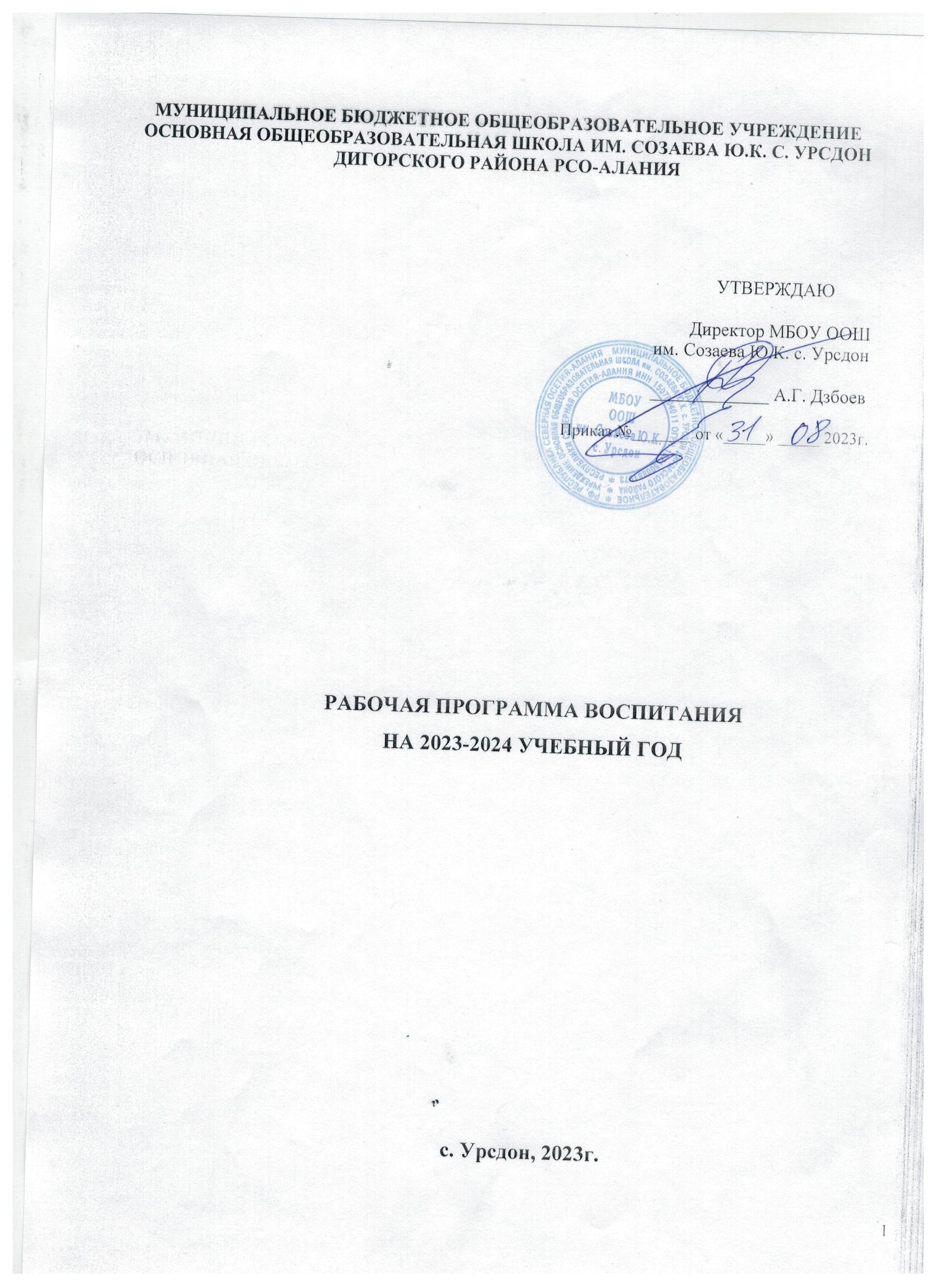     Содержание                                                                                                          2Пояснительная записка                                                                                     3                                                                                    Раздел I. Целевой                                                                                                 5Цель и задачи воспитанияНаправления воспитанияЦелевые ориентиры результатов воспитанияРаздел II. Содержательный                                                                                12Уклад общеобразовательной организацииВиды, формы и содержание воспитательной деятельностиРаздел III. Организационный                                                                             263.1    Кадровое обеспечениеНормативно-методическое обеспечениеТребования к условиям работы с обучающимися с особыми образовательными  потребностямиСистема поощрения социальной успешности и проявления                                активной жизненной позиции обучающихсяАнализ воспитательного процессаПриложение                         1. Календарный план воспитательной работы начального общего  образования, основного общего образования                                                        31                                                                                   Пояснительная запискаРабочая программа воспитания (далее — Программа) МБОУ ООШ им. Созаева Ю.К. с. Урсдон Дигорского района РСО-Алания (далее – школа) разработана с учётом:Федерального закона от 29.12.2012 № 273-ФЗ «Об образовании в Российской Федерации»,Федерального закона от 24.09.2022 № 371-ФЗ «О внесении изменений в Федеральный закон «Об образовании в Российской Федерации» и статью 1 Федерального закона «Об обязательных требованиях в Российской Федерации», Стратегии развития воспитания в Российской Федерации на период до 2025 года (Распоряжение Правительства Российской Федерации от 29.05.2015 № 996-р) и Плана мероприятий по её реализации в 2021 — 2025 годах (Распоряжение Правительства Российской Федерации от 12.11.2020 № 2945-р), Стратегии национальной безопасности Российской Федерации (Указ Президента Российской Федерации от 02.07.2021 № 400), приказа Минпросвещения России 18.05.2023 № 372 «Об утверждении федеральной образовательной программы начального общего образования»,приказа Минпросвещения России 18.05.2023 № 370 «Об утверждении федеральной образовательной программы основного общего образования»,приказа Минпросвещения Российской Федерации № 712 от 11 декабря                         2020 г. «О внесении изменений в некоторые федеральные государственные образовательные стандарты общего образования по вопросам воспитания обучающихся»,письма Министерства просвещения Российской Федерации от 18 июля 2022 года № АБ-1951/06 «Об актуализации примерной рабочей программы воспитания», в соответствии с примерной программой воспитания, одобренной решением федерального учебно-методического объединения по общему образованию (протокол от 23.06.2022г. № 3/22),письма Министерства просвещения Российской Федерации от 07 августа                       2023 года № АБ-3287/06 « О направлении информации»,Федеральной рабочей программы воспитания,Федерального  календарного плана воспитательной работы.   Программа является методическим документом, определяющим комплекс основных характеристик воспитательной работы, осуществляемой в школе, разрабатывается с учётом государственной политики в области образования и воспитания.    Программа основывается на единстве и преемственности образовательного процесса на уровне начального общего образования и основного общего  образования.   Программа предназначена для планирования и организации системной воспитательной деятельности с целью достижения обучающимися личностных результатов образования, определённых ФГОС; разрабатывается и утверждается с участием коллегиальных органов управления школой (в том числе советов обучающихся), советов родителей; реализуется в единстве урочной и внеурочной деятельности, осуществляемой совместно с семьей и другими участниками образовательных отношений, социальными институтами воспитания; предусматривает приобщение обучающихся к российским традиционным духовным ценностям, включая культурные ценности своей этнической группы, правилам и нормам поведения в российском обществе.В соответствии с ФГОС личностные результаты освоения программ общего образования должны отражать готовность обучающихся руководствоваться системой позитивных ценностных ориентаций и расширение опыта деятельности на её основе в процессе реализации основных направлений воспитательной деятельности, в том числе в части: гражданского, патриотического, духовно-нравственного, эстетического, физического, трудового, экологического, познавательного воспитания.     Программа включает три раздела:целевой;содержательный;организационный.     При разработке или обновлении рабочей программы воспитания ее содержание, за исключением целевого раздела, может изменяться в соответствии с особенностями образовательной организации: организационно-правовой формой, контингентом обучающихся и их родителей (законных представителей), направленностью образовательной программы, в том числе предусматривающей углубленное изучение отдельных учебных предметов, учитывающей этнокультурные интересы, особые образовательные потребности обучающихся.Приложение 1. Календарный план воспитательной работы начального общего образования. Приложение 2. Календарный план воспитательной работы  основного общего образования.РАЗДЕЛ 1. ЦЕЛЕВОЙ     Участниками образовательных отношений являются педагогические и другие работники школы, обучающиеся, их родители (законные представители), представители иных организаций, участвующие в реализации образовательного процесса в соответствии с законодательством Российской Федерации, локальными актами общеобразовательной организации. Родители (законные представители) несовершеннолетних обучающихся имеют преимущественное право на воспитание своих детей. Содержание воспитания обучающихся в школе определяется содержанием российских базовых (гражданских, национальных) норм и ценностей, которые закреплены в Конституции Российской Федерации. Эти ценности и нормы определяют содержание воспитания обучающихся.     Воспитательная деятельность в школе планируется и осуществляется в соответствии с приоритетами государственной политики в сфере воспитания, установленными в Стратегии развития воспитания в Российской Федерации на период до 2025 года. Приоритетной задачей Российской Федерации в сфере воспитания детей является развитие высоконравственной личности, разделяющей российские традиционные духовные ценности, обладающей актуальными знаниями и умениями, способной реализовать свой потенциал в условиях современного общества, готовой к мирному созиданию и защите Родины.Цель и задачи воспитания обучающихся     Современный российский национальный воспитательный идеал — высоконравственный, творческий, компетентный гражданин России, принимающий судьбу Отечества как свою личную, осознающий ответственность за настоящее и будущее страны, укоренённый в духовных и культурных традициях многонационального народа Российской Федерации.В соответствии с этим идеалом и нормативными правовыми актами Российской Федерации в сфере образования цель воспитания обучающихся в общеобразовательной организации:развитие личности, создание условий для самоопределения и социализации на основе социокультурных, духовно-нравственных ценностей и принятых в российском обществе правил и норм поведения в интересах человека, семьи, общества и государства, формирование у обучающихся чувства патриотизма, гражданственности, уважения к памяти защитников Отечества и подвигам Героев Отечества, закону и правопорядку, человеку труда и старшему поколению, взаимного уважения, бережного отношения к культурному наследию и традициям многонационального народа Российской Федерации, природе и окружающей среде.     Задачи воспитания обучающихся:усвоение ими знаний норм, духовно-нравственных ценностей, традиций, которые выработало российское общество (социально значимых знаний);формирование и развитие личностных отношений к этим нормам, ценностям, традициям (их освоение, принятие);приобретение соответствующего этим нормам, ценностям, традициям социокультурного опыта поведения, общения, межличностных и социальных отношений, применения полученных знаний;достижение личностных результатов освоения общеобразовательных программ в соответствии с ФГОС.Личностные результаты освоения обучающимися общеобразовательных программ включают осознание российской гражданской идентичности, сформированность ценностей самостоятельности и инициативы, готовность обучающихся к саморазвитию, самостоятельности и личностному самоопределению, наличие мотивации к целенаправленной социально значимой деятельности, сформированность внутренней позиции личности как особого ценностного отношения к себе, окружающим людям и жизни в целом.Воспитательная деятельность планируется и осуществляется на основе аксиологического, антропологического, культурно-исторического, системно-деятельностного, личностно- ориентированного подходов и с учётом принципов воспитания: гуманистической направленности воспитания, совместной деятельности детей и взрослых, следования нравственному         примеру, безопасной жизнедеятельности, инклюзивности, возрастосообразности.Направления воспитания    Программа реализуется в единстве учебной и воспитательной деятельности по основным направлениям воспитания в соответствии с ФГОС:гражданское воспитание — формирование российской гражданской идентичности, принадлежности к общности граждан Российской Федерации, к народу России как источнику власти в Российском государстве и субъекту тысячелетней российской государственности, уважения к правам, свободам и обязанностям гражданина России, правовой и политической культуры;патриотическое воспитание — воспитание любви к родному краю, Родине, своему народу, уважения к другим народам России; историческое просвещение, формирование российского национального исторического сознания, российской культурной идентичности;духовно-нравственное воспитание — воспитание на основе духовно-нравственной культуры народов России, традиционных религий народов России, формирование традиционных российских семейных ценностей; воспитание честности, доброты, милосердия, справедливости, дружелюбия и взаимопомощи, уважения к старшим, к памяти предков;эстетическое воспитание — формирование эстетической культуры на основе российских традиционных духовных ценностей, приобщение к лучшим образцам отечественного и мирового искусства;физическое воспитание, формирование культуры здорового образа жизни и эмоционального благополучия — развитие физических способностей с учётом возможностей и состояния здоровья, навыков безопасного поведения в природной и социальной среде, чрезвычайных ситуациях;трудовое воспитание — воспитание уважения к труду, трудящимся, результатам труда (своего и других людей), ориентация на трудовую деятельность, получение профессии, личностное самовыражение в продуктивном, нравственно достойном труде в российском обществе, достижение выдающихся результатов в профессиональной деятельности;экологическое воспитание — формирование экологической культуры, ответственного, бережного отношения к природе, окружающей среде на основе российских традиционных духовных ценностей, навыков охраны, защиты, восстановления природы, окружающей среды;ценности научного познания — воспитание стремления к познанию себя и других людей, природы и общества, к получению знаний, качественного образования с учётом личностных интересов и общественных потребностей.Целевые ориентиры результатов воспитания     Целевые	ориентиры	результатов	воспитания	на	уровне	начального общего образования.Целевые	ориентиры	результатов	воспитания	на	уровне	основного общего  образования.РАЗДЕЛ 2. СОДЕРЖАТЕЛЬНЫЙ.Уклад общеобразовательной организацииПервую начальную школу на территории с.Урсдон Дигорского района Республики Северная Осетия - Аланияв в 1922 г. открыла Анна Федоровна Сохова. В честь десятилетия автономии Северной Осетии (в августе 1934 г.) было построено новое здание школы и начальная была преобразована в семилетнюю. В 1937 году семилетняя школа была преобразована в среднюю. Здание нынешней школы построено в 1989 году.     В настоящее время МБОУ ООШ им. Созаева Ю.К. с. Урсдон является основной общеобразовательной школой, численность обучающихся на начало 2023-2024 учебного года  составляет 77 человек, численность педагогического коллектива – 22 человека. Обучение ведётся с 1 по 9 класс по двум уровням образования: начальное общее образование, основное общее образование.МБОУ ООШ им. Созаева Ю.К. с. Урсдон - это сельская, малокомплектная школа, удаленная от культурных центров, спортивных школ, школ искусств и т.п. Данные факторы не могут не вносить особенности в воспитательный процесс. Но следствием этого являются и положительные стороны.Социокультурная среда села более консервативна и традиционна, чем в городе, сохраняется бережное отношение к Родине,  к традициям, к  природе.Круг общения детей здесь не столь обширен, но само общение отличается детальным знанием окружающих людей. В таких условиях у детей значительно раньше формируется уважение к семейным традициям, почитание старших, уважение к людям труда, взаимопомощь. Практически все педагоги школы живут в нашем селе, некоторые учились в этой школе, теперь преподают в ней и знают особенности, бытовые условия жизни школьников, что способствует установлению доброжелательных и доверительных отношений.В небольшом коллективе интенсивнее идет процесс установления межличностных контактов, существует реальная возможность проявить себя в общем деле. У нас все на виду, что стимулирует активность учащихся и учителей. Нет резкой обособленности между классами, учащимися разного возраста.Несмотря на то, что школа удалена от различных центров дополнительного образования, образовательное учреждение использует в воспитании цифровые возможности, электронные образовательные платформы.  В октябре  на базе нашей школы откроется ЦОС «Точка Роста» естественно-научной и технической направленности.Таким образом, создавая условия для ребенка по выбору форм, способов самореализации на основе освоения общечеловеческих ценностей, учитываем особенности сельской школы.В процессе воспитывающей деятельности сотрудничаем с Домом культуры с. Урсдон, ЦСМ, ДДТ, СЮН, АМС МО Дигорский район, КДН и ЗП, ОМВД Росси по Дигорскому району.      В школе функционируют совет обучающихся школы (Совет старост), отряд ЮИД, отряд Юнармии, пионерский  отряд. Процесс воспитания основывается на следующих принципах взаимодействия педагогов ишкольников:-соблюдение законности и прав семьи и ребенка, соблюдения конфиденциальности информациио ребенке и семье, приоритета безопасности ребенка при нахождении в школе;-ориентир на создание психологически комфортной среды для каждого ребенка и взрослого;-реализация процесса воспитания главным образом через создание в школе детско- взрослых общностей, которые объединяют детей и педагогов содержательными событиями, позитивнымиэмоциями и доверительными отношениями друг к другу;-организация основных совместных дел школьников и педагогов как предмета совместной заботы и взрослых, и детей;-системность, целесообразность и нешаблонность воспитания как условия его эффективности. Основными традициями воспитания в образовательной организации являются следующие:-ключевые общешкольные дела;-коллективные разработка, планирование, проведение и анализ результатов ключевых дел и большинства используемых для воспитания других совместных дел педагогов и школьников;-создание таких условий, при которых по мере взросления ребенка увеличивается и его роль всовместных делах (от пассивного наблюдателя до организатора);-ориентирование педагогов школы на формирование коллективов в рамках школьных классов, кружков, секций и иных детских объединений, на установление в них доброжелательных и товарищеских взаимоотношений;-явление ключевой фигурой воспитания в школе классного руководителя, реализующего по отношению к детям защитную, личностно развивающую, организационную, посредническуюфункции.Виды, формы и содержание воспитательной деятельностиОсновные (инвариантные) модули    Урочная деятельностьРеализация школьными педагогами воспитательного потенциала урочной деятельности предполагает следующее:-максимальное использование воспитательных возможностей содержания учебных предметов для формирования у обучающихся российских традиционных духовно- нравственных и социокультурных ценностей, российского исторического сознания на основе исторического просвещения; подбор соответствующего содержания уроков, заданий, вспомогательных материалов, проблемных ситуаций для обсуждений;-включение учителями в рабочие программы по учебным предметам целевых ориентиров результатов воспитания, их учёт в определении воспитательных задач уроков, занятий;-выбор методов, методик, технологий, оказывающих воспитательное воздействие на личность в соответствии с воспитательным идеалом, целью и задачами воспитания, целевыми ориентирами результатов воспитания; реализацию приоритета воспитания в учебной деятельности;-привлечение внимания обучающихся к ценностному аспекту изучаемых на уроках предметов, явлений и событий, инициирование обсуждений, высказываний своего мнения, выработки своего личностного отношения к изучаемым событиям, явлениям, лицам;-применение интерактивных форм учебной работы — интеллектуальных, стимулирующих познавательную мотивацию, игровых методик, дискуссий, дающих возможность приобрести опыт ведения конструктивного диалога; групповой работы, которая учит строить отношения и действовать в команде, способствует развитию критического мышления;-побуждение обучающихся соблюдать нормы поведения, правила общения со сверстниками и педагогами, соответствующие укладу школы, установление и поддержку доброжелательной атмосферы;-организацию шефства мотивированных и эрудированных обучающихся над неуспевающими одноклассниками, в том числе с особыми образовательными потребностями, дающего обучающимся социально значимый опыт сотрудничества и взаимной помощи;-инициирование и поддержку исследовательской деятельности обучающихся, планирование и выполнение индивидуальных и групповых проектов воспитательной направленности.    Внеурочная деятельностьВоспитание на занятиях школьных курсов внеурочной деятельности осуществляется по направлениям по ФГОС, преимущественно через:-вовлечение школьников в интересную и полезную для них деятельность, которая предоставит им возможность самореализоваться в ней, приобрести социально значимые знания, развить в себе важные для своего личностного развития социально значимые отношения, получить опыт участия в социально значимых делах;-формирование в кружках, секциях, клубах и т.п. детско-взрослых общностей, которые могли бы объединять детей и педагогов общими позитивными эмоциями и доверительными отношениями друг к другу;-создание в детских объединениях традиций, задающих их членам определенные социально значимые формы поведения;- поддержку в детских объединениях школьников с ярко выраженной лидерской позицией и установкой на сохранение и поддержание накопленных социально значимых традиций;             -поощрение педагогами детских инициатив и детского самоуправления.Каждый понедельник в 1-9 классах на первом уроке проводится «Разговор о важном» - цикл внеурочных занятий, на которых обучающиеся с классным руководителем обсуждают вопросы, связанные с историей и культурой нашей страны, её ролью в мировых процессах. Каждый рабочий четверг в рамках реализации курса профминимума «Билет в будущее» для учащихся 6-9 классов будут  проводиться внеурочные занятия «Россия - мои горизонты».Реализация воспитательного потенциала внеурочной деятельности в целях обеспечения индивидуальных потребностей обучающихся осуществляется в рамках выбранных ими курсов, занятий:    Основные школьные делаЭто главные традиционные общешкольные дела, в которых принимает участие большая часть школьников. Это комплекс коллективных творческих дел, интересных и значимых для школьников, объединяющих их вместе с педагогами в единый коллектив.Реализация воспитательного потенциала основных школьных дел предусматривает:-общешкольные праздники, творческие мероприятия, связанные с общероссийскими, региональными праздниками, памятными датами. Например, День Знаний, как творческое открытие нового учебного года, где происходит знакомство первоклассников и ребят, прибывших в новом учебном году в школу, с образовательной организацией; Последний звонок. Каждый год – это неповторимое событие, которое позволяет всем участникам образовательного процесса осознать важность преемственности «поколений» не только учащимися выпускных классов, но и младшими школьниками. Последние звонки в нашей школе всегда неповторимы, в полной мере демонстрируют все таланты наших выпускников, так как целиком и полностью весь сюжет праздника придумывается самими ребятами и ими же реализуется;День учителя. Ежегодно обучающиеся демонстрируют уважительное отношения к учителю, труду педагога через поздравление, творческих концертов. Данное мероприятие формирует доброжелательное отношение между обучающимися и педагогами, развитие творческих способностей учащихся; Праздник «8 Марта», «Праздник Урожая», «Новый год», «Голубой огонёк».  Традиционно обучающиеся совместно с педагогами занимаются оформлением классов, фойе, актового зала, создают праздничное настроение, которое  помогает обучающимся в раскрытии их способностей, осуществления задумок в плане оформления, выступления, учатся преодолевать застенчивость, обретать уверенность в себе, продолжать выразительно и эмоционально читать стихи, участвовать в сценках, играх, разучивать новые песни, танцы.  Работать над сплочением коллектива.  Празднование Дня Победы в школе организуется в разных формах:  участие в конкурсе стихов, в митинге, в концертной программе, проводимой СДК. Совместно с родителями школьники являются участниками всероссийского шествия «Полк бессмертных». Такое общешкольное дело будет способствовать формированию российской гражданской идентичности школьников, развитию ценностных отношений подростков к вкладу советского народа в Победу над фашизмом, к исторической памяти о событиях тех трагических лет;-участие во всероссийских акциях, посвящённых значимым событиям в России, мире;-торжественные мероприятия, связанные с завершением образования, переходом на следующий уровень образования;-церемонии награждения (по итогам учебного периода, года) обучающихся и педагогов за участие в жизни школы, достижения в конкурсах, соревнованиях, олимпиадах, вклад в развитие школы, своей местности (на еженедельных общешкольных линейках и по итогам года - на «Последнем звонке»);-социальные проекты, совместно разрабатываемые и реализуемые обучающимися и педагогами, в том числе с участием социальных партнёров, комплексы дел благотворительной, экологической, патриотической, трудовой и другой направленности;-проводимые для жителей села и организуемые совместно с родителями обучающихся праздники, представления в связи с памятными датами, значимыми событиями;-вовлечение по возможности каждого обучающегося в школьные дела в разных ролях (сценаристов, постановщиков, исполнителей, корреспондентов, ведущих, декораторов, музыкальных редакторов, ответственных за костюмы и оборудование, за приглашение и встречу гостей и т. д.), помощь обучающимся в освоении навыков подготовки, проведения, анализа общешкольных дел;-наблюдение за поведением обучающихся в ситуациях подготовки, проведения, анализа основных школьных дел, мероприятий, их отношениями с обучающимися разных возрастов, с педагогами и другими взрослыми.                  Классное руководствоРеализация воспитательного потенциала классного руководства как особого вида педагогической деятельности, направленной, в первую очередь, на решение задач воспитания и социализации обучающихся, предусматривает:-планирование и проведение классных часов целевой воспитательной тематической направленности;-создание благоприятных психолого-педагогических условий в классе путем гуманизации межличностных отношений, формирования навыков общения обучающихся, детско-взрослого общения, основанного на принципах взаимного уважения и взаимопомощи, ответственности, коллективизма и социальной солидарности, недопустимости любых форм и видов травли, насилия, проявления жестокости;-инициирование и поддержку классными руководителями участия классов в общешкольных делах, мероприятиях, оказание необходимой помощи обучающимся в их подготовке, проведении и анализе;-организацию интересных и полезных для личностного развития обучающихся совместных дел, позволяющих вовлекать в них обучающихся с разными потребностями, способностями, давать возможности для самореализации, устанавливать и укреплять доверительные отношения, стать для них значимым взрослым, задающим образцы поведения;-формирование внутренней позиции личности обучающегося по отношению к негативным явлениям окружающей социальной действительности, в частности, по отношению к кибербуллингу, деструктивным сетевым сообществам, употреблению различных веществ, способных нанести вред здоровью человека; культу насилия, жестокости и агрессии; обесцениванию жизни человека и др.;-формирование у обучающихся активной гражданской позиции, чувства ответственности за свою страну, причастности к историко-культурной общности российского народа и судьбе России, включая неприятие попыток пересмотра исторических фактов, в частности, событий и итогов второй мировой войны;-формирование способности обучающихся реализовать свой потенциал в условиях современного общества за счет активной жизненной и социальной позиции, использования возможностей волонтерского движения, детских общественных движений, творческих и научных сообществ,-сплочение коллектива класса через игры и тренинги на командообразование, внеучебные и внешкольные мероприятия, походы, экскурсии, празднования дней рождения обучающихся, классные вечера;-выработку совместно с обучающимися правил поведения класса, участие в выработке таких правил поведения в школе;-изучение особенностей личностного развития обучающихся путём наблюдения за их поведением, в специально создаваемых педагогических ситуациях, в играх, беседах по нравственным проблемам;-доверительное общение и поддержку обучающихся в решении проблем (налаживание взаимоотношений с одноклассниками или педагогами, успеваемость и т. д.), совместный поиск решений проблем, коррекцию поведения обучающихся через частные беседы индивидуально и вместе с их родителями, с другими обучающимися класса;-индивидуальную работу с обучающимися класса по ведению личных портфолио, в которых они фиксируют свои учебные, творческие, спортивные, личностные достижения;-регулярные консультации с учителями-предметниками, направленные на формирование единства требований по вопросам воспитания и обучения, предупреждение и/или разрешение конфликтов между учителями и обучающимися;-проведение мини-педсоветов для решения конкретных проблем класса, интеграции воспитательных влияний педагогов на обучающихся, привлечение учителей- предметников к участию в классных делах, дающих им возможность лучше узнавать и понимать обучающихся, общаясь и наблюдая их во внеучебной обстановке, участвовать в родительских собраниях класса;-организацию и проведение регулярных родительских собраний, информирование родителей об успехах и проблемах обучающихся, их положении в классе, жизни класса в целом, помощь родителям и иным членам семьи в отношениях с учителями, администрацией;-создание и организацию работы родительского комитета класса, участвующего в решении вопросов воспитания и обучения в классе, школе;-привлечение родителей (законных представителей), членов семей обучающихся к организации и проведению воспитательных дел, мероприятий в классе и школе;-проведение в классе праздников, конкурсов, соревнований и т. п.                  Внешкольные мероприятияРеализация воспитательного потенциала внешкольных мероприятий предусматривает:-общие внешкольные мероприятия, в том числе организуемые совместно с социальными партнёрами школы;-внешкольные тематические мероприятия воспитательной направленности, организуемые педагогами по изучаемым в общеобразовательной организации учебным предметам, курсам, модулям;-экскурсии, организуемые в классах классными руководителями, в том числе совместно с родителями (законными представителями) обучающихся с  привлечением их к планированию, организации, проведению, оценке мероприятия;-социальные проекты – ежегодные совместно разрабатываемые и реализуемые школьниками и педагогами комплексы дел (благотворительной, экологической, патриотической, трудовой направленности), ориентированные на преобразование окружающего школу социума. Например, патриотическая акция «Бессмертный полк»;-участие во всероссийских акциях, посвященных значимым отечественным и международным событиям.    Организация предметно-пространственной средыОкружающая ребенка предметно-эстетическая среда школы, при условии её грамотной организации, обогащает внутренний мир ученика, способствует формированию у него чувства вкуса и стиля, создает атмосферу психологического комфорта, поднимает настроение, предупреждает стрессовые ситуации, способствует позитивному восприятию ребенком школы.Реализация воспитательного потенциала предметно-пространственной среды предусматривает совместную деятельность педагогов, обучающихся, других участников образовательных отношений по её созданию, поддержанию, использованию в воспитательном процессе:-оформление внешнего вида здания, фасада, холла при входе в школу государственной символикой Российской Федерации, РСО-Алания;-организацию и проведение церемоний поднятия (спуска) государственного флага Российской Федерации;-размещение карт России, портретов выдающихся государственных деятелей России, деятелей культуры, науки, производства, искусства, военных, героев и защитников Отечества;-изготовление, размещение, обновление художественных изображений (символических, живописных, фотографических, интерактивных аудио и видео) природы России, региона, местности, предметов традиционной культуры и быта, духовной культуры народов России;-организацию звукового пространства позитивной духовно-нравственной, гражданско- патриотической воспитательной направленности, исполнение гимна Российской Федерации;-разработку, оформление, поддержание, использование в воспитательном процессе «мест гражданского почитания» лиц, мест, событий в истории России; памятника воинской славы, памятных досок;-оформление и обновление «мест новостей», стендов в помещениях (холл первого этажа), содержащих новостную информацию позитивного гражданско-патриотического, духовно-нравственного содержания, фотоотчёты об интересных событиях, поздравления педагогов и обучающихся и т. п.;-подготовку и размещение регулярно сменяемых экспозиций творческих работ обучающихся в разных предметных областях, фотоотчетов об интересных событиях, происходящих в школе, демонстрирующих их способности, знакомящих с работами друг  друга;-событийное оформление интерьера школьных помещений (вестибюля, коридоров, рекреаций, актового зала, окна и т.п.) к традиционным мероприятиям, значимым событиям (День знаний, Новый год, День Победы и др.) и их периодическая переориентация, которая служит хорошим средством разрушения негативных установок школьников на учебные и внеучебные занятия;- поддержание эстетического вида и благоустройство всех помещений в щколе, доступных и безопасных рекреационных зон, озеленение территории;-озеленение пришкольной территории, разбивка клумб, оборудование во дворе школы спортивных и игровых площадок, доступных и приспособленных для школьников разных возрастных категорий, оздоровительно-рекреационных зон, позволяющих разделить свободное пространство школы на зоны активного и тихого отдыха;-благоустройство классных кабинетов, осуществляемое классными руководителями вместе со школьниками своих классов, позволяющее учащимся проявить свои фантазию и творческие способности, создающее повод для длительного общения классного руководителя со своими детьми;-разработку и обновление материалов (стендов, плакатов и др.), акцентирующих внимание обучающихся на важных для воспитания ценностях, правилах, традициях, укладе школы, актуальных вопросах профилактики и безопасности.      Взаимодействие с родителями (законными представителями)Работа с родителями или законными представителями школьников осуществляется для более эффективного достижения цели воспитания, которое обеспечивается согласованием позиций семьи и школы в данном вопросе. Реализация воспитательного потенциала взаимодействия с родителями (законными представителями) обучающихся предусматривает:-создание и деятельность в общеобразовательной организации, в классах представительных органов родительского сообщества (Общешкольный родительский комитет, классный родительский комитет), участвующих в обсуждении и решении вопросов воспитания и обучения, деятельность представителей родительского сообщества в Управляющем совете общеобразовательной организации;-тематические родительские собрания в классах, общешкольные родительские собрания по вопросам воспитания, взаимоотношений обучающихся и педагогов, условий обучения и воспитания;-родительские дни, в которые родители (законные представители) могут посещать уроки и внеурочные занятия;-проведение тематических собраний (в том числе по инициативе родителей), на которых родители могут получать советы по вопросам воспитания, консультации психологов, врачей, социальных работников, служителей традиционных российских религий, обмениваться опытом;-педагогическое просвещение родителей по вопросам воспитания детей, в ходе которого родители получают рекомендации классных руководителей и обмениваются собственным творческим опытом и находками в деле воспитания детей;родительские классные интернет-сообщества, группы в соцсетях с участием педагогов, на которых обсуждаются интересующие родителей вопросы, согласуется совместная деятельность;-взаимодействие с родителями посредством школьного сайта, школьного аккаунта в соцсети: размещается информация, предусматривающая ознакомление родителей, школьные новости;-привлечение родителей (законных представителей) к подготовке и проведению классных и общешкольных мероприятий;-при наличии среди обучающихся детей-сирот, оставшихся без попечения родителей, приёмных детей целевое взаимодействие с их законными представителями.На индивидуальном уровне:обращение к специалистам по запросу родителей для решения острых конфликтных ситуаций;психолого-педагогическое сопровождение семей детей-мигрантов;участие родителей в педагогических консилиумах, собираемых в случае возникновения острых проблем, связанных с обучением и воспитанием конкретного ребенка;индивидуальное консультирование c целью координации воспитательных усилий педагогов и родителей.    СамоуправлениеПоддержка детского самоуправления в школе помогает педагогам воспитывать в детях инициативность, самостоятельность, ответственность, трудолюбие, чувство собственного достоинства, а школьникам – предоставляет широкие возможности для самовыражения и самореализации. Поскольку учащимся младших и подростковых классов не всегда удается самостоятельно организовать свою деятельность, детское самоуправление иногда и на время может трансформироваться в детско-взрослое самоуправление.Реализация воспитательного потенциала ученического самоуправления в школе предусматривает:-организацию и деятельность органов ученического самоуправления (совет обучающихся школы, классов), избранных обучающимися;-представление органами ученического самоуправления интересов обучающихся в процессе управления школы;-защиту органами ученического самоуправления законных интересов и прав обучающихся;-участие представителей органов ученического самоуправления в разработке, обсуждении и реализации рабочей программы воспитания, календарного плана воспитательной работы, в анализе воспитательной деятельности в школе.Высший орган   ученического   самоуправления   -   общее   ученическое   собрание.    Собрание избирает Совет старост школы.В Совет старост школы избираются обучающиеся, достигшие 12 лет, наиболее активные, пользующиеся авторитетом среди учащихся. Из числа членов Совета избираются председатель, руководители отделов знаний, труда, спорта, информации, культуры.Классное ученическое собрание – высший орган самоуправления класса. Актив класса избирается на один год, создает свои органы, одноименные с общешкольными.     Детское самоуправление в школе осуществляется:                             На уровне школы:через деятельность выборного Совета обучащихся школы (далее СОШ), создаваемого для учета мнения школьников по вопросам управления образовательной организацией и принятия административных решений, затрагивающих их права и законные интересы;через работу школьного медиа-центра (отдел информации), который занимается популяризацией и информационной поддержкой общешкольных ключевых дел в социальных сетях;через деятельность творческих советов дела, отвечающих за проведение тех или иных конкретных мероприятий, праздников, вечеров, акций и т.п.;     На уровне классов:через деятельность выборных по инициативе и предложениям учащихся класса лидеров, представляющих интересы класса в общешкольных делах и призванных координировать его работу с работой СОШ и классных руководителей;через деятельность выборных органов самоуправления, отвечающих за различные направления работы класса;     На индивидуальном уровне:через вовлечение школьников в планирование, организацию, проведение и анализ общешкольных и внутриклассных дел; через реализацию функций школьниками, отвечающими за различные направления работы в классе.     Профилактика и безопасностьРеализация воспитательного потенциала профилактической деятельности в целях формирования и поддержки безопасной и комфортной среды в школе предусматривает:-организацию деятельности педагогического коллектива по созданию в школе эффективной профилактической среды обеспечения безопасности жизнедеятельности как условия успешной воспитательной деятельности;-проведение исследований, мониторинга рисков безопасности и ресурсов повышения безопасности, выделение и психолого-педагогическое сопровождение групп риска обучающихся по разным направлениям (агрессивное поведение, зависимости и др.);-проведение коррекционно-воспитательной работы с обучающимся групп риска силами педагогического коллектива и с привлечением сторонних специалистов (психологов, конфликтологов, коррекционных педагогов, работников социальных служб, правоохранительных органов, опеки и т. д.);-разработку и реализацию индивидуальных профилактических программ, направленных на работу как с девиантными обучающимися, так и с их окружением; организацию межведомственного взаимодействия;-вовлечение обучающихся в воспитательную деятельность, проекты, программы профилактической направленности социальных и природных рисков в школе и в социокультурном окружении с педагогами, родителями, социальными партнёрами (антинаркотические, антиалкогольные, против курения, вовлечения в деструктивные детские и молодёжные объединения, культы, субкультуры,группы в социальных сетях; по безопасности в цифровой среде, на транспорте, на воде, безопасности дорожного движения, противопожарной безопасности, антитеррористической и антиэкстремистской безопасности, гражданской обороне и т. д.);-организацию превентивной работы с обучающимися со сценариями социально одобряемого поведения, по развитию навыков саморефлексии, самоконтроля, устойчивости к негативным воздействиям, групповому давлению;профилактику правонарушений, девиаций посредством организации деятельности, альтернативной девиантному поведению — познания, испытания себя (походы, спорт), значимого общения, творчества, деятельности;-предупреждение, профилактику и целенаправленную деятельность в случаях появления, расширения, влияния в школе маргинальных групп обучающихся (оставивших обучение, криминальной направленности, с агрессивным поведением и др.);-профилактику расширения групп, семей обучающихся, требующих специальной психолого-педагогической поддержки и сопровождения (слабоуспевающие, социально запущенные, социально неадаптированные дети-мигранты, обучающиеся с ОВЗ и т. д.).     Социальное партнёрство     Реализация воспитательного потенциала социального партнёрства предусматривает:-участие представителей организаций-партнёров, в том числе в соответствии с договорами о сотрудничестве, в проведении отдельных мероприятий в рамках рабочей программы воспитания и календарного плана воспитательной работы (дни открытых дверей, государственные, региональные, школьные праздники, торжественные мероприятия и т. п.);-участие представителей организаций-партнёров в проведении отдельных уроков, внеурочных занятий, внешкольных мероприятий соответствующей тематической направленности;-проведение на базе организаций-партнёров отдельных уроков, занятий, внешкольных мероприятий, акций воспитательной направленности;-проведение открытых дискуссионных площадок (детских, педагогических, родительских) с представителями организаций-партнёров для обсуждений актуальных проблем, касающихся жизни общеобразовательной организации, муниципального образования, региона, страны;-реализация социальных проектов, совместно разрабатываемых обучающимися, педагогами с организациями-партнёрами благотворительной, экологической, патриотической, трудовой и т. д. направленности, ориентированных на воспитание обучающихся, преобразование окружающего социума, позитивное воздействие на социальное окружение.Социальные партнеры МБОУ ООШ им. Созаева Ю.К. с. Урсдон: Станция юных натуралистов, Детский дом творчества, Детско-юношеская спортивная школа, Центр социализации молодежи, ОМВД России по Дигорскому району.    Профориентация (на уровне основного общего образования)Задача совместной деятельности педагога и детей по данному модулю – подготовить школьников к осознанному выбору своей будущей профессиональной деятельности. Реализация воспитательного потенциала профориентационной работы школы предусматривает:- проведение еженедельных внеурочных занятий «Россия-мои горизонты» для обучающихся 6-9 классов,-  участие обучающихся 6-9 классов в проекте «Билет в будущее»,- Всероссийские открытые уроки на потрале «ПроеКТОриЯ» , «Шоу профессий»;-профориентационные игры (игры-симуляции, деловые игры, квесты, кейсы), расширяющие знания о профессиях, способах выбора профессий, особенностях, условиях разной профессиональной деятельности;-экскурсии на предприятия (в том числе и онлайн), в организации, дающие начальные представления о существующих профессиях и условиях работы;-посещение (в том числе и онлайн), профориентационных выставок, ярмарок профессий, тематических профориентационных парков, лагерей, дней открытых дверей в организациях профессионального, высшего образования;-совместное с педагогами изучение обучающимися интернет-ресурсов, посвящённых выбору профессий, прохождение профориентационного онлайн-тестирования, онлайн- курсов по интересующим профессиям и направлениям профессионального образования;-индивидуальное консультирование обучающихся и их родителей (законных представителей) по вопросам склонностей, способностей, иных индивидуальных особенностей обучающихся, которые могут иметь значение в выборе ими будущей профессии.Дополнительные (вариативные) модули      Детские общественные объединения     Действующие  на базе школы детские общественные  объединения–это добровольное, самоуправляемое, некоммерческое формирование, созданное по инициативе обучающихся и взрослых, объединившихся на основе общности интересов для реализации общих целей, указанных в уставе общественного объединения. Его правовой основой является Федеральный закон от 19.05.1995 № 82-ФЗ «Об общественных объединениях» (ст. 5).      Воспитание в детском общественном объединении осуществляется через:утверждение и последовательную реализацию в детском общественном объединении демократических процедур (выборы руководящих органов объединения, подотчетность выборных органов общему сбору объединения; ротация состава выборных органов и т. п.), дающих обучающемуся возможность получить социально значимый опыт гражданского поведения;организацию общественно полезных дел, дающих обучающимся возможность получить важный для их личностного развития опыт деятельности, направленной на помощь другим людям, своей школе, обществу в целом; развить в себе такие качества, как забота, уважение,    умение сопереживать, умение общаться, слушать и слышать других. Такими делами могут являться: посильная помощь, оказываемая обучающимися пожилым людям; участие обучающихся в работе на прилегающей к школе территории ( благоустройство клумб, уборка прилегающей территории) и др.;рекламные мероприятия в начальной школе, реализующие идею популяризации деятельности детского общественного объединения, привлечения в него новых участников (проводятся в форме игр, квестов, театрализаций и т. п.);     Первичное отделение Общероссийской общественно-государственной детско-юношеской организации «Российское движение детей и молодёжи «Движение первых» –общероссийская общественно-государственная детско-молодёжная организация. Ориентирована на формирование социальной активности, культуры, качеств личности у детей подросткового возраста на основе их группового взаимодействия. Деятельность школьного отделения РДДМ направлена на воспитание подрастающего поколения, развитие детей на основе их интересов и потребностей, а также организацию досуга и занятости обучающихся. Участником школьного отделения РДШ может стать любой школьник старше 8 лет. Дети и родители самостоятельно принимают решение об участии в проектах РДДМ.     Подростки получат навыки эффективного взаимодействия в команде, построения отношений с другими людьми, проявят себя в решении групповых задач, делают осознанный выбор, способны понять свою роль в обществе     Одно из направлений «Движения  первых» - программа «ОрлятаРоссии» –уникальный проект, направленный на развитие социальной активности школьников младших классов в рамкам патриотического воспитания граждан РФ.      В Школе  функционируют  отряд Юнармии, пионеров, ЮИД, а также               вожатые, которые распределены по классам начальной школы.Раздел III. ОРГАНИЗАЦИОННЫЙ Кадровое обеспечение     Педагог  являет собой всегда главный для обучающихся  пример нравственного и гражданского личностного поведения. В школе создано методическое объединение классных руководителей, которое помогает учителям школы  разобраться в нормативно-правовой базе  в потоке информации, обеспечивающей успешный  воспитательный процесс .     Совершенствование подготовки и повышения квалификации кадров по вопросам духовно-нравственного воспитания детей и молодежи, один из главных вопросов в реализации рабочей программы воспитания.  Мероприятия по подготовке кадров: -    индивидуальная работа с педагогическими работниками по запросам (в том числе и по вопросам классного руководства);-    контроль оформления учебно-педагогической документации;-    проведение  «круглых столов», семинаров по педагогическим и другим проблемам духовно-нравственного воспитания и просвещения обучающихся; -    участие в постоянно действующих учебных курсах, семинарах по вопросам воспитания;-	участие в работе муниципальных  и региональных  методических объединений представление опыта работы школы;      С 2023года  в школе введена должность Советника директора по воспитательной работе по инициативе Министерства просвещения в рамках проекта «Патриотическое воспитание граждан РФ».     В педагогическом плане среди базовых национальных ценностей необходимо установить одну  важнейшую, системообразующую, дающую жизнь в душе детей всем другим ценностям — ценность УчителяКадровый состав школы: директор школы, заместитель директора школы по учебно-воспитательной работе, заместитель директора школы  по воспитательной работе,  советник директора школы  по воспитанию и взаимодействию с общественными организациями, педагог-психолог, педагог-организатор, классные руководители (9 человек), педагоги – предметники.Нормативно-методическое обеспечение     Подготовка приказов и  локальных актов  школы по реализации  рабочей программы  воспитания в образовательном  процессе.      Обеспечение использования педагогами методических пособий, содержащих «методические шлейфы», видеоуроков и видеомероприятий  по учебно-воспитательной работе      Создание  рабочей программы воспитания   с приложением календарного   плана воспитательной работы школы на уровне начального общего образования и основного общего образования.       Обновление содержания воспитательных программ в целях реализации новых направлений программ воспитания.       Подготовка/корректировка дополнительных общеразвивающих программ ОО.	Сайт,  на котором будут отражены  реальные результаты программы воспитания http://ursdon.mvport.ru/Требования к условиям работы с обучающимися с особыми образовательными потребностямиОсобыми задачами воспитания обучающихся с особыми образовательными потребностями являются:-налаживание эмоционально-положительного взаимодействия с окружающими для их успешной социальной адаптации и интеграции в общеобразовательной организации;-формирование доброжелательного отношения к обучающимся и их семьям со стороны всех участников образовательных отношений;-построение воспитательной деятельности с учётом индивидуальных особенностей и возможностей каждого обучающегося;-обеспечение психолого-педагогической поддержки семей обучающихся, содействие повышению уровня их педагогической, психологической, медико-социальной компетентности.При организации воспитания обучающихся с особыми образовательными потребностями необходимо ориентироваться на:-формирование личности ребёнка с особыми образовательными потребностями с использованием адекватных возрасту и физическому и (или) психическому состоянию методов воспитания;-создание оптимальных условий совместного воспитания и обучения обучающихся с особыми образовательными потребностями и их сверстников, с использованием адекватных вспомогательных средств и педагогических приёмов, организацией совместных форм работы воспитателей, педагогов-психологов, учителей-логопедов, учителей-дефектологов;-личностно-ориентированный подход в организации всех видов деятельности обучающихся с особыми образовательными потребностями.На начало 2023-2024 учебного года в МБОУ ООШ им. Созаева Ю.К. с. Урсдон среди обучающихся нет детей с особыми образовательными потребностями. Система поощрения социальной успешности и проявления активной жизненной позиции обучающихсяСистема поощрения проявлений активной жизненной позиции и социальной успешности обучающихся призвана способствовать формированию у обучающихся ориентации на активную жизненную позицию, инициативность; максимально вовлекать их в совместную деятельность в воспитательных целях. Поощрения выносятся за достижения в области творческой, интеллектуальной, общественной и спортивной деятельности.Система проявлений активной жизненной позиции и поощрения социальной успешности  обучающихся строится на принципах:-публичности, открытости поощрений (информирование всех обучающихся о награждении через сайт школы, социальные сети) проведение награждений на еженедельной общешкольной линейке)-соответствия процедур награждения укладу жизни школы, специфической символике, выработанной и существующей в укладе школы (вручение благодарностей, грамот, дипломов, поощрительных подарков производится в торжественной обстановке, на праздничных мероприятиях, возможно в присутствии родительской общественности, педагогов-наставниковнаграждаемых);-прозрачности правил поощрения, соблюдение справедливости при выдвижении кандидатур);-сочетании индивидуального и коллективного поощрения (использование и индивидуальных наград, и коллективных дает возможность стимулировать как индивидуальную, так и коллективную активность обучающихся, преодолевать межличностные противоречия между	обучающимися, получившими награду и не получившими ее);привлечении к участию в системе поощрений на всех стадиях родителей (законных представителей) обучающихся, представителей родительского сообщества, самих обучающихся, их представителей (с учетом наличия ученического самоуправления), сторонних организаций, ихстатусных представителей;дифференцированности поощрений (наличие уровней и типов наград позволяет продлитьстимулирующее действие системы поощрения).В школе применяются следующие формы поощрения:похвальная грамота «За отличные успехи в учении»;похвальная грамота «За хорошие успехи в учении»;награждение благодарностями за активное участие в акциях;награждение грамотами за победу или призовое место с указанием уровня достижений обучающихся в конкурсах рисунков, плакатов, исследовательских работ, проектов, спортивныхсоревнованиях и т.п.награждение родителей (законных представителей) обучающихся благодарственными письмами за хорошее воспитание детей и оказанную поддержку в проведении школьных дел.Кроме того, предлагается реализовать такую форму поощрения проявлений активной жизненной позиции обучающихся и социальной успешности, как благотворительная поддержка.Использование всех форм поощрений, а также привлечение благотворителей (в том числе из родительского сообщества), их статус, акции, деятельность соответствуют укладу школы, цели, задачам, традициям воспитания, могут согласовываться с представителями родительского сообщества во избежание деструктивного воздействия на воспитывающую среду, взаимоотношения в школе.     Всеми обучающимися школы ведется портфолио. Обучающиеся собирают (накапливают)  артефакты, фиксирующие и символизирующие их достижения, личностные или достижения в группе, участие в деятельности (грамоты, поощрительные письма, фотографии призов, фото изделий, работ, участвовавших в конкурсах и т.д.                3.5.Анализ воспитательного процессаАнализ воспитательного процесса и результатов воспитания осуществляется в соответствии с планируемыми результатами воспитания, личностными результатами обучающихся на уровнях начального общего, основного общего, среднего общего образования, установленных соответствующими ФГОС.Основным методом анализа воспитательного процесса в школе является ежегодный самоанализ воспитательной работы с целью выявления основных проблем и последующего их решения, с привлечением (при необходимости) внешних экспертов, специалистов.Планирование анализа воспитательного процесса включается в календарный план воспитательной работы.   Основные принципы самоанализа воспитательной работы:-взаимное уважение всех участников образовательных отношений;-приоритет анализа сущностных сторон воспитания ориентирует на изучение прежде всего не количественных, а качественных показателей, таких как сохранение уклада общеобразовательной организации, качество воспитывающей среды, содержание и разнообразие деятельности, стиль общения, отношений между педагогами, обучающимися и родителями;-развивающий характер осуществляемого анализа ориентирует на использование его результатов для совершенствования воспитательной деятельности педагогических работников (знания и сохранения в работе цели и задач воспитания, умелого планирования воспитательной работы, адекватного подбора видов, форм и содержания совместной деятельности с обучающимися, коллегами, социальными партнёрами);-распределённая ответственность за результаты личностного развития обучающихся ориентирует на понимание того, что личностное развитие — это результат как организованного социального воспитания, в котором общеобразовательная организация участвует наряду с другими социальными институтами, так и стихийной социализации, и саморазвития.Анализ организуемой в школе воспитательной работы осуществляется по выбранным самой школой направлениям и проводится с целью выявления основных проблем школьного воспитания и последующего их решения.Основные направления анализа воспитательного процессаРезультаты воспитания, социализации и саморазвития обучающихся.Критерием, на основе которого осуществляется данный анализ, является динамика личностного развития обучающихся в каждом классе.Анализ проводится классными руководителями вместе с заместителем директора по воспитательной работе (советником директора по воспитанию) с последующим обсуждением результатов на методическом объединении классных руководителей или педагогическом совете.Основным способом получения информации о результатах воспитания, социализации и саморазвития обучающихся является педагогическое наблюдение. Внимание педагогов сосредоточивается на вопросах: какие проблемы, затруднения в личностном развитии обучающихся удалось решить за прошедший учебный год; какие проблемы, затруднения решить не удалось и почему; какие новые проблемы, трудности появились, над чем предстоит работать педагогическому коллективу.Состояние совместной деятельности обучающихся и взрослых.Критерием, на основе которого осуществляется данный анализ, является наличие интересной, событийно насыщенной и личностно развивающей совместной деятельности обучающихся и взрослых.Анализ проводится заместителем директора по воспитательной работе (советником директора по воспитанию), классными руководителями с привлечением актива родителей (законных представителей) обучающихся, совета обучающихся. Способами получения информации о состоянии организуемой совместной деятельности обучающихся и педагогических работников могут быть анкетирования и беседы с обучающимися и их родителями (законными представителями), педагогическими работниками, представителями совета обучающихся. Результаты обсуждаются на заседании методических объединений классных руководителей или педагогическом совете. Внимание сосредоточивается на вопросах, связанных с качеством:реализации воспитательного потенциала урочной деятельности;деятельности классных руководителей и их классов;проводимых общешкольных основных дел, мероприятий;организуемой внеурочной деятельности обучающихся;внешкольных мероприятий;создания и поддержки предметно-пространственной среды;взаимодействия с родительским сообществом;деятельности ученического самоуправления;деятельности по профилактике и безопасности;реализации потенциала социального партнёрства;деятельности по профориентации обучающихся;дополнительного образования (кружки от ДДТ, СЮН, ДЮСШ);деятельности детских общественных объединений.Итогом самоанализа является перечень выявленных проблем, над решением которых предстоит работать педагогическому коллективу.Поможет провести анализ состояния совместной деятельности детей и взрослых анкета. (Приложение 2). Ее структура повторяет структуру программы воспитания с ее 13 модулями. Тем, кто будет ее заполнять, предлагается оценить качество организуемой в школе совместной деятельности детей и взрослых. Заполнить анкету в конце учебного года могут директор, заместители директора, несколько педагогов, включенных в воспитательную работу, несколько родителей (действительно хорошо знающие, что происходит в школе), несколько старшеклассников. Их субъективная оценка поможет обнаружить ошибки, исправить их, видеть перспективы и стремиться к ним.     Итогом самоанализа организуемой в школе воспитательной работы является перечень выявленных проблем, над которыми предстоит работать педагогическому коллективу, и проект направленных на это управленческих решений. Итоги самоанализа оформляются в виде отчета, составляемого заместителем директора по воспитательной работе в конце учебного года, рассматриваются и утверждаются педагогическим советом.Приложение 1Муниципальное бюджетное общеобразовательное учреждение основная общеобразовательная школа им. Созаева Ю.К. с. УрсдонДигорского района РСО-АланияКАЛЕНДАРНЫЙ ПЛАН ВОСПИТАТЕЛЬНОЙ РАБОТЫ2023г.2023 год – Год педагога наставника.2024 год - год 300- летия Российской науки 2018-2027 г.г. – Десятилетие детства в Российской Федерации     Корректировка Календарного плана воспитательной работы уровня начального общего образования, уровня основного общего образования возможна с учетом текущих приказов, постановлений, писем, распоряжений Министерства образования и науки РСО-Алания, Минпросвещения РФ.Гражданско-патриотическое воспитание     Знающий и любящий свою малую родину, свой край, имеющий представление о Родине — России, её территории, расположении.     Сознающий принадлежность к своему народу и к общности граждан России, проявляющий уважение к своему и другим народам.     Понимающий свою сопричастность к прошлому, настоящему и будущему родного края, своей Родины — России, Российского государства.     Понимающий значение гражданских символов (государственная символика России, своего региона), праздников, мест почитания героев и защитников Отечества, проявляющий к ним уважение.     Имеющий первоначальные представления о   правах и ответственности человека   в обществе, гражданских правах и обязанностях.    Принимающий участие в жизни класса, общеобразовательной организации, в доступной по возрасту социально значимой деятельностиДуховно-нравственное воспитание     Уважающий духовно-нравственную культуру своей семьи, своего народа, семейные ценности с учётом национальной, религиозной принадлежности.     Сознающий ценность каждой человеческой жизни, признающий индивидуальность и достоинство каждого человека.     Доброжелательный, проявляющий сопереживание, готовность оказывать помощь, выражающий неприятие поведения, причиняющего физический и моральный вред другим людям, уважающий старших.     Умеющий оценивать поступки с позиции их соответствия нравственным нормам, осознающий ответственность за свои поступки.     Владеющий представлениями о многообразии языкового и культурного пространства России, имеющий первоначальные навыки общения с людьми разных народов, вероисповеданий.     Сознающий нравственную и эстетическую ценность литературы, родного языка, русского языка, проявляющий интерес к чтению.Эстетическое воспитание     Способный воспринимать и чувствовать прекрасное в быту, природе, искусстве, творчестве людей.     Проявляющий интерес и уважение к отечественной и мировой художественной культуре. Проявляющий стремление к самовыражению	в	разных	видах художественной  деятельности, искусстве.Физическое воспитание, формирование культуры здоровья иэмоционального благополучияБережно относящийся к физическому здоровью, соблюдающий основные правила здорового и безопасного для себя и других людей образа жизни, в том числе в информационной среде.Владеющий основными навыками личной и общественной гигиены, безопасного поведения в быту, природе, обществе.Ориентированный на физическое развитие с учётом возможностей здоровья, занятия физкультурой и спортом.Сознающий и принимающий свою половую принадлежность, соответствующие ей психофизические и поведенческие особенности с учётом возраста.Трудовое воспитаниеСознающий ценность труда в жизни человека, семьи, общества.Проявляющий уважение к труду, людям труда, бережное отношение к результатам труда, ответственное потребление.Проявляющий интерес к разным профессиям.Участвующий в различных видах доступного по возрасту труда, трудовой деятельности.Экологическое воспитание     Понимающий ценность природы, зависимость жизни людей от природы, влияние людей на природу, окружающую среду.     Проявляющий любовь	и бережное отношение	к природе, неприятие действий, приносящих вред природе, особенно живым существам. Выражающий готовность в своей деятельности придерживаться экологических норм.Ценности научного познания     Выражающий	познавательные	интересы,	активность, любознательность и  самостоятельность в познании, интерес и уважение к научным знаниям, науке.     Обладающий первоначальными представлениями о природных и социальных объектах, многообразии объектов и явлений природы, связи живой и неживой природы, о науке, научном знании.Имеющий первоначальные навыки наблюдений, систематизации и осмысления опыта в естественнонаучной и гуманитарной областях знания.Гражданское воспитание   Знающий и принимающий свою российскую гражданскую принадлежность (идентичность) в поликультурном, многонациональном и многоконфессиональном российском обществе, в мировом сообществе.   Понимающий сопричастность к прошлому, настоящему и будущему народа России, тысячелетней истории российской государственности на основе исторического просвещения, российского национального исторического сознания.Проявляющий уважение к государственным символам России, праздникам.     Проявляющий готовность к выполнению обязанностей гражданина России, реализации своих гражданских прав и свобод при уважении прав и свобод, законных интересов других людей.  Выражающий неприятие любой дискриминации граждан, проявлений экстремизма, терроризма, коррупции в обществе.  Принимающий участие в жизни класса, общеобразовательной организации, в том числе самоуправлении, ориентированный на участие в социально значимой деятельности.Патриотическое воспитаниеСознающий свою национальную, этническую принадлежность, любящий свой народ, его традиции, культуру.Проявляющий уважение к историческому и культурному наследию своего и других народов России, символам, праздникам, памятникам, традициям народов, проживающих в родной стране.Проявляющий интерес к познанию родного языка, истории и культуры своего края, своего народа, других народов России.Знающий и уважающий достижения нашей Родины — России в науке, искусстве, спорте, технологиях, боевые подвиги и трудовые достижения, героев и защитников Отечества в прошлом и современности.Принимающий участие в мероприятиях патриотической направленности.Духовно-нравственное воспитание Знающий и уважающий духовно-нравственную культуру своего народа, ориентированный на духовные ценности и нравственные нормы народов России, российского общества в ситуациях нравственного выбора (с учётом национальной, религиозной принадлежности). Выражающий готовность оценивать своё поведение и поступки, поведение и поступки других людей с позиций традиционных российских духовно-нравственных ценностей и норм с учётом осознания последствий поступков. Выражающий неприятие антигуманных и асоциальных поступков, поведения, противоречащих традиционным в России духовно-нравственным нормам и ценностям.  Сознающий соотношение свободы и ответственности личности в условиях индивидуального и общественного пространства, значение и ценность межнационального, межрелигиозного согласия людей, народов в России, умеющий общаться с людьми разных народов, вероисповеданий.  Проявляющий уважение к старшим, к российским традиционным семейным ценностям, институту брака как союзу мужчины и женщины для создания семьи, рождения и воспитания детей.   Проявляющий интерес к чтению, к родному языку, русскому языку и литературе как части   духовной культуры своего народа, российского общества.Эстетическое воспитание   Выражающий понимание ценности отечественного и мирового искусства, народных традиций и народного творчества в искусстве.   Проявляющий эмоционально-чувственную восприимчивость к разным видам искусства, традициям и творчеству своего и других народов, понимание их влияния на поведение людей.     Сознающий роль художественной культуры как средства коммуникации и самовыражения в современном обществе, значение нравственных норм, ценностей, традиций в искусстве.     Ориентированный на самовыражение в разных видах искусства, в художественном творчестве.Воспитание, формирование культуры здоровья и эмоционального благополучияПонимающий ценность жизни, здоровья и безопасности, значение личных усилий в сохранении здоровья, знающий и соблюдающий правила безопасности, безопасного поведения, в том числе в информационной среде.Выражающий установку на здоровый образ жизни (здоровое питание, соблюдение гигиенических правил, сбалансированный режим занятий и отдыха, регулярную физическую активность).Проявляющий неприятие вредных привычек (курения, употребления алкоголя, наркотиков, игровой и иных форм зависимостей), понимание их последствий, вреда для физического и психического здоровья.Умеющий осознавать физическое и эмоциональное состояние (своё и других людей), стремящийся управлять собственным эмоциональным состоянием.Способный адаптироваться к меняющимся социальным, информационным и природнымусловиям, стрессовым ситуациям.Трудовое воспитаниеУважающий труд, результаты своего труда, труда других людей.  Проявляющий интерес к практическому изучению профессий и труда различного рода, в том числе на основе применения предметных знаний.  Сознающий важность трудолюбия, обучения труду, накопления навыков трудовой деятельности на протяжении жизни для успешной профессиональной самореализации в российском обществе. Участвующий в решении практических трудовых дел, задач (в семье, общеобразовательной организации, своей местности) технологической и социальной направленности, способный инициировать, планировать и самостоятельно выполнять такого рода деятельность.      Выражающий готовность к осознанному выбору и построению индивидуальной траектории образования и жизненных планов с учётом личных и общественных интересов, потребностей.Экологическое воспитаниеПонимающий значение и глобальный характер экологических проблем, путей их решения, значение экологической культуры человека, общества.Сознающий свою ответственность как гражданина и потребителя в условиях взаимосвязи природной, технологической и социальной сред.Выражающий активное неприятие действий, приносящих вред природе.Ориентированный на применение знаний естественных и социальных наук для решения задач в области охраны природы, планирования своих поступков и оценки их возможных последствий для окружающей среды.Участвующий в практической деятельности экологической, природоохранной направленности.Выражающий познавательные интересы в разных предметных областях с учётом индивидуальных интересов, способностей, достижений.Ориентированный в деятельности	на научные знания	о природе и обществе, взаимосвязях человека с природной и социальной средой.Развивающий навыки использования различных средств познания, накопления знаний о мире (языковая, читательская культура, деятельность в информационной, цифровой среде).Демонстрирующий навыки наблюдений, накопления фактов, осмысления опыта в естественнонаучной и гуманитарной областях познания, исследовательской деятельности.Направление внеурочной деятельностиНазваниеКлассыИнформационно - просветительское       Цикл занятий «Разговор                         о важном»1-9Патриотическое Школьный военно- патриотический клубШкольный музей7-9Художественно-эстетическоеВокальная студия «Веселые нотки» Театральная студия «Ассорти»Изостудия «Карандаш»1-51-4СпортивноеШахматная гостиная «Белая ладья» Отряд ЮИД «Светофор»5Туристско -краеведческая деятельностьШкольный спортивный  клуб «Меридиан»8-9Познавательное«Функциональная грамотность»«Россия – мои горизонты»1-46-9     Рассмотренона заседании педагогического совета школыПротокол № от «	»	20	гУтверждаюДиректор школыДзбоев А.Г. Приказ №	__от «	»		20	г.календарный План воспитательной работы школына 2023-2024 учебный год(начальное общее образование)календарный План воспитательной работы школына 2023-2024 учебный год(начальное общее образование)календарный План воспитательной работы школына 2023-2024 учебный год(начальное общее образование)календарный План воспитательной работы школына 2023-2024 учебный год(начальное общее образование)календарный План воспитательной работы школына 2023-2024 учебный год(начальное общее образование)календарный План воспитательной работы школына 2023-2024 учебный год(начальное общее образование)календарный План воспитательной работы школына 2023-2024 учебный год(начальное общее образование)календарный План воспитательной работы школына 2023-2024 учебный год(начальное общее образование)календарный План воспитательной работы школына 2023-2024 учебный год(начальное общее образование)УРОЧНАЯ ДЕЯТЕЛЬНОСТЬ(согласно Рабочих программ предметов и Календаря Всероссийских образовательных событий)УРОЧНАЯ ДЕЯТЕЛЬНОСТЬ(согласно Рабочих программ предметов и Календаря Всероссийских образовательных событий)УРОЧНАЯ ДЕЯТЕЛЬНОСТЬ(согласно Рабочих программ предметов и Календаря Всероссийских образовательных событий)УРОЧНАЯ ДЕЯТЕЛЬНОСТЬ(согласно Рабочих программ предметов и Календаря Всероссийских образовательных событий)УРОЧНАЯ ДЕЯТЕЛЬНОСТЬ(согласно Рабочих программ предметов и Календаря Всероссийских образовательных событий)УРОЧНАЯ ДЕЯТЕЛЬНОСТЬ(согласно Рабочих программ предметов и Календаря Всероссийских образовательных событий)УРОЧНАЯ ДЕЯТЕЛЬНОСТЬ(согласно Рабочих программ предметов и Календаря Всероссийских образовательных событий)УРОЧНАЯ ДЕЯТЕЛЬНОСТЬ(согласно Рабочих программ предметов и Календаря Всероссийских образовательных событий)УРОЧНАЯ ДЕЯТЕЛЬНОСТЬ(согласно Рабочих программ предметов и Календаря Всероссийских образовательных событий)Дела, события, мероприятияДела, события, мероприятияУчастники/КлассыУчастники/КлассыСроки проведенияСроки проведенияСроки проведенияСроки проведенияОтветственныеОформление стендов (предметно-эстетическая среда, наглядная агитация школьных стендов предметной направленности)Оформление стендов (предметно-эстетическая среда, наглядная агитация школьных стендов предметной направленности)1-41-4Сентябрь, в течение годаСентябрь, в течение годаСентябрь, в течение годаСентябрь, в течение годаУчителя-предметники Игровые формы учебной деятельностиИгровые формы учебной деятельности1-41-4В  течение годаВ  течение годаВ  течение годаВ  течение годаУчителя-предметникиИнтерактивные формы учебной деятельностиИнтерактивные формы учебной деятельности1-41-4В течение годаВ течение годаВ течение годаВ течение годаУчителя-предметникиСодержание уроков (по плану учителя)Содержание уроков (по плану учителя)1-41-4В  течение годаВ  течение годаВ  течение годаВ  течение годаУчителя-предметники Планирование воспитательного компонента урокаПланирование воспитательного компонента урока1-41-4В течение годаВ течение годаВ течение годаВ течение годаУчителя-предметникиУстановление отношений в процессе учебной деятельностиУстановление отношений в процессе учебной деятельности1-41-4В течение годаВ течение годаВ течение годаВ течение годаУчителя-предметникиПодбор и использование предметного материала, направленного на решение воспитательных задач.Подбор и использование предметного материала, направленного на решение воспитательных задач.1-41-4В течение годаВ течение годаВ течение годаВ течение годаУчителя-предметникиСоздание позитивных и конструктивных отношений между учителем и учениками. Создание позитивных и конструктивных отношений между учителем и учениками. 1-41-4В течение годаВ течение годаВ течение годаВ течение годаКлассные руководители, учителя-предметникиПобуждение обучающихся соблюдать правила внутреннего распорядка, нормы поведения, правила общения со сверстниками и педагогами.Побуждение обучающихся соблюдать правила внутреннего распорядка, нормы поведения, правила общения со сверстниками и педагогами.1-41-4В течение годаВ течение годаВ течение годаВ течение годаКлассные руководители, учителя-предметникиОрганизация шефства мотивированных и эрудированных обучающихся над неуспевающими одноклассниками.Организация шефства мотивированных и эрудированных обучающихся над неуспевающими одноклассниками.1-41-4В течение годаВ течение годаВ течение годаВ течение годаКлассные руководители, учителя-предметникиПрименение     интерактивных      форм      учебной      работы: дискуссий, дебатов, групповых проектов, викторин, настольных и ролевых игр, игровых ситуаций.Применение     интерактивных      форм      учебной      работы: дискуссий, дебатов, групповых проектов, викторин, настольных и ролевых игр, игровых ситуаций.1-41-4В течение годаВ течение годаВ течение годаВ течение годаКлассные руководители,учителя-предметникиВключение в рабочие программы по всем учебным предметам, курсам, модулям целевых ориентиров результатов воспитания, их учёт в формулировках воспитательных задач уроков, занятий, освоения учебной тематики, их реализацию в обученииВключение в рабочие программы по всем учебным предметам, курсам, модулям целевых ориентиров результатов воспитания, их учёт в формулировках воспитательных задач уроков, занятий, освоения учебной тематики, их реализацию в обучении1-41-4В течение годаВ течение годаВ течение годаВ течение годаКлассные руководители, учителя-предметникиВключение в рабочие программы учебных предметов, курсов, модулей тематики в соответствии с разделом «Основные школьные дела» данного плана.Включение в рабочие программы учебных предметов, курсов, модулей тематики в соответствии с разделом «Основные школьные дела» данного плана.11В течение годаВ течение годаВ течение годаВ течение годаКлассные руководители,учителя-предметникиМеждународный день распространения грамотности (информационная минутка на уроке русского языка)Международный день распространения грамотности (информационная минутка на уроке русского языка)1-41-48 сентября8 сентября8 сентября8 сентябряКлассные руководителиМеждународный день музыки. Музыкальные перемены.Международный день музыки. Музыкальные перемены.1-41-41 октября1 октября1 октября1 октябряУчитель музыки, советник по воспитаниюДень Конституции Российской Федерации (информационная минутка на уроке окружающего мира)День Конституции Российской Федерации (информационная минутка на уроке окружающего мира)3-43-412 декабря12 декабря12 декабря12 декабряКлассные руководители День принятия Федеральных конституционных законов о Государственных символах Российской Федерации (информационная минутка на уроке окружающего мира) День принятия Федеральных конституционных законов о Государственных символах Российской Федерации (информационная минутка на уроке окружающего мира)1-41-425 декабря25 декабря25 декабря25 декабряКлассные руководителиМеждународный день родного языка (информационная минутка на уроке осетинского языка)Международный день родного языка (информационная минутка на уроке осетинского языка)1-41-421 февраля21 февраля21 февраля21 февраляКлассные руководителиВсемирный день здоровья. Спортивные переменыВсемирный день здоровья. Спортивные перемены1-41-47 апреля7 апреля7 апреля7 апреляУчителя ф/кДень осетинского языка и литературы (информационная минутка на уроке осетинского языка)День осетинского языка и литературы (информационная минутка на уроке осетинского языка)1-41-415 мая15 мая15 мая15 маяКлассные руководителиДень славянской письменности и культуры (информационная минутка на уроке русского языка)День славянской письменности и культуры (информационная минутка на уроке русского языка)1-41-424 мая24 мая24 мая24 маяКлассные руководители Тематический урок ко Дню пожарной службыТематический урок ко Дню пожарной службы2-42-430 мая30 мая30 мая30 маяКлассные руководителиПредметные недели (по графику)Предметные недели (по графику)1-41-4В течение годаВ течение годаВ течение годаВ течение годаРуководитель ШМО, учителя-предметники, классные руководителиВНЕУРОЧНАЯ ДЕЯТЕЛЬНОСТЬ(данный модуль реализуется в соответствии с учебными планами внеурочной деятельности)ВНЕУРОЧНАЯ ДЕЯТЕЛЬНОСТЬ(данный модуль реализуется в соответствии с учебными планами внеурочной деятельности)ВНЕУРОЧНАЯ ДЕЯТЕЛЬНОСТЬ(данный модуль реализуется в соответствии с учебными планами внеурочной деятельности)ВНЕУРОЧНАЯ ДЕЯТЕЛЬНОСТЬ(данный модуль реализуется в соответствии с учебными планами внеурочной деятельности)ВНЕУРОЧНАЯ ДЕЯТЕЛЬНОСТЬ(данный модуль реализуется в соответствии с учебными планами внеурочной деятельности)ВНЕУРОЧНАЯ ДЕЯТЕЛЬНОСТЬ(данный модуль реализуется в соответствии с учебными планами внеурочной деятельности)ВНЕУРОЧНАЯ ДЕЯТЕЛЬНОСТЬ(данный модуль реализуется в соответствии с учебными планами внеурочной деятельности)ВНЕУРОЧНАЯ ДЕЯТЕЛЬНОСТЬ(данный модуль реализуется в соответствии с учебными планами внеурочной деятельности)ВНЕУРОЧНАЯ ДЕЯТЕЛЬНОСТЬ(данный модуль реализуется в соответствии с учебными планами внеурочной деятельности)Название курсаКлассыКлассыВремя проведенияВремя проведенияОтветственныеОтветственныеОтветственныеОтветственные«Разговор о важном»1-41-4В течение годаВ течение годаКлассные руководителиКлассные руководителиКлассные руководителиКлассные руководителиРодная речь11В течение годаВ течение годаГергиева О.Е.Гергиева О.Е.Гергиева О.Е.Гергиева О.Е.Родная речь22В течение годаВ течение годаБедоева Ж.А.Бедоева Ж.А.Бедоева Ж.А.Бедоева Ж.А.Функциональная грамотность33В течение годаВ течение годаХохоева Н.Т.Хохоева Н.Т.Хохоева Н.Т.Хохоева Н.Т.Изостудия «Карандаш»2-42-4В течение годаВ течение годаАбагаева О.Л.Абагаева О.Л.Абагаева О.Л.Абагаева О.Л.Театральная студия «Ассорти»1-41-4В течение годаВ течение годаБайсангурова А.В.Байсангурова А.В.Байсангурова А.В.Байсангурова А.В.«Орлята России»1-41-4В течение годаВ течение годаКлассные руководителиКлассные руководителиКлассные руководителиКлассные руководители«Веселые нотки»2-42-4В течение годаВ течение годаАбоева Л.Г.Абоева Л.Г.Абоева Л.Г.Абоева Л.Г.ДОПОЛНИТЕЛЬНОЕ ОБРАЗОВАНИЕ(согласно планам педагогов дополнительного образования)ДОПОЛНИТЕЛЬНОЕ ОБРАЗОВАНИЕ(согласно планам педагогов дополнительного образования)ДОПОЛНИТЕЛЬНОЕ ОБРАЗОВАНИЕ(согласно планам педагогов дополнительного образования)ДОПОЛНИТЕЛЬНОЕ ОБРАЗОВАНИЕ(согласно планам педагогов дополнительного образования)ДОПОЛНИТЕЛЬНОЕ ОБРАЗОВАНИЕ(согласно планам педагогов дополнительного образования)ДОПОЛНИТЕЛЬНОЕ ОБРАЗОВАНИЕ(согласно планам педагогов дополнительного образования)ДОПОЛНИТЕЛЬНОЕ ОБРАЗОВАНИЕ(согласно планам педагогов дополнительного образования)ДОПОЛНИТЕЛЬНОЕ ОБРАЗОВАНИЕ(согласно планам педагогов дополнительного образования)ДОПОЛНИТЕЛЬНОЕ ОБРАЗОВАНИЕ(согласно планам педагогов дополнительного образования)Название курса Название курса КлассыКлассыВремя проведенияВремя проведенияВремя проведенияОтветственныеОтветственныеВокальная группа «Весёлые нотки»Вокальная группа «Весёлые нотки»В течение годаВ течение годаВ течение годаАбоева Л.Г.Абоева Л.Г.Шахматная гостиная «Белая ладья»Шахматная гостиная «Белая ладья»В течение годаВ течение годаВ течение годаЧихтисов Р.В.Чихтисов Р.В.Творческое объединение  «Ландшафтный дизайн»Творческое объединение  «Ландшафтный дизайн»В течение годаВ течение годаВ течение годаЗасеева Ф.М.Засеева Ф.М.ОСНОВНЫЕ ШКОЛЬНЫЕ ДЕЛАОСНОВНЫЕ ШКОЛЬНЫЕ ДЕЛАОСНОВНЫЕ ШКОЛЬНЫЕ ДЕЛАОСНОВНЫЕ ШКОЛЬНЫЕ ДЕЛАОСНОВНЫЕ ШКОЛЬНЫЕ ДЕЛАОСНОВНЫЕ ШКОЛЬНЫЕ ДЕЛАОСНОВНЫЕ ШКОЛЬНЫЕ ДЕЛАОСНОВНЫЕ ШКОЛЬНЫЕ ДЕЛАОСНОВНЫЕ ШКОЛЬНЫЕ ДЕЛАДела, события, мероприятияДела, события, мероприятияКлассыКлассыВремя проведенияВремя проведенияОтветственныеОтветственныеОтветственныеТоржественная церемония поднятия Государственного флага РФ и исполнения Государственного гимна РФТоржественная церемония поднятия Государственного флага РФ и исполнения Государственного гимна РФ1-41-4Каждый рабочий понедельник(весь учебный год)Каждый рабочий понедельник(весь учебный год)Заместитель директора по ВР, советник по воспитанию, классные руководителиЗаместитель директора по ВР, советник по воспитанию, классные руководителиЗаместитель директора по ВР, советник по воспитанию, классные руководителиМероприятия, посвященные Году Педагога и НаставникаМероприятия, посвященные Году Педагога и Наставника1-41-4Сентябрь-декабрьСентябрь-декабрьЗаместитель директора по ВР, классные руководителиЗаместитель директора по ВР, классные руководителиЗаместитель директора по ВР, классные руководителиМероприятия, посвященные 300- летию Российской наукиМероприятия, посвященные 300- летию Российской науки1-41-4Январь-май2024г.Январь-май2024г.Заместитель директора по ВР, классные руководителиЗаместитель директора по ВР, классные руководителиЗаместитель директора по ВР, классные руководителиОбщешкольная линейка «Здравствуй, школа!»Общешкольная линейка «Здравствуй, школа!»1-41-44 сентября4 сентябряЗаместитель директора по ВР, классные руководителиЗаместитель директора по ВР, классные руководителиЗаместитель директора по ВР, классные руководителиУрок МираУрок Мира1-41-44 сентября4 сентябряКлассные руководителиКлассные руководителиКлассные руководителиКлассный час ко Дню солидарности в борьбе с терроризмом.Классный час ко Дню солидарности в борьбе с терроризмом.1-41-45-8 сентября5-8 сентябряКлассные руководителиКлассные руководителиКлассные руководителиКлассный час  «Правильное питание – залог здоровья!»Классный час  «Правильное питание – залог здоровья!»1-41-412-15 сентября12-15 сентябряКлассные руководителиКлассные руководителиКлассные руководителиУчастие в мероприятиях  ко Дню пожилых людейУчастие в мероприятиях  ко Дню пожилых людей1-41-42 октября2 октябряСоветник по воспитанию, классные руководителиСоветник по воспитанию, классные руководителиСоветник по воспитанию, классные руководителиОбщешкольный урок подготовки детей к действиям в условиях экстремальных и опасных ситуаций, посвящённый Дню гражданской обороны МЧС РоссииОбщешкольный урок подготовки детей к действиям в условиях экстремальных и опасных ситуаций, посвящённый Дню гражданской обороны МЧС России1-41-44 октября4 октябряКлассные руководители, члены АТГ школыКлассные руководители, члены АТГ школыКлассные руководители, члены АТГ школы«Учитель будет вечен на Земле!». Концертная программа.«Учитель будет вечен на Земле!». Концертная программа.1-41-45 октября5 октябряЗаместитель директора по ВР, классные руководители учитель музыкиЗаместитель директора по ВР, классные руководители учитель музыкиЗаместитель директора по ВР, классные руководители учитель музыки «Къоста сабитæн» - литературно-музыкальная композиция ко дню рождения К.Л. Хетагурова. «Къоста сабитæн» - литературно-музыкальная композиция ко дню рождения К.Л. Хетагурова.1-41-413 октября13 октябряЗаместитель директора по ВР, классные руководители, учитель музыки, Заместитель директора по ВР, классные руководители, учитель музыки, Заместитель директора по ВР, классные руководители, учитель музыки, Участие в мероприятиях, посвященных Дню отцаУчастие в мероприятиях, посвященных Дню отца1-41-410-13 октября10-13 октябряСоветник по воспитанию, классные руководителиСоветник по воспитанию, классные руководителиСоветник по воспитанию, классные руководителиУчастие в онлайн конкурсе чтецов «Нæхи Къоста»Участие в онлайн конкурсе чтецов «Нæхи Къоста»1-41-41-15 октября1-15 октябряКлассные руководителиКлассные руководителиКлассные руководителиКлассный час  дню защиты животныхКлассный час  дню защиты животных1-41-416-20 октября16-20 октябряСоветник по воспитанию, классные руководителиСоветник по воспитанию, классные руководителиСоветник по воспитанию, классные руководителиУчастие в мероприятиях  к международному дню школьных библиотекУчастие в мероприятиях  к международному дню школьных библиотек1-41-416-21октября16-21октябряСоветник по воспитанию, библиотекарьСоветник по воспитанию, библиотекарьСоветник по воспитанию, библиотекарь«Осенние посиделки» - литературно-музыкальная композиция.«Осенние посиделки» - литературно-музыкальная композиция.1-41-44 неделя  октября4 неделя  октябряКлассные руководители, учитель музыки, учитель ИЗОКлассные руководители, учитель музыки, учитель ИЗОКлассные руководители, учитель музыки, учитель ИЗОУчастие в мероприятиях, посвященных Дню народного единства (флешмобы  онлайн, акции)Участие в мероприятиях, посвященных Дню народного единства (флешмобы  онлайн, акции)1-41-402-06 ноября02-06 ноябряЗам.директора по ВР, советник по воспитанию, классные руководителиЗам.директора по ВР, советник по воспитанию, классные руководителиЗам.директора по ВР, советник по воспитанию, классные руководителиУчастие в мероприятиях, посвященных Дню материУчастие в мероприятиях, посвященных Дню матери1-41-420-24 ноября20-24 ноябряСоветник по воспитанию, классные руководители, учитель музыки, учитель ИЗОСоветник по воспитанию, классные руководители, учитель музыки, учитель ИЗОСоветник по воспитанию, классные руководители, учитель музыки, учитель ИЗОУчастие в мероприятиях, посвященных Дню Государственного герба РФУчастие в мероприятиях, посвященных Дню Государственного герба РФ1-41-427-30 ноября27-30 ноябряСоветник по воспитанию, классные руководители, учитель ИЗОСоветник по воспитанию, классные руководители, учитель ИЗОСоветник по воспитанию, классные руководители, учитель ИЗОКлассный час, посвященный традиционному осетинскому празднику Джеоргуба.Классный час, посвященный традиционному осетинскому празднику Джеоргуба.1-41-427-30 ноября27-30 ноябряКлассные руководителиКлассные руководителиКлассные руководителиКлассный час ко Дню Неизвестного солдата.Классный час ко Дню Неизвестного солдата.1-41-41 неделя месяца1 неделя месяцаКлассные руководителиКлассные руководителиКлассные руководителиКлассный час ко  Дню Героев Отечества  «Час чтения былин о русских богатырях».  Классный час ко  Дню Героев Отечества  «Час чтения былин о русских богатырях».  1-41-44- 9 декабря4- 9 декабряКлассные руководителиКлассные руководителиКлассные руководителиУчастие в мероприятиях, посвященных празднованию Нового годаУчастие в мероприятиях, посвященных празднованию Нового года1-41-43-4 недели месяца3-4 недели месяцаЗам. директора по ВР, советник по воспитанию,  классные руководители, учитель музыки, учитель ИЗОЗам. директора по ВР, советник по воспитанию,  классные руководители, учитель музыки, учитель ИЗОЗам. директора по ВР, советник по воспитанию,  классные руководители, учитель музыки, учитель ИЗОУрок Мужества, посвященный Дню снятия блокады Ленинграда. День полного освобождения Ленинграда от фашистской блокадыУрок Мужества, посвященный Дню снятия блокады Ленинграда. День полного освобождения Ленинграда от фашистской блокады1-41-422-26 января22-26 январяКлассные руководителиКлассные руководителиКлассные руководителиУчастие в мероприятиях месячника военно-патриотического воспитанияУчастие в мероприятиях месячника военно-патриотического воспитания1-41-4Весь месяцВесь месяцЗам. директора по ВР, советник по воспитанию, классные руководители, учителя ф/к, учитель ИЗО, учитель музыкиЗам. директора по ВР, советник по воспитанию, классные руководители, учителя ф/к, учитель ИЗО, учитель музыкиЗам. директора по ВР, советник по воспитанию, классные руководители, учителя ф/к, учитель ИЗО, учитель музыкиУрок Мужества в рамках месячника военно-патриотического воспитания.Урок Мужества в рамках месячника военно-патриотического воспитания.1-41-419 -22 февраля19 -22 февраляКлассные руководителиКлассные руководителиКлассные руководители«Дзур иронау, дзур, мæ къона!». Участие в онлайн конкурсе чтецов, посвященного международному Дню родного языка«Дзур иронау, дзур, мæ къона!». Участие в онлайн конкурсе чтецов, посвященного международному Дню родного языка1-41-414-21 февраля14-21 февраляКлассные руководителиКлассные руководителиКлассные руководители Участие в мероприятиях, посвященных Международному женскому дню.  Участие в мероприятиях, посвященных Международному женскому дню. 1-41-44-7 марта4-7 мартаЗам. директора по ВР, классные руководители, учитель музыкиЗам. директора по ВР, классные руководители, учитель музыкиЗам. директора по ВР, классные руководители, учитель музыки Классный час ко Дню Земли Классный час ко Дню Земли1-41-4Третья неделя мартаТретья неделя мартаКлассные руководителиКлассные руководителиКлассные руководителиМероприятие в рамках Всероссийской  недели детской и юношеской книги. Мероприятие в рамках Всероссийской  недели детской и юношеской книги. 1-41-425-31 марта25-31 мартаБиблиотекарь, классные руководителиБиблиотекарь, классные руководителиБиблиотекарь, классные руководителиВсемирный день театраВсемирный день театра1-41-427 марта27 мартаРуководитель театральной студииРуководитель театральной студииРуководитель театральной студииКлассный час, посвященный дню птицКлассный час, посвященный дню птиц1-41-41 неделя 1 неделя Классные руководителиКлассные руководителиКлассные руководителиУчастие в мероприятиях, посвященных Дню космонавтики Участие в мероприятиях, посвященных Дню космонавтики 1-41-42 неделя 2 неделя Советник по воспитанию, классные руководителиСоветник по воспитанию, классные руководителиСоветник по воспитанию, классные руководителиУчастие в Дне единых действий, приуроченных к Дню памяти о геноциде советского народа нацистами и их пособниками в годы ВОВУчастие в Дне единых действий, приуроченных к Дню памяти о геноциде советского народа нацистами и их пособниками в годы ВОВ1-41-419 апреля19 апреляЗам. директора по ВР, советник по воспитанию, классные руководителиЗам. директора по ВР, советник по воспитанию, классные руководителиЗам. директора по ВР, советник по воспитанию, классные руководителиКлассный час, посвященный Дню Победы.Классный час, посвященный Дню Победы.114-8 мая4-8 маяКлассные руководителиКлассные руководителиКлассные руководителиФестиваль  «Песни войны и Победы»Фестиваль  «Песни войны и Победы»1-41-48 мая8 маяКлассные руководители, учитель музыкиКлассные руководители, учитель музыкиКлассные руководители, учитель музыки«Я помню! Я горжусь!» - участие в митинге, посвященном Дню Победы«Я помню! Я горжусь!» - участие в митинге, посвященном Дню Победы2-42-49 мая9 маяЗаместитель  директора по ВР, советник по воспитанию, учителя русского языка и литературы, родного языка и литературы, классные руководителиЗаместитель  директора по ВР, советник по воспитанию, учителя русского языка и литературы, родного языка и литературы, классные руководителиЗаместитель  директора по ВР, советник по воспитанию, учителя русского языка и литературы, родного языка и литературы, классные руководители«Мæлæн дын нæй, нæ мадæлон æвзаг!». Участие в онлайн конкурсе чтения стихов ко Дню осетинского  языка и литературы.«Мæлæн дын нæй, нæ мадæлон æвзаг!». Участие в онлайн конкурсе чтения стихов ко Дню осетинского  языка и литературы.1-41-41-15 мая1-15 маяКлассные руководителиКлассные руководителиКлассные руководителиТоржественная линейка «Последний звонок». Торжественная линейка «Последний звонок». 1-41-44 неделя месяца4 неделя месяцаЗаместитель директора по ВР, Классные руководителиЗаместитель директора по ВР, Классные руководителиЗаместитель директора по ВР, Классные руководителиВнеклассное мероприятие «Спасибо, начальная школа!»Внеклассное мероприятие «Спасибо, начальная школа!»444 неделя месяца4 неделя месяцаКлассный руководительКлассный руководительКлассный руководитель«Голубой огонёк -2024» (концертная программа, посвященная окончанию учебного года)«Голубой огонёк -2024» (концертная программа, посвященная окончанию учебного года)1-41-44 неделя месяца4 неделя месяцаЗаместитель директора по ВР, классные руководители, учитель музыкиЗаместитель директора по ВР, классные руководители, учитель музыкиЗаместитель директора по ВР, классные руководители, учитель музыкиКЛАССНОЕ РУКОВОДСТВО(согласно индивидуальным планам работы классных руководителей    с включением тематических и всероссийских классных часов)КЛАССНОЕ РУКОВОДСТВО(согласно индивидуальным планам работы классных руководителей    с включением тематических и всероссийских классных часов)КЛАССНОЕ РУКОВОДСТВО(согласно индивидуальным планам работы классных руководителей    с включением тематических и всероссийских классных часов)КЛАССНОЕ РУКОВОДСТВО(согласно индивидуальным планам работы классных руководителей    с включением тематических и всероссийских классных часов)КЛАССНОЕ РУКОВОДСТВО(согласно индивидуальным планам работы классных руководителей    с включением тематических и всероссийских классных часов)КЛАССНОЕ РУКОВОДСТВО(согласно индивидуальным планам работы классных руководителей    с включением тематических и всероссийских классных часов)КЛАССНОЕ РУКОВОДСТВО(согласно индивидуальным планам работы классных руководителей    с включением тематических и всероссийских классных часов)КЛАССНОЕ РУКОВОДСТВО(согласно индивидуальным планам работы классных руководителей    с включением тематических и всероссийских классных часов)КЛАССНОЕ РУКОВОДСТВО(согласно индивидуальным планам работы классных руководителей    с включением тематических и всероссийских классных часов)Дела, события, мероприятияДела, события, мероприятияКлассыКлассыВремя проведенияВремя проведенияОтветственныеОтветственныеОтветственныеЗаседание МО классных руководителей Заседание МО классных руководителей 1-41-4до 30 августа, 1 раз в четвертьдо 30 августа, 1 раз в четвертьЗам. директора по ВРЗам. директора по ВРЗам. директора по ВРПланирование воспитательной работы с классом  на 2023– 2024 учебный годПланирование воспитательной работы с классом  на 2023– 2024 учебный годДо 20 сентябряДо 20 сентябряКлассные руководителиКлассные руководителиКлассные руководителиПроведение классного часа Проведение классного часа 1-41-4Еженедельно Еженедельно Классные руководителиКлассные руководителиКлассные руководителиПроверка дневников учащихся Проверка дневников учащихся 1-41-4Еженедельно Еженедельно Классные руководителиКлассные руководителиКлассные руководителиЗнакомство с классомЗнакомство с классом11СентябрьСентябрьКлассный руководительКлассный руководительКлассный руководительИзучение классного коллективаИзучение классного коллектива1-41-4В течение годаВ течение годаКлассные руководителиКлассные руководителиКлассные руководителиОрганизация занятости учащихся во внеурочное время в кружках, секциях, а также в  свободное от занятий время, сбор информации.Организация занятости учащихся во внеурочное время в кружках, секциях, а также в  свободное от занятий время, сбор информации.1-41-4До 20 сентября, в течение учебного годаДо 20 сентября, в течение учебного годаКлассные руководителиКлассные руководителиКлассные руководителиУчастие в Днях единых  действий, проводимых в ООУчастие в Днях единых  действий, проводимых в ОО1-41-4В течение годаВ течение годаКлассные руководителиКлассные руководителиКлассные руководителиСоставление  и внесение изменений в социальные паспорта классовСоставление  и внесение изменений в социальные паспорта классов1-41-4До 20 сентябряДо 20 сентябряКлассные руководителиКлассные руководителиКлассные руководителиПланирование индивидуальной работы с учащимися: -Актив класса, при наличии- «Группа риска», - «Внутришкольный учет»,- «ОВЗ»Планирование индивидуальной работы с учащимися: -Актив класса, при наличии- «Группа риска», - «Внутришкольный учет»,- «ОВЗ»1-41-4До 20 сентября, в конце каждого месяцаДо 20 сентября, в конце каждого месяцаКлассные руководителиКлассные руководителиКлассные руководителиПроверка планов воспитательной работы с классами на 2023-2024 учебный год Проверка планов воспитательной работы с классами на 2023-2024 учебный год 1-41-4С 21 сентябряС 21 сентябряЗам. директора по ВРЗам. директора по ВРЗам. директора по ВРОформление классных уголковОформление классных уголков1-41-4До 15 сентябряДо 15 сентябряКлассные руководители, актив классаКлассные руководители, актив классаКлассные руководители, актив классаОформление стенда «Символика моей страны и республики»Оформление стенда «Символика моей страны и республики»11До 25 сентябряДо 25 сентябряКлассные руководители, актив классаКлассные руководители, актив классаКлассные руководители, актив классаОтчет по ВР за   четвертьОтчет по ВР за   четверть1-41-4В конце учебной четвертиВ конце учебной четвертиКлассные руководителиКлассные руководителиКлассные руководителиПрогноз летней занятости обучающихсяПрогноз летней занятости обучающихся1-41-4АпрельАпрельКлассные руководителиКлассные руководителиКлассные руководителиАнализ ВР с классом за 2023-2024 учебный год.Анализ ВР с классом за 2023-2024 учебный год.До 23 мая До 23 мая Классные руководителиКлассные руководителиКлассные руководителиПросмотр фильмов в рамках реализации программы «Всероссийские Киноуроки в школах России»Просмотр фильмов в рамках реализации программы «Всероссийские Киноуроки в школах России»1-41-4В течение годаВ течение годаКлассные руководителиКлассные руководителиКлассные руководителиИзучение  государственных  символов  России, государственных праздников, Дней воинской славы.Изучение  государственных  символов  России, государственных праздников, Дней воинской славы.1-41-4В течение годаВ течение годаКлассные руководителиКлассные руководителиКлассные руководителиИнструктажи по профилактике и безопасности жизнедеятельностиИнструктажи по профилактике и безопасности жизнедеятельности1-41-4В течение года, по окончании учебной четвертиВ течение года, по окончании учебной четвертиКлассные руководителиКлассные руководителиКлассные руководителиМониторинг состояния работы с родителями учащихся Мониторинг состояния работы с родителями учащихся Декабрь, апрельДекабрь, апрельЗам. директора по ВРЗам. директора по ВРЗам. директора по ВРТематические консультации для классных руководителей (по запросу) Тематические консультации для классных руководителей (по запросу) 1-41-4В течение годаВ течение годаЗам. директора по ВР, педагог-психологЗам. директора по ВР, педагог-психологЗам. директора по ВР, педагог-психологВедение документации классным руководителем: -личные дела обучающихся, воспитательный план работы, -составление и корректировка социального паспорта класса, -внеурочная занятость учащихся, -ЭЖД, -журнал инструктажа по ТБ и антитеррору,-льготное питание.Ведение документации классным руководителем: -личные дела обучающихся, воспитательный план работы, -составление и корректировка социального паспорта класса, -внеурочная занятость учащихся, -ЭЖД, -журнал инструктажа по ТБ и антитеррору,-льготное питание.1-41-4В течение годаВ течение годаКлассные руководителиКлассные руководителиКлассные руководителиРабота с классным коллективом: •участие класса в общешкольных ключевых делах; •организация интересных и полезных дел в классе;  •сплочение коллектива; •выработка законов класса. Работа с классным коллективом: •участие класса в общешкольных ключевых делах; •организация интересных и полезных дел в классе;  •сплочение коллектива; •выработка законов класса. 1-41-4В течение годаВ течение годаКлассные руководителиКлассные руководителиКлассные руководителиИндивидуальная работа с учащимися: • изучение личностных особенностей школьников; • поддержка ребенка в решении проблем; • индивидуальная работа по заполнению портфолио ( при наличии);• коррекция поведения ребенка. Индивидуальная работа с учащимися: • изучение личностных особенностей школьников; • поддержка ребенка в решении проблем; • индивидуальная работа по заполнению портфолио ( при наличии);• коррекция поведения ребенка. 1-41-4В течение годаПо необходимостиВ течение годаПо необходимостиКлассные руководителиКлассные руководители, педагог-психологКлассные руководителиКлассные руководители, педагог-психологКлассные руководителиКлассные руководители, педагог-психологРабота с учителями, преподающими в классе: • консультации классного руководителя с учителями-предметниками; • проведение мини-педсоветов; •привлечение учителей к участию во внутриклассных делах; •привлечение учителей к участию в родительских собраниях.Работа с учителями, преподающими в классе: • консультации классного руководителя с учителями-предметниками; • проведение мини-педсоветов; •привлечение учителей к участию во внутриклассных делах; •привлечение учителей к участию в родительских собраниях.В течение годаВ течение годаКлассные руководителиКлассные руководителиКлассные руководителиМониторинг  уровня воспитанности учащихся по методике Н.П. Капустиной «Изучение уровня воспитанности учащихся»Мониторинг  уровня воспитанности учащихся по методике Н.П. Капустиной «Изучение уровня воспитанности учащихся»44Ноябрь, апрельНоябрь, апрельКлассные руководители, председатель МОКлассные руководители, председатель МОКлассные руководители, председатель МОПредставление опыта воспитательной работы классных руководителей и школы на школьном сайте, а также в социальных сетях и в других интернет-ресурсах с целью его популяризацииПредставление опыта воспитательной работы классных руководителей и школы на школьном сайте, а также в социальных сетях и в других интернет-ресурсах с целью его популяризацииВ течение годаВ течение годаКлассные руководители, ответственный за сайтКлассные руководители, ответственный за сайтКлассные руководители, ответственный за сайтПрохождение курсов повышения квалификации для классных руководителей Прохождение курсов повышения квалификации для классных руководителей По плануПо плануАдминистрацияАдминистрацияАдминистрацияУчастие в мониторинговых исследованиях по проблемам воспитания обучающихсяУчастие в мониторинговых исследованиях по проблемам воспитания обучающихсяПо плануПо плануАдминистрацияАдминистрацияАдминистрацияПосещение открытых мероприятий, анализ воспитательных задач и целей с последующим обсуждением Посещение открытых мероприятий, анализ воспитательных задач и целей с последующим обсуждением По плану ООПо плану ООАдминистрация, классные руководителиАдминистрация, классные руководителиАдминистрация, классные руководителиЗанятость детей  в каникулярное времяЗанятость детей  в каникулярное времяКлассные руководителиКлассные руководителиКлассные руководителиВНЕШКОЛЬНЫЕ МЕРОПРИЯТИЯВНЕШКОЛЬНЫЕ МЕРОПРИЯТИЯВНЕШКОЛЬНЫЕ МЕРОПРИЯТИЯВНЕШКОЛЬНЫЕ МЕРОПРИЯТИЯВНЕШКОЛЬНЫЕ МЕРОПРИЯТИЯВНЕШКОЛЬНЫЕ МЕРОПРИЯТИЯВНЕШКОЛЬНЫЕ МЕРОПРИЯТИЯВНЕШКОЛЬНЫЕ МЕРОПРИЯТИЯВНЕШКОЛЬНЫЕ МЕРОПРИЯТИЯДела, события, мероприятияДела, события, мероприятияКлассыКлассыВремя проведенияВремя проведенияОтветственныеОтветственныеОтветственныеСезонные экскурсии на природуСезонные экскурсии на природу1-41-4По плану классного руководителяПо плану классного руководителяКлассные руководителиКлассные руководителиКлассные руководителиЭкскурсии по местам боевой славыЭкскурсии по местам боевой славы1-41-4В течение годаВ течение годаКлассные руководители, родительский комитетКлассные руководители, родительский комитетКлассные руководители, родительский комитетПосещение музеев, выставокПосещение музеев, выставок1-41-4В течение годаВ течение годаКлассные руководители, родительский комитетКлассные руководители, родительский комитетКлассные руководители, родительский комитетПроведение обзорных и тематических профориентационных экскурсий с целью ознакомления с работой предприятий, условиями труда и технологическим процессомПроведение обзорных и тематических профориентационных экскурсий с целью ознакомления с работой предприятий, условиями труда и технологическим процессом1-41-4Согласно совместного планаСогласно совместного планаАдминистрация, классные руководителиАдминистрация, классные руководителиАдминистрация, классные руководителиПосещение концертов в Доме культуры селаПосещение концертов в Доме культуры села1-41-4В течение годаВ течение годаКлассные руководители, родительский комитетКлассные руководители, родительский комитетКлассные руководители, родительский комитетУчастие в соревнованиях, выездных конкурсах,  мероприятиях  в рамках общеразвивающих программ блока дополнительного образования Участие в соревнованиях, выездных конкурсах,  мероприятиях  в рамках общеразвивающих программ блока дополнительного образования 1-41-4В течение годаВ течение годаПедагоги допобразованияПедагоги допобразованияПедагоги допобразованияОРГАНИЗАЦИЯ ПРЕДМЕТНО-ПРОСТРАНСТВЕННОЙ СРЕДЫОРГАНИЗАЦИЯ ПРЕДМЕТНО-ПРОСТРАНСТВЕННОЙ СРЕДЫОРГАНИЗАЦИЯ ПРЕДМЕТНО-ПРОСТРАНСТВЕННОЙ СРЕДЫОРГАНИЗАЦИЯ ПРЕДМЕТНО-ПРОСТРАНСТВЕННОЙ СРЕДЫОРГАНИЗАЦИЯ ПРЕДМЕТНО-ПРОСТРАНСТВЕННОЙ СРЕДЫОРГАНИЗАЦИЯ ПРЕДМЕТНО-ПРОСТРАНСТВЕННОЙ СРЕДЫОРГАНИЗАЦИЯ ПРЕДМЕТНО-ПРОСТРАНСТВЕННОЙ СРЕДЫОРГАНИЗАЦИЯ ПРЕДМЕТНО-ПРОСТРАНСТВЕННОЙ СРЕДЫОРГАНИЗАЦИЯ ПРЕДМЕТНО-ПРОСТРАНСТВЕННОЙ СРЕДЫДела, события, мероприятияДела, события, мероприятияКлассыКлассыВремя проведенияВремя проведенияВремя проведенияОтветственныеОтветственныеОформление и благоустройство интерьера классного кабинетаОформление и благоустройство интерьера классного кабинета1-41-4В течение годаВ течение годаВ течение годаКлассные руководителиКлассные руководителиСобытийный дизайн Событийный дизайн 1-41-4В течение годаВ течение годаВ течение годаКлассные руководителиКлассные руководители«Поздравляем  бабушек и дедушек» (изготовление поздравительных открыток)«Поздравляем  бабушек и дедушек» (изготовление поздравительных открыток)1-41-4Последняя неделя сентября месяцаПоследняя неделя сентября месяцаПоследняя неделя сентября месяцаКлассные руководители, учитель технологииКлассные руководители, учитель технологииВыставка рисунков по произведениям К.ХетагуроваВыставка рисунков по произведениям К.Хетагурова2-42-410-15 октября10-15 октября10-15 октябряУчитель ИЗОУчитель ИЗОВыставка фотографий, рисунков «Мой домашний питомец»Выставка фотографий, рисунков «Мой домашний питомец»1-41-41-2 недели октября1-2 недели октября1-2 недели октябряУчитель ИЗОУчитель ИЗОВыставка поделок из природного материала.Выставка поделок из природного материала.1-41-423-27  октября23-27  октября23-27  октябряКлассные руководителиКлассные руководителиВыставка рисунков, открыток «Поздравляю, МАМОЧКА!» Выставка рисунков, открыток «Поздравляю, МАМОЧКА!» 1-41-44 неделя  ноября4 неделя  ноября4 неделя  ноябряКлассные руководители, учитель ИЗОКлассные руководители, учитель ИЗОМастерская Деда Мороза (подготовка к новому году: украшение классов,  подготовка поздравлений и т. д.) Мастерская Деда Мороза (подготовка к новому году: украшение классов,  подготовка поздравлений и т. д.) 1-41-4ДекабрьДекабрьДекабрьКлассные руководители, актив классаКлассные руководители, актив классаИзготовление поздравительных открыток, стенгазет  на 23 февраляИзготовление поздравительных открыток, стенгазет  на 23 февраля1-41-412-21 февраля12-21 февраля12-21 февраляКлассные руководители, учитель ИЗОКлассные руководители, учитель ИЗОИзготовление поздравительных открыток, стенгазет  на 8 мартаИзготовление поздравительных открыток, стенгазет  на 8 марта1-41-401-07 марта01-07 марта01-07 мартаКлассные руководители, учитель ИЗОКлассные руководители, учитель ИЗОМини-концерты учащихся, учителей и родителей (законных представителей) в фойе школьного здания «Музыка на переменах», приуроченные к Всероссийской неделе музыки Мини-концерты учащихся, учителей и родителей (законных представителей) в фойе школьного здания «Музыка на переменах», приуроченные к Всероссийской неделе музыки 1-41-421—27 марта21—27 марта21—27 мартаУчитель музыки, классные вожатыеУчитель музыки, классные вожатые«Окна Победы»«Окна Победы»1-41-41-9 мая1-9 мая1-9 маяКлассные руководители, классные вожатыеКлассные руководители, классные вожатыеВЗАИМОДЕЙСТВИЕ С РОДИТЕЛЯМИ (ЗАКОННЫМИ ПРЕДСТАВИТЕЛЯМИ)ВЗАИМОДЕЙСТВИЕ С РОДИТЕЛЯМИ (ЗАКОННЫМИ ПРЕДСТАВИТЕЛЯМИ)ВЗАИМОДЕЙСТВИЕ С РОДИТЕЛЯМИ (ЗАКОННЫМИ ПРЕДСТАВИТЕЛЯМИ)ВЗАИМОДЕЙСТВИЕ С РОДИТЕЛЯМИ (ЗАКОННЫМИ ПРЕДСТАВИТЕЛЯМИ)ВЗАИМОДЕЙСТВИЕ С РОДИТЕЛЯМИ (ЗАКОННЫМИ ПРЕДСТАВИТЕЛЯМИ)ВЗАИМОДЕЙСТВИЕ С РОДИТЕЛЯМИ (ЗАКОННЫМИ ПРЕДСТАВИТЕЛЯМИ)ВЗАИМОДЕЙСТВИЕ С РОДИТЕЛЯМИ (ЗАКОННЫМИ ПРЕДСТАВИТЕЛЯМИ)ВЗАИМОДЕЙСТВИЕ С РОДИТЕЛЯМИ (ЗАКОННЫМИ ПРЕДСТАВИТЕЛЯМИ)ВЗАИМОДЕЙСТВИЕ С РОДИТЕЛЯМИ (ЗАКОННЫМИ ПРЕДСТАВИТЕЛЯМИ)Дела, события, мероприятияДела, события, мероприятияКлассыКлассыВремя проведенияВремя проведенияВремя проведенияОтветственныеОтветственныеКлассные родительские собранияКлассные родительские собрания1 раз в четверть, по необходимости1 раз в четверть, по необходимости1 раз в четверть, по необходимостиКлассные руководителиКлассные руководителиОбщешкольные родительские собранияОбщешкольные родительские собрания1 раз в полугодие, по необходимости1 раз в полугодие, по необходимости1 раз в полугодие, по необходимостиЗаместитель директора по ВР, классные руководителиЗаместитель директора по ВР, классные руководителиОрганизация и работа классного родительского комитетаОрганизация и работа классного родительского комитетаВ течение годаВ течение годаВ течение годаПредседатель РКПредседатель РКРегулярное информирование родителей об  успехах и проблемах детей.Регулярное информирование родителей об  успехах и проблемах детей.В течение годаВ течение годаВ течение годаКлассные руководителиКлассные руководителиИндивидуальные беседы с родителями: -об обязанностях по воспитанию и содержанию детей, -о взаимоотношениях в семье, -о бытовых условиях и их роли в воспитании и обучении.Индивидуальные беседы с родителями: -об обязанностях по воспитанию и содержанию детей, -о взаимоотношениях в семье, -о бытовых условиях и их роли в воспитании и обучении.В течение года, по необходимостиВ течение года, по необходимостиВ течение года, по необходимостиКлассные руководители, педагог-психологКлассные руководители, педагог-психологИндивидуальная работа с семьями в трудной жизненной ситуации, малообеспеченными, многодетными, «группы риска»Индивидуальная работа с семьями в трудной жизненной ситуации, малообеспеченными, многодетными, «группы риска»В течение годаВ течение годаВ течение годаКлассные руководители, педагог-психологКлассные руководители, педагог-психологКонсультации с психологомКонсультации с психологомПо запросуПо запросуПо запросуПедагог-психологПедагог-психологРабота Совета профилактики с неблагополучными семьями по вопросам воспитания, обучения, материального содержания детейРабота Совета профилактики с неблагополучными семьями по вопросам воспитания, обучения, материального содержания детей1 раз в месяц1 раз в месяц1 раз в месяцДиректор школы, заместитель  директора по ВР, классные руководителиДиректор школы, заместитель  директора по ВР, классные руководителиПривлечение родителей к организации классных, школьных мероприятийПривлечение родителей к организации классных, школьных мероприятийВ течение годаВ течение годаВ течение годаКлассные руководители Классные руководители Анкетирование родителей «Удовлетворённость учебно – воспитательным процессом в школе»Анкетирование родителей «Удовлетворённость учебно – воспитательным процессом в школе»Март-апрельМарт-апрельМарт-апрельЗаместитель директора по ВР, классные руководителиЗаместитель директора по ВР, классные руководителиРодительский контроль за организацией горячего питания в школеРодительский контроль за организацией горячего питания в школе1 раз в месяц1 раз в месяц1 раз в месяцЗаместитель директора по ВР, классные руководители, представители КРКЗаместитель директора по ВР, классные руководители, представители КРКАнкетирование родителей по  организации горячего питания в школеАнкетирование родителей по  организации горячего питания в школе1 раз в полугодие1 раз в полугодие1 раз в полугодиеЗаместитель директора по ВР, классные руководителиЗаместитель директора по ВР, классные руководителиУчастие в конфликтной комиссии по урегулированию споров между участниками образовательных отношений Участие в конфликтной комиссии по урегулированию споров между участниками образовательных отношений В течение года, по необходимостиВ течение года, по необходимостиВ течение года, по необходимостиАдминистрация, ШСМАдминистрация, ШСМРаздел «Информация для родителей» на сайте школы, в соцсетях по социальным вопросам,  безопасности, профилактике вредных привычек  и правонарушений и т.д.Раздел «Информация для родителей» на сайте школы, в соцсетях по социальным вопросам,  безопасности, профилактике вредных привычек  и правонарушений и т.д.В течение годаВ течение годаВ течение годаОтветственный за сайтОтветственный за сайтДень открытых дверей для будущих первоклассниковДень открытых дверей для будущих первоклассниковМартМартМартЗам. директора по УВРЗам. директора по УВРУчастие родителей в большом этнографическом диктантеУчастие родителей в большом этнографическом диктантеНоябрьНоябрьНоябрьКлассные руководителиКлассные руководителиУчастие родителей в Глобальном диктанте по осетинскому языкуУчастие родителей в Глобальном диктанте по осетинскому языкуМайМайМайКлассные руководителиКлассные руководителиСАМОУПРАВЛЕНИЕСАМОУПРАВЛЕНИЕСАМОУПРАВЛЕНИЕСАМОУПРАВЛЕНИЕСАМОУПРАВЛЕНИЕСАМОУПРАВЛЕНИЕСАМОУПРАВЛЕНИЕСАМОУПРАВЛЕНИЕСАМОУПРАВЛЕНИЕДела, события, мероприятияДела, события, мероприятияКлассыКлассыВремя проведенияВремя проведенияОтветственныеОтветственныеОтветственныеВыборы актива класса.Выборы актива класса.1-41-4СентябрьСентябрьКлассные руководителиКлассные руководителиКлассные руководителиРаспределение дежурства  в классеРаспределение дежурства  в классе1-41-4СентябрьСентябрьКлассные руководителиКлассные руководителиКлассные руководителиПомощь в организации классных и общешкольных  мероприятийПомощь в организации классных и общешкольных  мероприятий1-41-4В течение годаВ течение годаАктив классаАктив классаАктив классаАкция «Покормите птиц зимой»Акция «Покормите птиц зимой»1-41-4Декабрь – февральДекабрь – февральАктив классаАктив классаАктив классаУчастие в онлайн конкурсахУчастие в онлайн конкурсах1-41-4В течение годаВ течение годаКлассные руководителиКлассные руководителиКлассные руководителиУчастие в трудовых десантах, субботниках на территории школы.Участие в трудовых десантах, субботниках на территории школы.2-42-4В течение годаВ течение годаКлассные руководителиКлассные руководителиКлассные руководителиПРОФИЛАКТИКА И БЕЗОПАСНОСТЬПРОФИЛАКТИКА И БЕЗОПАСНОСТЬПРОФИЛАКТИКА И БЕЗОПАСНОСТЬПРОФИЛАКТИКА И БЕЗОПАСНОСТЬПРОФИЛАКТИКА И БЕЗОПАСНОСТЬПРОФИЛАКТИКА И БЕЗОПАСНОСТЬПРОФИЛАКТИКА И БЕЗОПАСНОСТЬПРОФИЛАКТИКА И БЕЗОПАСНОСТЬПРОФИЛАКТИКА И БЕЗОПАСНОСТЬДела, события, мероприятияДела, события, мероприятияКлассыКлассыВремя проведенияВремя проведенияОтветственныеОтветственныеОтветственные Единый урок по безопасности дорожного движения  «Дорога из каникул в школу». Составление маршрутов «Дом-Школа-Дом». Инструкция по ПДД. Единый урок по безопасности дорожного движения  «Дорога из каникул в школу». Составление маршрутов «Дом-Школа-Дом». Инструкция по ПДД.1-41-45-9 сентября5-9 сентябряКлассные руководителиКлассные руководителиКлассные руководителиКлассные ученические собрания «Правила поведения в школе, в общественных местах. Твоя личная безопасность». Классные ученические собрания «Правила поведения в школе, в общественных местах. Твоя личная безопасность». 1-41-43 неделя сентября3 неделя сентябряКлассные руководителиКлассные руководителиКлассные руководители«Знай и соблюдай ПДД». Мини-экскурсия к перекрестку  «Знай и соблюдай ПДД». Мини-экскурсия к перекрестку  11СентябрьСентябрьЗаместитель директора по ВР, классный руководительЗаместитель директора по ВР, классный руководительЗаместитель директора по ВР, классный руководительКлассный час в рамках Всероссийского  урока МЧС. Урок по пожарной безопасности, подготовки детей к действиям в условиях различного рода экстремальных  и  опасных ситуаций, в том в местах массового пребывания людей.  Адаптация после летних каникул.Классный час в рамках Всероссийского  урока МЧС. Урок по пожарной безопасности, подготовки детей к действиям в условиях различного рода экстремальных  и  опасных ситуаций, в том в местах массового пребывания людей.  Адаптация после летних каникул.1-41-44 неделя сентября4 неделя сентябряКлассный руководительКлассный руководительКлассный руководительУчастие обучающихся во Всероссийской онлайн олимпиаде по ПДД «Безопасные дороги»Участие обучающихся во Всероссийской онлайн олимпиаде по ПДД «Безопасные дороги»1-41-4Сентябрь-октябрьСентябрь-октябрьКлассные руководителиКлассные руководителиКлассные руководителиУчебно-тренировочная эвакуация учащихся из здания школы.Учебно-тренировочная эвакуация учащихся из здания школы.1-41-4В течение года(согласно плану)В течение года(согласно плану)Администрация школы, классный руководительАдминистрация школы, классный руководительАдминистрация школы, классный руководительПравила безопасного поведения с домашними и бездомными  животными.Правила безопасного поведения с домашними и бездомными  животными.1-41-416-20 октября16-20 октябряКлассные руководителиКлассные руководителиКлассные руководители Всероссийский урок по безопасность школьников в сети Интернет «Бережное отношение с личной информацией». Памятка по защите персональных данных. Всероссийский урок по безопасность школьников в сети Интернет «Бережное отношение с личной информацией». Памятка по защите персональных данных.1-41-44 неделя октября4 неделя октябряКлассные руководителиКлассные руководителиКлассные руководителиБеседа по безопасности на каникулах. Инструкция на осенние каникулы. Беседа по безопасности на каникулах. Инструкция на осенние каникулы. 1-41-4ОктябрьОктябрьКлассные руководителиКлассные руководителиКлассные руководителиИнструкция по безопасности детей на водных объектах  в осенне-зимний периодИнструкция по безопасности детей на водных объектах  в осенне-зимний период1-41-420-25 ноября20-25 ноябряКлассные руководителиКлассные руководителиКлассные руководителиБеседа по безопасности на каникулах. Инструкция на зимние каникулы. Инструкция  по безопасности во время новогодних мероприятий.Беседа по безопасности на каникулах. Инструкция на зимние каникулы. Инструкция  по безопасности во время новогодних мероприятий.1-41-4 25-29  декабря 25-29  декабряКлассные руководителиКлассные руководителиКлассные руководителиКлассный час о безопасности в сети интернет. Памятка по профилактике кибербуллинга.Классный час о безопасности в сети интернет. Памятка по профилактике кибербуллинга.1-41-429-31  января29-31  январяКлассные руководителиКлассные руководителиКлассные руководителиБеседы с учащимися по правилам безопасности в период каникул, «Осторожно, гололед!», «Осторожно, сосульки!». Инструкция на весенние каникулы.Беседы с учащимися по правилам безопасности в период каникул, «Осторожно, гололед!», «Осторожно, сосульки!». Инструкция на весенние каникулы.1-41-43 неделя марта3 неделя мартаКлассные руководителиКлассные руководителиКлассные руководители «Веселые старты» ко Дню здоровья «Веселые старты» ко Дню здоровья1-41-41 неделя апреля1 неделя апреляУчителя ф/кУчителя ф/кУчителя ф/к Классный час о ЗОЖ Классный час о ЗОЖ1-41-4 3 неделя апреля  3 неделя апреля Классные руководителиКлассные руководителиКлассные руководителиКлассный час по пожарной безопасностиКлассный час по пожарной безопасности1-41-44 неделя апреля4 неделя апреляКлассные руководителиКлассные руководителиКлассные руководителиУчастие в муниципальных мероприятиях месячника «Безопасное детство». Участие в муниципальных мероприятиях месячника «Безопасное детство». 1-41-4Весь апрель месяцВесь апрель месяцЗаместитель директора по ВР, классные руководителиЗаместитель директора по ВР, классные руководителиЗаместитель директора по ВР, классные руководителиИнструкция на летние  каникулы. Инструкции по безопасности детей на водных объектах, по ПДД, по ППБ.Инструкция на летние  каникулы. Инструкции по безопасности детей на водных объектах, по ПДД, по ППБ.1-41-4Последняя неделя маяПоследняя неделя маяКлассные руководители Классные руководители Классные руководители Профилактика   террористических актов и проявлений экстремизма среди  обучающихся  (по отдельному плану)Профилактика   террористических актов и проявлений экстремизма среди  обучающихся  (по отдельному плану)1-41-4В течение годаВ течение годаАдминистрация, классные руководители, члены АТГ, классные руководителиАдминистрация, классные руководители, члены АТГ, классные руководителиАдминистрация, классные руководители, члены АТГ, классные руководителиПрофилактика  детского дорожно-транспортного травматизма (по отдельному плану)Профилактика  детского дорожно-транспортного травматизма (по отдельному плану)1-41-4В течение годаВ течение годаЗам. директора по ВР, классные руководители, руководитель отряда ЮИДЗам. директора по ВР, классные руководители, руководитель отряда ЮИДЗам. директора по ВР, классные руководители, руководитель отряда ЮИДОрганизация работы службы медиации (по отдельному плану)Организация работы службы медиации (по отдельному плану)1-41-4В течение годаВ течение годаЗам. директора по ВР, педагог-психологЗам. директора по ВР, педагог-психологЗам. директора по ВР, педагог-психологПрофилактика  и  предотвращение буллинга (по отдельному плану)Профилактика  и  предотвращение буллинга (по отдельному плану)1-41-4В течение годаВ течение годаПедагог-психолог, классные руководителиПедагог-психолог, классные руководителиПедагог-психолог, классные руководителиУчастие в спортивно – массовых мероприятиях по плану ШСК «Меридиан»Участие в спортивно – массовых мероприятиях по плану ШСК «Меридиан»1-41-4В течение годаВ течение годаУчителя Ф/КУчителя Ф/КУчителя Ф/КУчастие в школьных, муниципальных спортивных соревнованиях, турнирахУчастие в школьных, муниципальных спортивных соревнованиях, турнирах1-41-4В течение годаВ течение годаУчителя Ф/КУчителя Ф/КУчителя Ф/КТематические консультации для классных руководителей: изучение государственных символов Российской Федерации, защита прав ребенка, основные формы и направления работы с семьей, развитие коллектива класса, профилактика девиантного поведения учащихся, сотрудничество с правоохранительными органами, тематика и методика проведения классных часов, анализ эффективности воспитательного процесса в классах, открытые классные часы: формы и методики проведения, цели и задачи, прогнозы и результаты Тематические консультации для классных руководителей: изучение государственных символов Российской Федерации, защита прав ребенка, основные формы и направления работы с семьей, развитие коллектива класса, профилактика девиантного поведения учащихся, сотрудничество с правоохранительными органами, тематика и методика проведения классных часов, анализ эффективности воспитательного процесса в классах, открытые классные часы: формы и методики проведения, цели и задачи, прогнозы и результаты Заседания Совета профилактикиЗаседания Совета профилактикиВ течение года, по необходимостиВ течение года, по необходимостиЧлены СПШЧлены СПШЧлены СПШПрохождение курсов повышения квалификации для классных руководителейПрохождение курсов повышения квалификации для классных руководителейСогласно планаСогласно планаАдминистрация Администрация Администрация Наблюдение за детьми и семьями «группы риска».Наблюдение за детьми и семьями «группы риска».В течение годаВ течение годаЧлены СПШ, классные руководителиЧлены СПШ, классные руководителиЧлены СПШ, классные руководителиУчастие в мониторинговых исследованиях по проблемам воспитания обучающихся Участие в мониторинговых исследованиях по проблемам воспитания обучающихся В течение годаВ течение годаАдминистрацияАдминистрацияАдминистрацияПосещение открытых мероприятий по учебным предметам, анализ воспитательных задач и целей с последующим обсуждениемПосещение открытых мероприятий по учебным предметам, анализ воспитательных задач и целей с последующим обсуждениемВ течение годаВ течение годаАдминистрацияАдминистрацияАдминистрацияСОЦИАЛЬНОЕ ПАРТНЕРСТВОСОЦИАЛЬНОЕ ПАРТНЕРСТВОСОЦИАЛЬНОЕ ПАРТНЕРСТВОСОЦИАЛЬНОЕ ПАРТНЕРСТВОСОЦИАЛЬНОЕ ПАРТНЕРСТВОСОЦИАЛЬНОЕ ПАРТНЕРСТВОСОЦИАЛЬНОЕ ПАРТНЕРСТВОСОЦИАЛЬНОЕ ПАРТНЕРСТВОСОЦИАЛЬНОЕ ПАРТНЕРСТВОМероприятиеМероприятиеКлассыКлассыВремя проведенияВремя проведенияОтветственныеОтветственныеОтветственныеБеседы  по профилактике детской  безнадзорности и правонарушений несовершеннолетнихБеседы  по профилактике детской  безнадзорности и правонарушений несовершеннолетних1-41-4В течение годаВ течение годаЗам. директора по ВР,  сотрудники ПДН, ГИБДД, ЦСМ (на основании совместного плана работы)Зам. директора по ВР,  сотрудники ПДН, ГИБДД, ЦСМ (на основании совместного плана работы)Зам. директора по ВР,  сотрудники ПДН, ГИБДД, ЦСМ (на основании совместного плана работы)Тематические сообщения на классных и общешкольных родительских собраниях, Тематические сообщения на классных и общешкольных родительских собраниях, 1-41-4В течение годаВ течение годаЗам. директора по ВР,  сотрудники ПДН (на основании совместного плана работы)Зам. директора по ВР,  сотрудники ПДН (на основании совместного плана работы)Зам. директора по ВР,  сотрудники ПДН (на основании совместного плана работы)Участие в конкурсах, проводимых ГИБДД.Участие в конкурсах, проводимых ГИБДД.1-41-4В течение годаВ течение годаКлассные руководители, сотрудник ГИ БДД (на основании совместного плана работы с ОМВД России по Дигорскому району)Классные руководители, сотрудник ГИ БДД (на основании совместного плана работы с ОМВД России по Дигорскому району)Классные руководители, сотрудник ГИ БДД (на основании совместного плана работы с ОМВД России по Дигорскому району)Беседы по профилактике детского дорожно-транспортного травматизма.Беседы по профилактике детского дорожно-транспортного травматизма.1-41-4Сентябрь, в течение годаСентябрь, в течение годаЗам. директора по ВР, сотрудник ГИ БДД (на основании совместного плана работы с ОМВД России по Дигорскому району)Зам. директора по ВР, сотрудник ГИ БДД (на основании совместного плана работы с ОМВД России по Дигорскому району)Зам. директора по ВР, сотрудник ГИ БДД (на основании совместного плана работы с ОМВД России по Дигорскому району)Беседы по профилактике экстремизма,  безопасного поведения в сети интернет, асоциального и девиантного поведения детейБеседы по профилактике экстремизма,  безопасного поведения в сети интернет, асоциального и девиантного поведения детей1-41-4В течение годаВ течение годаЗам. директора по ВР, сотрудники ЦСМ Дигорского района Зам. директора по ВР, сотрудники ЦСМ Дигорского района Зам. директора по ВР, сотрудники ЦСМ Дигорского района Организация проведения занятий объединений дополнительного образованияОрганизация проведения занятий объединений дополнительного образования1-41-4В течение годаВ течение годаЗам. директора по ВР, руководители кружков и секций Зам. директора по ВР, руководители кружков и секций Зам. директора по ВР, руководители кружков и секций Участие в муниципальных конкурсах, проводимых ДДТ, СЮНУчастие в муниципальных конкурсах, проводимых ДДТ, СЮН1-41-4В течение годаВ течение годаРуководители кружков и секцийРуководители кружков и секцийРуководители кружков и секцийДЕТСКИЕ ОБЩЕСТВЕННЫЕ ОБЪЕДИНЕНИЯДЕТСКИЕ ОБЩЕСТВЕННЫЕ ОБЪЕДИНЕНИЯДЕТСКИЕ ОБЩЕСТВЕННЫЕ ОБЪЕДИНЕНИЯДЕТСКИЕ ОБЩЕСТВЕННЫЕ ОБЪЕДИНЕНИЯДЕТСКИЕ ОБЩЕСТВЕННЫЕ ОБЪЕДИНЕНИЯДЕТСКИЕ ОБЩЕСТВЕННЫЕ ОБЪЕДИНЕНИЯДЕТСКИЕ ОБЩЕСТВЕННЫЕ ОБЪЕДИНЕНИЯДЕТСКИЕ ОБЩЕСТВЕННЫЕ ОБЪЕДИНЕНИЯДЕТСКИЕ ОБЩЕСТВЕННЫЕ ОБЪЕДИНЕНИЯДела, события, мероприятияДела, события, мероприятияКлассыКлассыВремя проведенияВремя проведенияОтветственныеОтветственныеОтветственныеДни единых действий «Движения Первых»Дни единых действий «Движения Первых»1-41-4В течение годаВ течение годаСоветник по воспитанию, классные руководителиСоветник по воспитанию, классные руководителиСоветник по воспитанию, классные руководителиУчастие в проекте  «Орлята России»Участие в проекте  «Орлята России»1-41-4          В течение года          В течение годаКлассные руководителиКлассные руководителиКлассные руководителиПРОФОРИЕНТАЦИЯПРОФОРИЕНТАЦИЯПРОФОРИЕНТАЦИЯПРОФОРИЕНТАЦИЯПРОФОРИЕНТАЦИЯПРОФОРИЕНТАЦИЯПРОФОРИЕНТАЦИЯПРОФОРИЕНТАЦИЯПРОФОРИЕНТАЦИЯДела, события, мероприятияДела, события, мероприятияКлассыКлассыВремя проведенияВремя проведенияОтветственныеОтветственныеОтветственныеУчастие в Уроке ЦифрыУчастие в Уроке Цифры1-41-4В течение годаВ течение годаКлассные руководителиКлассные руководителиКлассные руководителиПрезентация  «Моя будущая профессия»Презентация  «Моя будущая профессия»3-43-4        Декабрь        ДекабрьКлассные руководителиКлассные руководителиКлассные руководителиВыставка рисунков «Профессии моих родителей»Выставка рисунков «Профессии моих родителей»1-21-2ДекабрьДекабрьКлассные руководителиКлассные руководителиКлассные руководителиПрофориентационный классный часПрофориентационный классный час1-41-415-20 января15-20 январяКлассные руководителиКлассные руководителиКлассные руководителиВикторина-путешествие  «В мире профессий»  Викторина-путешествие  «В мире профессий»  1-41-4МартМартКлассные руководителиКлассные руководителиКлассные руководителиЦикл всероссийских открытых уроков профессиональной навигации для обучающихся начальной школы, проект «Шоу профессий» для 1-4 классов в интерактивном формате на портале «ПроеКТОриЯ». Цикл всероссийских открытых уроков профессиональной навигации для обучающихся начальной школы, проект «Шоу профессий» для 1-4 классов в интерактивном формате на портале «ПроеКТОриЯ». 1-41-4В течение годаВ течение годаКлассные руководителиКлассные руководителиКлассные руководителикалендарный План воспитательной работы школы на 2023-2024 учебный год(основное общее образование)календарный План воспитательной работы школы на 2023-2024 учебный год(основное общее образование)календарный План воспитательной работы школы на 2023-2024 учебный год(основное общее образование)календарный План воспитательной работы школы на 2023-2024 учебный год(основное общее образование)календарный План воспитательной работы школы на 2023-2024 учебный год(основное общее образование)календарный План воспитательной работы школы на 2023-2024 учебный год(основное общее образование)календарный План воспитательной работы школы на 2023-2024 учебный год(основное общее образование)календарный План воспитательной работы школы на 2023-2024 учебный год(основное общее образование)календарный План воспитательной работы школы на 2023-2024 учебный год(основное общее образование)календарный План воспитательной работы школы на 2023-2024 учебный год(основное общее образование)УРОЧНАЯ ДЕЯТЕЛЬНОСТЬ(согласно Рабочих программ предметов и Календаря Всероссийских образовательных событий) УРОЧНАЯ ДЕЯТЕЛЬНОСТЬ(согласно Рабочих программ предметов и Календаря Всероссийских образовательных событий) УРОЧНАЯ ДЕЯТЕЛЬНОСТЬ(согласно Рабочих программ предметов и Календаря Всероссийских образовательных событий) УРОЧНАЯ ДЕЯТЕЛЬНОСТЬ(согласно Рабочих программ предметов и Календаря Всероссийских образовательных событий) УРОЧНАЯ ДЕЯТЕЛЬНОСТЬ(согласно Рабочих программ предметов и Календаря Всероссийских образовательных событий) УРОЧНАЯ ДЕЯТЕЛЬНОСТЬ(согласно Рабочих программ предметов и Календаря Всероссийских образовательных событий) УРОЧНАЯ ДЕЯТЕЛЬНОСТЬ(согласно Рабочих программ предметов и Календаря Всероссийских образовательных событий) УРОЧНАЯ ДЕЯТЕЛЬНОСТЬ(согласно Рабочих программ предметов и Календаря Всероссийских образовательных событий) УРОЧНАЯ ДЕЯТЕЛЬНОСТЬ(согласно Рабочих программ предметов и Календаря Всероссийских образовательных событий) УРОЧНАЯ ДЕЯТЕЛЬНОСТЬ(согласно Рабочих программ предметов и Календаря Всероссийских образовательных событий) Согласно индивидуальным планам учителей основной  школы Реализуется через рабочую программу по предметам Побуждение школьников соблюдать общепринятые нормы поведения Привлечение внимания школьников к ценностному аспекту изучаемых явлений, обсуждение Использование воспитательных возможностей содержания учебного предмета: включение в урок воспитывающей информации, организация работы с ней, побуждение к обсуждению, высказыванию мнений, формулировке собственного отношения к ней; привлечение внимания учеников к нравственным проблемам, связанным с материалом урока; привлечение внимания учеников к проблемам общества; еженедельное исполнение Гимна РФ (перед началом первого урока) в соответствии с требованиями законодательства. Применение интерактивных форм работы (игры, театр, дискуссия, групповая работа) Включение игровых процедур Организация шефства мотивированных и эрудированных обучающихся над низкомотивированными, неуспевающими учениками Инициирование и поддержка исследовательской деятельности Создание атмосферы доверия к учителю, интереса к предмету: неформальное общение учителя и ученика вне урока; использование на уроках знакомых детям актуальных примеров из книг, мультфильмов, игр; использование потенциала юмора; обращение к личному опыту учеников; внимание к интересам, увлечениям, позитивным особенностям, успехам учеников; проявление участия, заботы к ученику; создание фантазийных миров и воображаемых ситуаций на уроке; создание привлекательных традиций класса/кабинета/урока; признание ошибок учителем; тщательная подготовка к уроку. Организация исследовательской деятельности учеников Согласно индивидуальным планам учителей основной  школы Реализуется через рабочую программу по предметам Побуждение школьников соблюдать общепринятые нормы поведения Привлечение внимания школьников к ценностному аспекту изучаемых явлений, обсуждение Использование воспитательных возможностей содержания учебного предмета: включение в урок воспитывающей информации, организация работы с ней, побуждение к обсуждению, высказыванию мнений, формулировке собственного отношения к ней; привлечение внимания учеников к нравственным проблемам, связанным с материалом урока; привлечение внимания учеников к проблемам общества; еженедельное исполнение Гимна РФ (перед началом первого урока) в соответствии с требованиями законодательства. Применение интерактивных форм работы (игры, театр, дискуссия, групповая работа) Включение игровых процедур Организация шефства мотивированных и эрудированных обучающихся над низкомотивированными, неуспевающими учениками Инициирование и поддержка исследовательской деятельности Создание атмосферы доверия к учителю, интереса к предмету: неформальное общение учителя и ученика вне урока; использование на уроках знакомых детям актуальных примеров из книг, мультфильмов, игр; использование потенциала юмора; обращение к личному опыту учеников; внимание к интересам, увлечениям, позитивным особенностям, успехам учеников; проявление участия, заботы к ученику; создание фантазийных миров и воображаемых ситуаций на уроке; создание привлекательных традиций класса/кабинета/урока; признание ошибок учителем; тщательная подготовка к уроку. Организация исследовательской деятельности учеников Согласно индивидуальным планам учителей основной  школы Реализуется через рабочую программу по предметам Побуждение школьников соблюдать общепринятые нормы поведения Привлечение внимания школьников к ценностному аспекту изучаемых явлений, обсуждение Использование воспитательных возможностей содержания учебного предмета: включение в урок воспитывающей информации, организация работы с ней, побуждение к обсуждению, высказыванию мнений, формулировке собственного отношения к ней; привлечение внимания учеников к нравственным проблемам, связанным с материалом урока; привлечение внимания учеников к проблемам общества; еженедельное исполнение Гимна РФ (перед началом первого урока) в соответствии с требованиями законодательства. Применение интерактивных форм работы (игры, театр, дискуссия, групповая работа) Включение игровых процедур Организация шефства мотивированных и эрудированных обучающихся над низкомотивированными, неуспевающими учениками Инициирование и поддержка исследовательской деятельности Создание атмосферы доверия к учителю, интереса к предмету: неформальное общение учителя и ученика вне урока; использование на уроках знакомых детям актуальных примеров из книг, мультфильмов, игр; использование потенциала юмора; обращение к личному опыту учеников; внимание к интересам, увлечениям, позитивным особенностям, успехам учеников; проявление участия, заботы к ученику; создание фантазийных миров и воображаемых ситуаций на уроке; создание привлекательных традиций класса/кабинета/урока; признание ошибок учителем; тщательная подготовка к уроку. Организация исследовательской деятельности учеников Согласно индивидуальным планам учителей основной  школы Реализуется через рабочую программу по предметам Побуждение школьников соблюдать общепринятые нормы поведения Привлечение внимания школьников к ценностному аспекту изучаемых явлений, обсуждение Использование воспитательных возможностей содержания учебного предмета: включение в урок воспитывающей информации, организация работы с ней, побуждение к обсуждению, высказыванию мнений, формулировке собственного отношения к ней; привлечение внимания учеников к нравственным проблемам, связанным с материалом урока; привлечение внимания учеников к проблемам общества; еженедельное исполнение Гимна РФ (перед началом первого урока) в соответствии с требованиями законодательства. Применение интерактивных форм работы (игры, театр, дискуссия, групповая работа) Включение игровых процедур Организация шефства мотивированных и эрудированных обучающихся над низкомотивированными, неуспевающими учениками Инициирование и поддержка исследовательской деятельности Создание атмосферы доверия к учителю, интереса к предмету: неформальное общение учителя и ученика вне урока; использование на уроках знакомых детям актуальных примеров из книг, мультфильмов, игр; использование потенциала юмора; обращение к личному опыту учеников; внимание к интересам, увлечениям, позитивным особенностям, успехам учеников; проявление участия, заботы к ученику; создание фантазийных миров и воображаемых ситуаций на уроке; создание привлекательных традиций класса/кабинета/урока; признание ошибок учителем; тщательная подготовка к уроку. Организация исследовательской деятельности учеников Согласно индивидуальным планам учителей основной  школы Реализуется через рабочую программу по предметам Побуждение школьников соблюдать общепринятые нормы поведения Привлечение внимания школьников к ценностному аспекту изучаемых явлений, обсуждение Использование воспитательных возможностей содержания учебного предмета: включение в урок воспитывающей информации, организация работы с ней, побуждение к обсуждению, высказыванию мнений, формулировке собственного отношения к ней; привлечение внимания учеников к нравственным проблемам, связанным с материалом урока; привлечение внимания учеников к проблемам общества; еженедельное исполнение Гимна РФ (перед началом первого урока) в соответствии с требованиями законодательства. Применение интерактивных форм работы (игры, театр, дискуссия, групповая работа) Включение игровых процедур Организация шефства мотивированных и эрудированных обучающихся над низкомотивированными, неуспевающими учениками Инициирование и поддержка исследовательской деятельности Создание атмосферы доверия к учителю, интереса к предмету: неформальное общение учителя и ученика вне урока; использование на уроках знакомых детям актуальных примеров из книг, мультфильмов, игр; использование потенциала юмора; обращение к личному опыту учеников; внимание к интересам, увлечениям, позитивным особенностям, успехам учеников; проявление участия, заботы к ученику; создание фантазийных миров и воображаемых ситуаций на уроке; создание привлекательных традиций класса/кабинета/урока; признание ошибок учителем; тщательная подготовка к уроку. Организация исследовательской деятельности учеников Согласно индивидуальным планам учителей основной  школы Реализуется через рабочую программу по предметам Побуждение школьников соблюдать общепринятые нормы поведения Привлечение внимания школьников к ценностному аспекту изучаемых явлений, обсуждение Использование воспитательных возможностей содержания учебного предмета: включение в урок воспитывающей информации, организация работы с ней, побуждение к обсуждению, высказыванию мнений, формулировке собственного отношения к ней; привлечение внимания учеников к нравственным проблемам, связанным с материалом урока; привлечение внимания учеников к проблемам общества; еженедельное исполнение Гимна РФ (перед началом первого урока) в соответствии с требованиями законодательства. Применение интерактивных форм работы (игры, театр, дискуссия, групповая работа) Включение игровых процедур Организация шефства мотивированных и эрудированных обучающихся над низкомотивированными, неуспевающими учениками Инициирование и поддержка исследовательской деятельности Создание атмосферы доверия к учителю, интереса к предмету: неформальное общение учителя и ученика вне урока; использование на уроках знакомых детям актуальных примеров из книг, мультфильмов, игр; использование потенциала юмора; обращение к личному опыту учеников; внимание к интересам, увлечениям, позитивным особенностям, успехам учеников; проявление участия, заботы к ученику; создание фантазийных миров и воображаемых ситуаций на уроке; создание привлекательных традиций класса/кабинета/урока; признание ошибок учителем; тщательная подготовка к уроку. Организация исследовательской деятельности учеников Согласно индивидуальным планам учителей основной  школы Реализуется через рабочую программу по предметам Побуждение школьников соблюдать общепринятые нормы поведения Привлечение внимания школьников к ценностному аспекту изучаемых явлений, обсуждение Использование воспитательных возможностей содержания учебного предмета: включение в урок воспитывающей информации, организация работы с ней, побуждение к обсуждению, высказыванию мнений, формулировке собственного отношения к ней; привлечение внимания учеников к нравственным проблемам, связанным с материалом урока; привлечение внимания учеников к проблемам общества; еженедельное исполнение Гимна РФ (перед началом первого урока) в соответствии с требованиями законодательства. Применение интерактивных форм работы (игры, театр, дискуссия, групповая работа) Включение игровых процедур Организация шефства мотивированных и эрудированных обучающихся над низкомотивированными, неуспевающими учениками Инициирование и поддержка исследовательской деятельности Создание атмосферы доверия к учителю, интереса к предмету: неформальное общение учителя и ученика вне урока; использование на уроках знакомых детям актуальных примеров из книг, мультфильмов, игр; использование потенциала юмора; обращение к личному опыту учеников; внимание к интересам, увлечениям, позитивным особенностям, успехам учеников; проявление участия, заботы к ученику; создание фантазийных миров и воображаемых ситуаций на уроке; создание привлекательных традиций класса/кабинета/урока; признание ошибок учителем; тщательная подготовка к уроку. Организация исследовательской деятельности учеников Согласно индивидуальным планам учителей основной  школы Реализуется через рабочую программу по предметам Побуждение школьников соблюдать общепринятые нормы поведения Привлечение внимания школьников к ценностному аспекту изучаемых явлений, обсуждение Использование воспитательных возможностей содержания учебного предмета: включение в урок воспитывающей информации, организация работы с ней, побуждение к обсуждению, высказыванию мнений, формулировке собственного отношения к ней; привлечение внимания учеников к нравственным проблемам, связанным с материалом урока; привлечение внимания учеников к проблемам общества; еженедельное исполнение Гимна РФ (перед началом первого урока) в соответствии с требованиями законодательства. Применение интерактивных форм работы (игры, театр, дискуссия, групповая работа) Включение игровых процедур Организация шефства мотивированных и эрудированных обучающихся над низкомотивированными, неуспевающими учениками Инициирование и поддержка исследовательской деятельности Создание атмосферы доверия к учителю, интереса к предмету: неформальное общение учителя и ученика вне урока; использование на уроках знакомых детям актуальных примеров из книг, мультфильмов, игр; использование потенциала юмора; обращение к личному опыту учеников; внимание к интересам, увлечениям, позитивным особенностям, успехам учеников; проявление участия, заботы к ученику; создание фантазийных миров и воображаемых ситуаций на уроке; создание привлекательных традиций класса/кабинета/урока; признание ошибок учителем; тщательная подготовка к уроку. Организация исследовательской деятельности учеников Согласно индивидуальным планам учителей основной  школы Реализуется через рабочую программу по предметам Побуждение школьников соблюдать общепринятые нормы поведения Привлечение внимания школьников к ценностному аспекту изучаемых явлений, обсуждение Использование воспитательных возможностей содержания учебного предмета: включение в урок воспитывающей информации, организация работы с ней, побуждение к обсуждению, высказыванию мнений, формулировке собственного отношения к ней; привлечение внимания учеников к нравственным проблемам, связанным с материалом урока; привлечение внимания учеников к проблемам общества; еженедельное исполнение Гимна РФ (перед началом первого урока) в соответствии с требованиями законодательства. Применение интерактивных форм работы (игры, театр, дискуссия, групповая работа) Включение игровых процедур Организация шефства мотивированных и эрудированных обучающихся над низкомотивированными, неуспевающими учениками Инициирование и поддержка исследовательской деятельности Создание атмосферы доверия к учителю, интереса к предмету: неформальное общение учителя и ученика вне урока; использование на уроках знакомых детям актуальных примеров из книг, мультфильмов, игр; использование потенциала юмора; обращение к личному опыту учеников; внимание к интересам, увлечениям, позитивным особенностям, успехам учеников; проявление участия, заботы к ученику; создание фантазийных миров и воображаемых ситуаций на уроке; создание привлекательных традиций класса/кабинета/урока; признание ошибок учителем; тщательная подготовка к уроку. Организация исследовательской деятельности учеников Согласно индивидуальным планам учителей основной  школы Реализуется через рабочую программу по предметам Побуждение школьников соблюдать общепринятые нормы поведения Привлечение внимания школьников к ценностному аспекту изучаемых явлений, обсуждение Использование воспитательных возможностей содержания учебного предмета: включение в урок воспитывающей информации, организация работы с ней, побуждение к обсуждению, высказыванию мнений, формулировке собственного отношения к ней; привлечение внимания учеников к нравственным проблемам, связанным с материалом урока; привлечение внимания учеников к проблемам общества; еженедельное исполнение Гимна РФ (перед началом первого урока) в соответствии с требованиями законодательства. Применение интерактивных форм работы (игры, театр, дискуссия, групповая работа) Включение игровых процедур Организация шефства мотивированных и эрудированных обучающихся над низкомотивированными, неуспевающими учениками Инициирование и поддержка исследовательской деятельности Создание атмосферы доверия к учителю, интереса к предмету: неформальное общение учителя и ученика вне урока; использование на уроках знакомых детям актуальных примеров из книг, мультфильмов, игр; использование потенциала юмора; обращение к личному опыту учеников; внимание к интересам, увлечениям, позитивным особенностям, успехам учеников; проявление участия, заботы к ученику; создание фантазийных миров и воображаемых ситуаций на уроке; создание привлекательных традиций класса/кабинета/урока; признание ошибок учителем; тщательная подготовка к уроку. Организация исследовательской деятельности учеников Дела, события, мероприятияДела, события, мероприятияДела, события, мероприятияДела, события, мероприятияКлассыКлассыВремя проведенияВремя проведенияВремя проведенияОтветственныеОформление стендов (предметно-эстетическая среда, наглядная агитация школьных стендов предметной направленности)Оформление стендов (предметно-эстетическая среда, наглядная агитация школьных стендов предметной направленности)Оформление стендов (предметно-эстетическая среда, наглядная агитация школьных стендов предметной направленности)Оформление стендов (предметно-эстетическая среда, наглядная агитация школьных стендов предметной направленности)5-95-9Сентябрь, в течение годаСентябрь, в течение годаСентябрь, в течение годаУчителя-предметники, классные руководителиИгровые формы учебной деятельностиИгровые формы учебной деятельностиИгровые формы учебной деятельностиИгровые формы учебной деятельности5-95-9Сентябрь, в течение годаСентябрь, в течение годаСентябрь, в течение годаУчителя-предметники, классные руководителиИнтерактивные формы учебной деятельностиИнтерактивные формы учебной деятельностиИнтерактивные формы учебной деятельностиИнтерактивные формы учебной деятельности5-95-9Сентябрь, в течение годаСентябрь, в течение годаСентябрь, в течение годаУчителя-предметники, классные руководителиСодержание уроков (по плану учителя)Содержание уроков (по плану учителя)Содержание уроков (по плану учителя)Содержание уроков (по плану учителя)5-95-9Сентябрь, в течение годаСентябрь, в течение годаСентябрь, в течение годаУчителя-предметники, классные руководителиМеждународный день распространения грамотности. (информационная минутка на уроке русского языка)Международный день распространения грамотности. (информационная минутка на уроке русского языка)Международный день распространения грамотности. (информационная минутка на уроке русского языка)Международный день распространения грамотности. (информационная минутка на уроке русского языка)5-95-98 сентября8 сентября8 сентябряУчителя русского языка и литературыВсероссийский день ходьбыВсероссийский день ходьбыВсероссийский день ходьбыВсероссийский день ходьбы5-95-928-29 сентября28-29 сентября28-29 сентябряУчителя ф/кКросс НацииКросс НацииКросс НацииКросс Нации5-95-9СентябрьСентябрьСентябрьУчителя ф/кК 100-летию Расула ГамзатоваК 100-летию Расула ГамзатоваК 100-летию Расула ГамзатоваК 100-летию Расула Гамзатова7-8 7-8 8 сентября8 сентября8 сентябряУчитель русского языка и литературыМеждународный день музыки. Музыкальные перемены.Международный день музыки. Музыкальные перемены.Международный день музыки. Музыкальные перемены.Международный день музыки. Музыкальные перемены.5-75-71 неделя октября1 неделя октября1 неделя октябряУчитель музыкиВсероссийский урок безопасности школьников в сети Интернет.Всероссийский урок безопасности школьников в сети Интернет.Всероссийский урок безопасности школьников в сети Интернет.Всероссийский урок безопасности школьников в сети Интернет.7-97-94 октября4 октября4 октябряУчитель информатикиБольшой этнографический диктантБольшой этнографический диктантБольшой этнографический диктантБольшой этнографический диктант5-95-91 неделя  ноября1 неделя  ноября1 неделя  ноябряУчитель географии30 лет  Государственному гербу Российской Федерации30 лет  Государственному гербу Российской Федерации30 лет  Государственному гербу Российской Федерации30 лет  Государственному гербу Российской Федерации5-95-930 ноября30 ноября30 ноябряУчитель истории«Битва за Москву» (информационный час на уроке истории)«Битва за Москву» (информационный час на уроке истории)«Битва за Москву» (информационный час на уроке истории)«Битва за Москву» (информационный час на уроке истории)5-95-95 декабря5 декабря5 декабряУчитель историиВсероссийская акция «ЧасКода». Тематический урок информатикиВсероссийская акция «ЧасКода». Тематический урок информатикиВсероссийская акция «ЧасКода». Тематический урок информатикиВсероссийская акция «ЧасКода». Тематический урок информатики7-97-95-10 декабря5-10 декабря5-10 декабряУчитель информатикиДень Конституции Российской Федерации (информационная минутка на уроке истории)День Конституции Российской Федерации (информационная минутка на уроке истории)День Конституции Российской Федерации (информационная минутка на уроке истории)День Конституции Российской Федерации (информационная минутка на уроке истории)5-95-912 декабря12 декабря12 декабряУчитель истории День принятия Федеральных конституционных законов о Государственных символах Российской Федерации (информационная минутка на уроке истории) День принятия Федеральных конституционных законов о Государственных символах Российской Федерации (информационная минутка на уроке истории) День принятия Федеральных конституционных законов о Государственных символах Российской Федерации (информационная минутка на уроке истории) День принятия Федеральных конституционных законов о Государственных символах Российской Федерации (информационная минутка на уроке истории)5-95-925 декабря25 декабря25 декабряУчитель историиДень разгрома советскими войсками немецко-фашистских войск в Сталинградской битве (информационная минутка на уроке истории)День разгрома советскими войсками немецко-фашистских войск в Сталинградской битве (информационная минутка на уроке истории)День разгрома советскими войсками немецко-фашистских войск в Сталинградской битве (информационная минутка на уроке истории)День разгрома советскими войсками немецко-фашистских войск в Сталинградской битве (информационная минутка на уроке истории)5-95-92 февраля2 февраля2 февраляУчитель историиДень российской науки (информационная минутка на уроке  физики)День российской науки (информационная минутка на уроке  физики)День российской науки (информационная минутка на уроке  физики)День российской науки (информационная минутка на уроке  физики)5-95-98 февраля8 февраля8 февраляУчителя-предметники190 лет со дня рождения Д.И. Менделеева (информационная минутка на уроке химии)190 лет со дня рождения Д.И. Менделеева (информационная минутка на уроке химии)190 лет со дня рождения Д.И. Менделеева (информационная минутка на уроке химии)190 лет со дня рождения Д.И. Менделеева (информационная минутка на уроке химии)8-98-98 февраля8 февраля8 февраляУчитель химииМеждународный день родного (осетинского)  языка (информационная минутка на уроке осетинского языка)Международный день родного (осетинского)  языка (информационная минутка на уроке осетинского языка)Международный день родного (осетинского)  языка (информационная минутка на уроке осетинского языка)Международный день родного (осетинского)  языка (информационная минутка на уроке осетинского языка)5-95-921 февраля21 февраля21 февраляУчитель родного языка и литературы90 лет со дня рождения Ю.А. Гагарина (информационная минутка на уроке физики)90 лет со дня рождения Ю.А. Гагарина (информационная минутка на уроке физики)90 лет со дня рождения Ю.А. Гагарина (информационная минутка на уроке физики)90 лет со дня рождения Ю.А. Гагарина (информационная минутка на уроке физики)7-97-99 марта9 марта9 мартаУчитель физикиДень воссоединения Крыма с Россией. Тематический урок День воссоединения Крыма с Россией. Тематический урок День воссоединения Крыма с Россией. Тематический урок День воссоединения Крыма с Россией. Тематический урок 8-98-918  марта18  марта18  мартаУчитель истории Всемирный день здоровьяВсемирный день здоровьяВсемирный день здоровьяВсемирный день здоровья5-95-97 апреля7 апреля7 апреляУчителя ф/кДень пожарной охраны. Всероссийский открытый урок ОБЖДень пожарной охраны. Всероссийский открытый урок ОБЖДень пожарной охраны. Всероссийский открытый урок ОБЖДень пожарной охраны. Всероссийский открытый урок ОБЖ8-98-930 апреля30 апреля30 апреляУчитель ОБЖДиктант ПобедыДиктант ПобедыДиктант ПобедыДиктант Победы8-98-9До 9 маяДо 9 маяДо 9 маяУчитель историиГлобальный диктант по осетинскому языкуГлобальный диктант по осетинскому языкуГлобальный диктант по осетинскому языкуГлобальный диктант по осетинскому языку8-98-9До 15 маяДо 15 маяДо 15 маяУчитель родного  языка и литературыДень осетинского языка и литературыДень осетинского языка и литературыДень осетинского языка и литературыДень осетинского языка и литературы5-95-915 мая15 мая15 маяУчитель родного  языка и литературыДень славянской письменности и культурыДень славянской письменности и культурыДень славянской письменности и культурыДень славянской письменности и культуры5-95-924 мая24 мая24 маяУчителя русского языка и литературыВсероссийский спортивный фестиваль «ГТО – одна страна, одна команда!»Всероссийский спортивный фестиваль «ГТО – одна страна, одна команда!»Всероссийский спортивный фестиваль «ГТО – одна страна, одна команда!»Всероссийский спортивный фестиваль «ГТО – одна страна, одна команда!»5-95-9В течение годаВ течение годаВ течение годаУчителя ф/кВНЕУРОЧНАЯ ДЕЯТЕЛЬНОСТЬ(согласно программе и курсам внеурочной деятельности,                                                            предусмотренных учебным  планом)ВНЕУРОЧНАЯ ДЕЯТЕЛЬНОСТЬ(согласно программе и курсам внеурочной деятельности,                                                            предусмотренных учебным  планом)ВНЕУРОЧНАЯ ДЕЯТЕЛЬНОСТЬ(согласно программе и курсам внеурочной деятельности,                                                            предусмотренных учебным  планом)ВНЕУРОЧНАЯ ДЕЯТЕЛЬНОСТЬ(согласно программе и курсам внеурочной деятельности,                                                            предусмотренных учебным  планом)ВНЕУРОЧНАЯ ДЕЯТЕЛЬНОСТЬ(согласно программе и курсам внеурочной деятельности,                                                            предусмотренных учебным  планом)ВНЕУРОЧНАЯ ДЕЯТЕЛЬНОСТЬ(согласно программе и курсам внеурочной деятельности,                                                            предусмотренных учебным  планом)ВНЕУРОЧНАЯ ДЕЯТЕЛЬНОСТЬ(согласно программе и курсам внеурочной деятельности,                                                            предусмотренных учебным  планом)ВНЕУРОЧНАЯ ДЕЯТЕЛЬНОСТЬ(согласно программе и курсам внеурочной деятельности,                                                            предусмотренных учебным  планом)ВНЕУРОЧНАЯ ДЕЯТЕЛЬНОСТЬ(согласно программе и курсам внеурочной деятельности,                                                            предусмотренных учебным  планом)ВНЕУРОЧНАЯ ДЕЯТЕЛЬНОСТЬ(согласно программе и курсам внеурочной деятельности,                                                            предусмотренных учебным  планом)Название курсаКлассыКлассыКлассыКлассыВремя проведенияВремя проведенияОтветственныеОтветственныеОтветственные«Разговор о важном»5-95-95-95-9В течение годаВ течение годаКлассные руководителиКлассные руководителиКлассные руководители«Россия – мои горизонты»6-96-96-96-9В течение годаВ течение годаКлассные руководителиКлассные руководителиКлассные руководителиШСК «Меридиан»5-95-95-95-9В течение годаВ течение годаГергиева Э.А.Гергиева Э.А.Гергиева Э.А.Школьный музей 7-87-87-87-8В течение годаВ течение годаАбоева А.З.Абоева А.З.Абоева А.З.Школьный военно-патриотический клуб8-98-98-98-9В течение годаВ течение годаДзбоев А.Г.Дзбоев А.Г.Дзбоев А.Г.Отряд ЮИД5555В течение годаВ течение годаГергиева Э.А.Гергиева Э.А.Гергиева Э.А.«Билет в будущее»6-96-96-96-9В течение годаВ течение годаКязимова С.М.Кязимова С.М.Кязимова С.М.Точка РостаВ течение годаВ течение годаДзбоев А.Г.Дзбоев А.Г.Дзбоев А.Г.Точка Роста6-86-86-86-8В течение годаВ течение годаКалагова Л.Т.Калагова Л.Т.Калагова Л.Т.Точка Роста7-97-97-97-9В течение годаВ течение годаСабанова Л.Г.Сабанова Л.Г.Сабанова Л.Г.Краеведение5-65-65-65-6В течение годаВ течение годаЧихтисов Р.В.Чихтисов Р.В.Чихтисов Р.В.Литературное чтение7-87-87-87-8В течение годаВ течение годаАйларова О.В.Айларова О.В.Айларова О.В.Математика9999В течение годаВ течение годаДзарагасова Ж.В.Дзарагасова Ж.В.Дзарагасова Ж.В.Русский язык9999В течение годаВ течение годаХозиева Н.Х.Хозиева Н.Х.Хозиева Н.Х.Изостудия «Карандаш»6666В течение годаВ течение годаАбагаева О.Л.Абагаева О.Л.Абагаева О.Л.Театральная студия «Ассорти»5555В течение годаВ течение годаБайсангурова А.ВБайсангурова А.ВБайсангурова А.ВДОПОЛНИТЕЛЬНОЕ ОБРАЗОВАНИЕ (согласно планам педагогов дополнительного образования)ДОПОЛНИТЕЛЬНОЕ ОБРАЗОВАНИЕ (согласно планам педагогов дополнительного образования)ДОПОЛНИТЕЛЬНОЕ ОБРАЗОВАНИЕ (согласно планам педагогов дополнительного образования)ДОПОЛНИТЕЛЬНОЕ ОБРАЗОВАНИЕ (согласно планам педагогов дополнительного образования)ДОПОЛНИТЕЛЬНОЕ ОБРАЗОВАНИЕ (согласно планам педагогов дополнительного образования)ДОПОЛНИТЕЛЬНОЕ ОБРАЗОВАНИЕ (согласно планам педагогов дополнительного образования)ДОПОЛНИТЕЛЬНОЕ ОБРАЗОВАНИЕ (согласно планам педагогов дополнительного образования)ДОПОЛНИТЕЛЬНОЕ ОБРАЗОВАНИЕ (согласно планам педагогов дополнительного образования)ДОПОЛНИТЕЛЬНОЕ ОБРАЗОВАНИЕ (согласно планам педагогов дополнительного образования)ДОПОЛНИТЕЛЬНОЕ ОБРАЗОВАНИЕ (согласно планам педагогов дополнительного образования)Название курсаКлассыКлассыКлассыКлассыВремя проведенияВремя проведенияОтветственныеОтветственныеОтветственныеТворческое объединение «Ландшафтный дизайн»В течение годаВ течение годаЗасеева Ф.М.Засеева Ф.М.Засеева Ф.М.Шахматная гостиная «Белая ладья»В течение годаВ течение годаЧихтисов Р.В.Чихтисов Р.В.Чихтисов Р.В.Вокальная группа «Весёлые нотки»В течение годаВ течение годаАбоева Л.Г.Абоева Л.Г.Абоева Л.Г.ОСНОВНЫЕ ШКОЛЬНЫЕ ДЕЛАОСНОВНЫЕ ШКОЛЬНЫЕ ДЕЛАОСНОВНЫЕ ШКОЛЬНЫЕ ДЕЛАОСНОВНЫЕ ШКОЛЬНЫЕ ДЕЛАОСНОВНЫЕ ШКОЛЬНЫЕ ДЕЛАОСНОВНЫЕ ШКОЛЬНЫЕ ДЕЛАОСНОВНЫЕ ШКОЛЬНЫЕ ДЕЛАОСНОВНЫЕ ШКОЛЬНЫЕ ДЕЛАОСНОВНЫЕ ШКОЛЬНЫЕ ДЕЛАОСНОВНЫЕ ШКОЛЬНЫЕ ДЕЛАДела, события, мероприятияДела, события, мероприятияДела, события, мероприятияКлассыКлассыКлассыВремя проведенияВремя проведенияВремя проведенияОтветственныеТоржественная церемония поднятия/спуска  Государственного флага Российской Федерации  и исполнения Гимна Российской Федерации  Торжественная церемония поднятия/спуска  Государственного флага Российской Федерации  и исполнения Гимна Российской Федерации  Торжественная церемония поднятия/спуска  Государственного флага Российской Федерации  и исполнения Гимна Российской Федерации  5-95-95-9Каждый рабочий понедельник ( в течение учебного года)Каждый рабочий понедельник ( в течение учебного года)Каждый рабочий понедельник ( в течение учебного года)Заместитель директора по ВР, советник по воспитанию, классные руководителиМероприятия, посвященные Году Педагога и НаставникаМероприятия, посвященные Году Педагога и НаставникаМероприятия, посвященные Году Педагога и Наставника5-95-95-9Сентябрь-декабрьСентябрь-декабрьСентябрь-декабрьЗаместитель директора по ВР, классные руководителиМероприятия, посвященные 300- летию Российской наукиМероприятия, посвященные 300- летию Российской наукиМероприятия, посвященные 300- летию Российской науки5-95-95-9Январь-май2024г.Январь-май2024г.Январь-май2024г.Заместитель директора по ВР, классные руководителиЧас Памяти. «Беслан – незаживающая рана»Час Памяти. «Беслан – незаживающая рана»Час Памяти. «Беслан – незаживающая рана»999	03 сентября	03 сентябряЗаместитель директора по ВР, классный руководитель Заместитель директора по ВР, классный руководитель Урок МираУрок МираУрок Мира5-95-95-94	сентября4	сентябряКлассные руководителиКлассные руководителиОбщешкольная линейка «Здравствуй, школа!»Общешкольная линейка «Здравствуй, школа!»Общешкольная линейка «Здравствуй, школа!»5-95-95-94 сентября4 сентябряЗаместитель директора по ВР, классные руководителиЗаместитель директора по ВР, классные руководителиДень солидарности в борьбе с терроризмомДень солидарности в борьбе с терроризмомДень солидарности в борьбе с терроризмом888 Сентябрь СентябрьСоветник по воспитаниюСоветник по воспитаниюКлассный час ко Дню солидарности в борьбе с терроризмомКлассный час ко Дню солидарности в борьбе с терроризмомКлассный час ко Дню солидарности в борьбе с терроризмом5-75-75-75-9 сентября5-9 сентябряКлассные руководителиКлассные руководителиМеждународный день памяти жертв фашизмаМеждународный день памяти жертв фашизмаМеждународный день памяти жертв фашизма88810 сентября10 сентябряСоветник по воспитаниюСоветник по воспитаниюКлассный час  «Правильное питание – залог здоровья!»Классный час  «Правильное питание – залог здоровья!»Классный час  «Правильное питание – залог здоровья!»5-95-95-925-30 сентября25-30 сентябряКлассные руководителиКлассные руководители«Учитель будет вечен на Земле!». Концертная программа.«Учитель будет вечен на Земле!». Концертная программа.«Учитель будет вечен на Земле!». Концертная программа.5-95-95-905 октября05 октябряЗаместитель директора по ВР, классный руководитель 9 класса, актив классаЗаместитель директора по ВР, классный руководитель 9 класса, актив класса«Мах та фæзæгъæм Къоста!» Классный час о жизни и творчестве Коста Хетагурова.«Мах та фæзæгъæм Къоста!» Классный час о жизни и творчестве Коста Хетагурова.«Мах та фæзæгъæм Къоста!» Классный час о жизни и творчестве Коста Хетагурова.5-95-95-910-14октября10-14октябряКлассные руководителиКлассные руководители«Нæхи Къоста!» участие в онлайн акции чтения стихотворений Коста Хетагурова«Нæхи Къоста!» участие в онлайн акции чтения стихотворений Коста Хетагурова«Нæхи Къоста!» участие в онлайн акции чтения стихотворений Коста Хетагурова5-95-95-909-15 октября09-15 октябряУчитель родного языка и литературыУчитель родного языка и литературы«На дзыллæйы зæрдæ!» Литературно-музыкальная композиция ко дню рождения К.Л. Хетагурова«На дзыллæйы зæрдæ!» Литературно-музыкальная композиция ко дню рождения К.Л. Хетагурова«На дзыллæйы зæрдæ!» Литературно-музыкальная композиция ко дню рождения К.Л. Хетагурова5-95-95-913 октября13 октябряУчитель родного языка и литературы, классные руководители, активы классов, учитель музыкиУчитель родного языка и литературы, классные руководители, активы классов, учитель музыкиОсенний квестОсенний квестОсенний квест5-95-95-9октябряоктябряКлассный руководитель и актив 8 класса Классный руководитель и актив 8 класса Участие в большом этнографическом диктантеУчастие в большом этнографическом диктантеУчастие в большом этнографическом диктанте7-97-97-9Последняя неделя месяцаПоследняя неделя месяцаКлассные руководители, учителя-предметникиКлассные руководители, учителя-предметникиУчастие в мероприятиях, посвященных Дню народного единства (флешмобы  онлайн, акции)Участие в мероприятиях, посвященных Дню народного единства (флешмобы  онлайн, акции)Участие в мероприятиях, посвященных Дню народного единства (флешмобы  онлайн, акции)5-95-95-902-06 ноября02-06 ноябряЗам. директора по ВР, советник по воспитанию, классные руководителиЗам. директора по ВР, советник по воспитанию, классные руководителиДень памяти погибших при исполнении служебных обязанностей сотрудников органов внутренних дел России День памяти погибших при исполнении служебных обязанностей сотрудников органов внутренних дел России День памяти погибших при исполнении служебных обязанностей сотрудников органов внутренних дел России 5-95-95-908 ноября08 ноябряСоветник по воспитанию, классные руководителиСоветник по воспитанию, классные руководителиКлассный час «Мы разные, но  мы вместе»Классный час «Мы разные, но  мы вместе»Классный час «Мы разные, но  мы вместе»5-95-95-913-18  ноября13-18  ноябряСоветник по воспитанию, классные руководителиСоветник по воспитанию, классные руководителиУчастие в мероприятиях, посвященных Дню материУчастие в мероприятиях, посвященных Дню материУчастие в мероприятиях, посвященных Дню матери5-95-95-920-24 ноября20-24 ноябряСоветник по воспитанию, классные руководители, учитель музыки, учитель ИЗОСоветник по воспитанию, классные руководители, учитель музыки, учитель ИЗОУчастие в мероприятиях, посвященных Дню Государственного герба РФУчастие в мероприятиях, посвященных Дню Государственного герба РФУчастие в мероприятиях, посвященных Дню Государственного герба РФ5-95-95-927-30 ноября27-30 ноябряСоветник по воспитанию, классные руководители, учитель ИЗОСоветник по воспитанию, классные руководители, учитель ИЗОКлассный час, посвященный традиционному осетинскому празднику Джеоргуба.Классный час, посвященный традиционному осетинскому празднику Джеоргуба.Классный час, посвященный традиционному осетинскому празднику Джеоргуба.5-95-95-927-30 ноября27-30 ноябряКлассные руководителиКлассные руководителиУчастие в мероприятиях ко Дню Неизвестного солдатаУчастие в мероприятиях ко Дню Неизвестного солдатаУчастие в мероприятиях ко Дню Неизвестного солдата5-95-95-91 неделя декабря1 неделя декабряЗаместитель директора по ВР, советник по воспитанию, классные руководителиЗаместитель директора по ВР, советник по воспитанию, классные руководителиУчастие в Тесте по истории Великой Отечественной войныУчастие в Тесте по истории Великой Отечественной войныУчастие в Тесте по истории Великой Отечественной войны9992 декабря2 декабряУчитель историиУчитель историиКлассный час  ко Дню героев ОтечестваКлассный час  ко Дню героев ОтечестваКлассный час  ко Дню героев Отечества5-95-95-92 неделя декабря2 неделя декабряСоветник по воспитанию, классные руководителиСоветник по воспитанию, классные руководителиУчастие в мероприятиях, посвященных празднованию Нового годаУчастие в мероприятиях, посвященных празднованию Нового годаУчастие в мероприятиях, посвященных празднованию Нового года5-95-95-93-4 недели месяца3-4 недели месяцаЗам. директора по ВР, советник по воспитанию,  классные руководители, учитель музыки, учитель ИЗОЗам. директора по ВР, советник по воспитанию,  классные руководители, учитель музыки, учитель ИЗОУрок Мужества, посвященный Дню снятия блокады Ленинграда. День полного освобождения Ленинграда от фашистской блокадыУрок Мужества, посвященный Дню снятия блокады Ленинграда. День полного освобождения Ленинграда от фашистской блокадыУрок Мужества, посвященный Дню снятия блокады Ленинграда. День полного освобождения Ленинграда от фашистской блокады5-95-95-94 неделя января4 неделя январяКлассные руководителиКлассные руководителиФ Е В Р А Л ЬФ Е В Р А Л ЬФ Е В Р А Л ЬФ Е В Р А Л ЬФ Е В Р А Л ЬФ Е В Р А Л ЬФ Е В Р А Л ЬФ Е В Р А Л ЬФ Е В Р А Л ЬФ Е В Р А Л ЬТематический классный час, посвященный Сталинградской битве.Тематический классный час, посвященный Сталинградской битве.Тематический классный час, посвященный Сталинградской битве.7-97-97-91 неделя февраля1 неделя февраляКлассные руководителиКлассные руководителиКлассный час ко Дню героя-антифашистаКлассный час ко Дню героя-антифашистаКлассный час ко Дню героя-антифашиста5-65-65-62 неделя февраля2 неделя февраляКлассные руководителиКлассные руководители Урок Мужества ко Дню  памяти о россиянах, исполнявших служебный долг за пределами Отечества.  Урок Мужества ко Дню  памяти о россиянах, исполнявших служебный долг за пределами Отечества.  Урок Мужества ко Дню  памяти о россиянах, исполнявших служебный долг за пределами Отечества. 8-98-98-92 неделя февраля2 неделя февраляКлассные руководители, учитель историиКлассные руководители, учитель историиКлассный час, посвященный Дню защитника ОтечестваКлассный час, посвященный Дню защитника ОтечестваКлассный час, посвященный Дню защитника Отечества5-95-95-9В течение месяцаВ течение месяцаКлассные руководителиКлассные руководителиУчастие в мероприятиях, посвященных Международному дню родного языка. Участие в мероприятиях, посвященных Международному дню родного языка. Участие в мероприятиях, посвященных Международному дню родного языка. 5-95-95-921 февраля21 февраляЗам. директора по ВР, учителя-предметникиЗам. директора по ВР, учителя-предметникиСмотр строя и песниСмотр строя и песниСмотр строя и песни5-95-95-9Зам. директора по ВР, классные руководители, учителя Ф/КЗам. директора по ВР, классные руководители, учителя Ф/К Участие в мероприятиях, посвященных Международному женскому дню.  Участие в мероприятиях, посвященных Международному женскому дню.  Участие в мероприятиях, посвященных Международному женскому дню. 5-95-95-94-7 марта4-7 мартаЗам. директора по ВР, классные руководители, учитель музыкиЗам. директора по ВР, классные руководители, учитель музыкиКлассный час «Сохраним наш шар земной».Классный час «Сохраним наш шар земной».Классный час «Сохраним наш шар земной».5-95-95-911-16 марта11-16 мартаКлассные руководителиКлассные руководителиУчастие в мероприятиях, посвященных Дню космонавтики Участие в мероприятиях, посвященных Дню космонавтики Участие в мероприятиях, посвященных Дню космонавтики 5-95-95-92 неделя 2 неделя Советник по воспитанию, классные руководителиСоветник по воспитанию, классные руководителиЕдиный урок  «Без срока давности». Единый урок  «Без срока давности». Единый урок  «Без срока давности». 5-95-95-918-21 апреля18-21 апреляКлассные руководителиКлассные руководителиДень детских общественных организаций России. Информационный  час День детских общественных организаций России. Информационный  час День детских общественных организаций России. Информационный  час 5-95-95-919 апреля19 апреляСоветник по воспитаниюСоветник по воспитаниюВсемирный день Земли. Экологическая акция. Субботник.Всемирный день Земли. Экологическая акция. Субботник.Всемирный день Земли. Экологическая акция. Субботник.5-95-95-94 неделя  апреля4 неделя  апреляКлассные руководителиКлассные руководители«Память, которой нет конца».  Классные часы ко Дню Победы«Память, которой нет конца».  Классные часы ко Дню Победы«Память, которой нет конца».  Классные часы ко Дню Победы5-95-95-94-8 мая4-8 маяКлассные руководителиКлассные руководителиФестиваль   «Песни войны и Победы»Фестиваль   «Песни войны и Победы»Фестиваль   «Песни войны и Победы»5-95-95-98 мая8 маяКлассные руководители, учитель музыкиКлассные руководители, учитель музыкиУчастие в Диктанте ПобедыУчастие в Диктанте ПобедыУчастие в Диктанте Победы8-98-98-9маймайУчитель историиУчитель истории«Я помню! Я горжусь!» - участие в митинге, посвященном Дню Победы«Я помню! Я горжусь!» - участие в митинге, посвященном Дню Победы«Я помню! Я горжусь!» - участие в митинге, посвященном Дню Победы5-95-95-99 мая9 маяЗаместитель  директора по ВР, учителя русского языка и литературы, родного языка и литературы, Классные руководителиЗаместитель  директора по ВР, учителя русского языка и литературы, родного языка и литературы, Классные руководителиУчастие в республиканском онлайн конкурсе «Мадæлон æвзаг-мадау адджын»Участие в республиканском онлайн конкурсе «Мадæлон æвзаг-мадау адджын»Участие в республиканском онлайн конкурсе «Мадæлон æвзаг-мадау адджын»5-95-95-98-15 мая8-15 маяУчитель родного (осетинского) языка и литературыУчитель родного (осетинского) языка и литературыГлобальный диктант по осетинскому языку Глобальный диктант по осетинскому языку Глобальный диктант по осетинскому языку 8-98-98-9До 15 маяДо 15 маяЗам.директора по УВР Зам.директора по УВР «Мæлæн дын нæй, мæ мадæлон æвзаг!» Литературно-музыкальная композиция ко Дню осетинского языка и литературы.«Мæлæн дын нæй, мæ мадæлон æвзаг!» Литературно-музыкальная композиция ко Дню осетинского языка и литературы.«Мæлæн дын нæй, мæ мадæлон æвзаг!» Литературно-музыкальная композиция ко Дню осетинского языка и литературы.5-95-95-9До 15  маяДо 15  маяУчитель родного языка и литературы, классные руководители, учитель музыкиУчитель родного языка и литературы, классные руководители, учитель музыкиТоржественная линейка «Последний звонок». Торжественная линейка «Последний звонок». Торжественная линейка «Последний звонок». 5-95-95-94 неделя месяца4 неделя месяцаЗаместитель директора по ВР, Классные руководителиЗаместитель директора по ВР, Классные руководители«Голубой огонёк – 2024» (концертная программа, посвященная окончанию учебного года)«Голубой огонёк – 2024» (концертная программа, посвященная окончанию учебного года)«Голубой огонёк – 2024» (концертная программа, посвященная окончанию учебного года)5-95-95-94  неделя месяца4  неделя месяцаЗаместитель директора по ВР, Классные руководители, учитель музыкиЗаместитель директора по ВР, Классные руководители, учитель музыкиКЛАССНОЕ РУКОВОДСТВО(согласно индивидуальным планам работы классных руководителей)КЛАССНОЕ РУКОВОДСТВО(согласно индивидуальным планам работы классных руководителей)КЛАССНОЕ РУКОВОДСТВО(согласно индивидуальным планам работы классных руководителей)КЛАССНОЕ РУКОВОДСТВО(согласно индивидуальным планам работы классных руководителей)КЛАССНОЕ РУКОВОДСТВО(согласно индивидуальным планам работы классных руководителей)КЛАССНОЕ РУКОВОДСТВО(согласно индивидуальным планам работы классных руководителей)КЛАССНОЕ РУКОВОДСТВО(согласно индивидуальным планам работы классных руководителей)КЛАССНОЕ РУКОВОДСТВО(согласно индивидуальным планам работы классных руководителей)КЛАССНОЕ РУКОВОДСТВО(согласно индивидуальным планам работы классных руководителей)КЛАССНОЕ РУКОВОДСТВО(согласно индивидуальным планам работы классных руководителей)Дела, события, мероприятияДела, события, мероприятияКлассыКлассыКлассыВремя проведенияВремя проведенияВремя проведенияОтветственныеОтветственныеЗаседание МО классных руководителей «Планирование воспитательной работы на 2023– 2024»Заседание МО классных руководителей «Планирование воспитательной работы на 2023– 2024»5-95-95-930  августа30  августа30  августаЗам. директора по ВРЗам. директора по ВРУчастие в заседаниях МО классных руководителейУчастие в заседаниях МО классных руководителей5-95-95-9По плануПо плануПо плануЗам. директора по ВРЗам. директора по ВРПроведение  внеурочного занятия «Разговор о важном»Проведение  внеурочного занятия «Разговор о важном»5-95-95-9Каждый учебный понедельникКаждый учебный понедельникКаждый учебный понедельникКлассный руководительКлассный руководительПроведение  внеурочного занятия «Россия – мои горизонты»Проведение  внеурочного занятия «Россия – мои горизонты»6-96-96-9Каждый учебный четвергКаждый учебный четвергКаждый учебный четвергКлассный руководительКлассный руководительЗнакомство с классомЗнакомство с классом555СентябрьСентябрьСентябрьКлассные руководителиКлассные руководителиИзучение классного коллективаИзучение классного коллектива5-95-95-9В течение годаВ течение годаВ течение годаКлассные руководителиКлассные руководителиОрганизационные классные ученические собрания «Правила внутреннего распорядка. Правила поведения в школе. Твоя личная безопасность»Организационные классные ученические собрания «Правила внутреннего распорядка. Правила поведения в школе. Твоя личная безопасность»5-95-95-9СентябрьСентябрьСентябрьКлассные руководителиКлассные руководителиИзучение и анализ  широты интересов и занятости обучающихся во внеурочной деятельности и в системе дополнительного образованияИзучение и анализ  широты интересов и занятости обучающихся во внеурочной деятельности и в системе дополнительного образования5-95-95-9Сентябрь, январьСентябрь, январьСентябрь, январьКлассные руководителиКлассные руководителиСоставление  и внесение изменений в социальные паспорта классовСоставление  и внесение изменений в социальные паспорта классов5 -95 -95 -9Сентябрь, в течение годаСентябрь, в течение годаСентябрь, в течение годаКлассные руководителиКлассные руководителиРабота с Государственными символами РоссииРабота с Государственными символами России5-95-95-9В течение годаВ течение годаВ течение годаКлассные руководителиКлассные руководителиИнструктажи по безопасности жизнедеятельностиИнструктажи по безопасности жизнедеятельности5-95-95-9Сентябрь, в конце каждой учебной четверти, в течение годаСентябрь, в конце каждой учебной четверти, в течение годаСентябрь, в конце каждой учебной четверти, в течение годаКлассные руководителиКлассные руководителиУчастие в еженедельной церемонии поднятия/спуска  Государственного флага РФ.Участие в еженедельной церемонии поднятия/спуска  Государственного флага РФ.5-95-95-9Каждый понедельник/субботаКаждый понедельник/субботаКаждый понедельник/субботаЗам. директора по ВР, классные руководителиЗам. директора по ВР, классные руководителиПроведение классных часовПроведение классных часов5-95-95-9В течение годаВ течение годаВ течение годаКлассные руководителиКлассные руководителиПроведение инструктажей с обучающимся по ТБ, ПДД, ППБ, по действиям при ЧС, по антитеррору.Проведение инструктажей с обучающимся по ТБ, ПДД, ППБ, по действиям при ЧС, по антитеррору.5-95-95-9В течение годаВ течение годаВ течение годаКлассные руководителиКлассные руководителиВедение портфолио с обучающимися классаВедение портфолио с обучающимися класса5-95-95-9В течение годаВ течение годаВ течение годаКлассные руководителиКлассные руководителиКлассные коллективные творческие делаКлассные коллективные творческие дела5-95-95-9В течение годаВ течение годаВ течение годаКлассные руководителиКлассные руководителиОрганизация участия класса в общешкольных ключевых делахОрганизация участия класса в общешкольных ключевых делах5-95-95-9В течение годаВ течение годаВ течение годаКлассные руководителиКлассные руководителиРеализация программы внеурочной деятельности с классомРеализация программы внеурочной деятельности с классом5-95-95-9По расписанию, в течение годаПо расписанию, в течение годаПо расписанию, в течение годаКлассные руководителиКлассные руководителиЭкскурсии, поездки с классомЭкскурсии, поездки с классом5-95-95-9В течение годаВ течение годаВ течение годаКлассный руководитель, родительский комитетКлассный руководитель, родительский комитетКонсультации с учителями-предметниками (соблюдение единых требований в воспитании, предупреждение и разрешение конфликтов)Консультации с учителями-предметниками (соблюдение единых требований в воспитании, предупреждение и разрешение конфликтов)5-95-95-9При необходимости,по запросуПри необходимости,по запросуПри необходимости,по запросуКлассные руководители, учителя-предметникиКлассные руководители, учителя-предметникиРабота с учителями – предметниками, работающими в классеРабота с учителями – предметниками, работающими в классе5-95-95-9В течение годаВ течение годаВ течение годаКлассные руководителиКлассные руководителиПросмотр фильмов в рамках реализации программы Всероссийские «Киноуроки» в школах РоссииПросмотр фильмов в рамках реализации программы Всероссийские «Киноуроки» в школах России5-95-95-9В течение годаВ течение годаВ течение годаКлассные руководителиКлассные руководителиИндивидуальная работа с обучающимисяИндивидуальная работа с обучающимися5-95-95-9В течение года,по необходимостиВ течение года,по необходимостиВ течение года,по необходимостиКлассные руководители, учителя предметникиКлассные руководители, учителя предметникиРабота с родителями (законными представителями) детейРабота с родителями (законными представителями) детей5-95-95-9В течение годаВ течение годаВ течение годаКлассные руководителиКлассные руководителиРодительские собранияРодительские собрания5-95-95-91 раз в четверть,                                         по необходимости1 раз в четверть,                                         по необходимости1 раз в четверть,                                         по необходимостиКлассные руководителиКлассные руководителиКонтроль за посещаемостьюКонтроль за посещаемостью5-95-95-9ЕжедневноЕжедневноЕжедневноКлассные руководителиКлассные руководителиОрганизация питания обучающихсяОрганизация питания обучающихся5-95-95-9Понедельник-пятница, в течение годаПонедельник-пятница, в течение годаПонедельник-пятница, в течение годаКлассные руководителиКлассные руководителиКонтроль за внешним видом обучающихсяКонтроль за внешним видом обучающихся5-95-95-9ЕжедневноЕжедневноЕжедневноКлассные руководителиКлассные руководителиПроверка дневников обучающихся Проверка дневников обучающихся 5-95-95-91 раз в неделю1 раз в неделю1 раз в неделюКлассные руководителиКлассные руководителиУчастие в заседаниях Совета профилактикиУчастие в заседаниях Совета профилактики5-95-95-9По необходимостиПо необходимостиПо необходимостиЗам. директора по ВРЗам. директора по ВРНаблюдение за детьми и семьями «группы риска»Наблюдение за детьми и семьями «группы риска»5-95-95-9В течение годаВ течение годаВ течение годаКлассные руководителиКлассные руководителиПредставление опыта воспитательной работы классных руководителей и школы на школьном сайте, а также в социальных сетях и в других интернет-ресурсах с целью его популяризацииПредставление опыта воспитательной работы классных руководителей и школы на школьном сайте, а также в социальных сетях и в других интернет-ресурсах с целью его популяризацииВ течение годаВ течение годаВ течение годаКлассные руководители, ответственный за сайтКлассные руководители, ответственный за сайтПрохождение курсов повышения квалификации для классных руководителей Прохождение курсов повышения квалификации для классных руководителей По плануПо плануПо плануАдминистрацияАдминистрацияУчастие в мониторинговых исследованиях по проблемам воспитания обучающихсяУчастие в мониторинговых исследованиях по проблемам воспитания обучающихсяПо плануПо плануПо плануАдминистрацияАдминистрацияПосещение открытых мероприятий, анализ воспитательных задач и целей с последующим обсуждением Посещение открытых мероприятий, анализ воспитательных задач и целей с последующим обсуждением По плану ООПо плану ООПо плану ООАдминистрация, классные руководителиАдминистрация, классные руководителиЗанятость детей  в каникулярное времяЗанятость детей  в каникулярное времяКлассные руководителиКлассные руководителиВНЕШКОЛЬНЫЕ МЕРОПРИЯТИЯВНЕШКОЛЬНЫЕ МЕРОПРИЯТИЯВНЕШКОЛЬНЫЕ МЕРОПРИЯТИЯВНЕШКОЛЬНЫЕ МЕРОПРИЯТИЯВНЕШКОЛЬНЫЕ МЕРОПРИЯТИЯВНЕШКОЛЬНЫЕ МЕРОПРИЯТИЯВНЕШКОЛЬНЫЕ МЕРОПРИЯТИЯВНЕШКОЛЬНЫЕ МЕРОПРИЯТИЯВНЕШКОЛЬНЫЕ МЕРОПРИЯТИЯВНЕШКОЛЬНЫЕ МЕРОПРИЯТИЯДела, события, мероприятияДела, события, мероприятияДела, события, мероприятияКлассыКлассыВремя проведенияВремя проведенияВремя проведенияОтветственныеОтветственныеСезонные экскурсии на природуСезонные экскурсии на природуСезонные экскурсии на природу5-95-9В течение годаВ течение годаВ течение годаКлассные руководителиКлассные руководителиЭкскурсия по местам боевой славыЭкскурсия по местам боевой славыЭкскурсия по местам боевой славы5-95-9В течение годаВ течение годаВ течение годаКлассные руководители, родительский комитетКлассные руководители, родительский комитетПосещение музеев, выставокПосещение музеев, выставокПосещение музеев, выставок5-95-9В течение годаВ течение годаВ течение годаКлассные руководители, родительский комитетКлассные руководители, родительский комитетПосещение мероприятий, организованных для детей  в Доме культуры селаПосещение мероприятий, организованных для детей  в Доме культуры селаПосещение мероприятий, организованных для детей  в Доме культуры села5-95-9В течение годаВ течение годаВ течение годаКлассные руководители, родительский комитетКлассные руководители, родительский комитет«Учителями славится Россия». Поздравление ветеранов педагогического труда«Учителями славится Россия». Поздравление ветеранов педагогического труда«Учителями славится Россия». Поздравление ветеранов педагогического труда8805 октября05 октября05 октябряКлассный руководитель, актив классаКлассный руководитель, актив классаМуниципальный этап республиканского конкурса «Ирон дæн æз!»Муниципальный этап республиканского конкурса «Ирон дæн æз!»Муниципальный этап республиканского конкурса «Ирон дæн æз!»8-98-91-2 недели  ноября1-2 недели  ноября1-2 недели  ноябряУчитель родного языка и литературы, классные руководителиУчитель родного языка и литературы, классные руководителиУчастие в  муниципальном «Фестивале шахмат»Участие в  муниципальном «Фестивале шахмат»Участие в  муниципальном «Фестивале шахмат»Учитель ф/кУчитель ф/кУчастие в республиканских соревнованиях по футболу, баскетболу и волейболу на Кубок Главы РСО-АланияУчастие в республиканских соревнованиях по футболу, баскетболу и волейболу на Кубок Главы РСО-АланияУчастие в республиканских соревнованиях по футболу, баскетболу и волейболу на Кубок Главы РСО-АланияУчителя ф/кУчителя ф/кУчастие во Всероссийских спортивных соревнованиях школьников «Президентские состязания»Участие во Всероссийских спортивных соревнованиях школьников «Президентские состязания»Участие во Всероссийских спортивных соревнованиях школьников «Президентские состязания»Учителя ф/кУчителя ф/кУчастие во Всероссийских спортивных играх  школьников «Президентские спортивные игры»Участие во Всероссийских спортивных играх  школьников «Президентские спортивные игры»Участие во Всероссийских спортивных играх  школьников «Президентские спортивные игры»Учителя ф/кУчителя ф/кУчастие отряда ЮИД в соревнованиях  «Безопасное колесо»Участие отряда ЮИД в соревнованиях  «Безопасное колесо»Участие отряда ЮИД в соревнованиях  «Безопасное колесо»55Классный руководительКлассный руководительАкция «Чистый обелиск»Акция «Чистый обелиск»Акция «Чистый обелиск»7-97-91 неделя мая1 неделя мая1 неделя маяКлассные руководителиКлассные руководителиМитинг в День Победы у памятника односельчанам,  павшим в годы Великой Отечественной войныМитинг в День Победы у памятника односельчанам,  павшим в годы Великой Отечественной войныМитинг в День Победы у памятника односельчанам,  павшим в годы Великой Отечественной войны5-9 5-9 9 мая9 мая9 маяЗам. директора по ВР, советник по воспитанию, классные руководители, учитель музыкиЗам. директора по ВР, советник по воспитанию, классные руководители, учитель музыкиОРГАНИЗАЦИЯ ПРЕДМЕТНО-ПРОСТРАНСТВЕННОЙ СРЕДЫОРГАНИЗАЦИЯ ПРЕДМЕТНО-ПРОСТРАНСТВЕННОЙ СРЕДЫОРГАНИЗАЦИЯ ПРЕДМЕТНО-ПРОСТРАНСТВЕННОЙ СРЕДЫОРГАНИЗАЦИЯ ПРЕДМЕТНО-ПРОСТРАНСТВЕННОЙ СРЕДЫОРГАНИЗАЦИЯ ПРЕДМЕТНО-ПРОСТРАНСТВЕННОЙ СРЕДЫОРГАНИЗАЦИЯ ПРЕДМЕТНО-ПРОСТРАНСТВЕННОЙ СРЕДЫОРГАНИЗАЦИЯ ПРЕДМЕТНО-ПРОСТРАНСТВЕННОЙ СРЕДЫОРГАНИЗАЦИЯ ПРЕДМЕТНО-ПРОСТРАНСТВЕННОЙ СРЕДЫОРГАНИЗАЦИЯ ПРЕДМЕТНО-ПРОСТРАНСТВЕННОЙ СРЕДЫОРГАНИЗАЦИЯ ПРЕДМЕТНО-ПРОСТРАНСТВЕННОЙ СРЕДЫДела, события, мероприятияДела, события, мероприятияДела, события, мероприятияКлассыКлассыВремя проведенияВремя проведенияВремя проведенияОтветственныеОтветственныеОформление и благоустройство интерьера классного кабинетаОформление и благоустройство интерьера классного кабинетаОформление и благоустройство интерьера классного кабинета5-95-9В течение годаВ течение годаВ течение годаКлассные руководителиКлассные руководителиОформление интерьера школьных помещений Оформление интерьера школьных помещений Оформление интерьера школьных помещений 5-95-9В течение годаВ течение годаВ течение годаЗам.  директора по ВР, классные руководители Зам.  директора по ВР, классные руководители Размещение на стенах школы регулярно сменяемых экспозицийРазмещение на стенах школы регулярно сменяемых экспозицийРазмещение на стенах школы регулярно сменяемых экспозиций5-95-9В течение годаВ течение годаВ течение годаЗам. директора по ВР, классные руководителиЗам. директора по ВР, классные руководителиБлагоустройство классных кабинетовБлагоустройство классных кабинетовБлагоустройство классных кабинетов5-95-9В течение годаВ течение годаВ течение годаКлассные руководителиКлассные руководителиОформление фотозоны при проведение общешкольных мероприятийОформление фотозоны при проведение общешкольных мероприятийОформление фотозоны при проведение общешкольных мероприятий5-95-9В течение годаВ течение годаВ течение годаКлассные руководителиКлассные руководителиОформление классных кабинетов при проведении акций, праздничных мероприятий.Оформление классных кабинетов при проведении акций, праздничных мероприятий.Оформление классных кабинетов при проведении акций, праздничных мероприятий.5-95-9В течение годаВ течение годаВ течение годаКлассные руководители, актив классаКлассные руководители, актив классаВыпуск стенгазет –поздравлений Выпуск стенгазет –поздравлений Выпуск стенгазет –поздравлений 5-95-9В течение годаВ течение годаВ течение годаКлассные руководители, актив классаКлассные руководители, актив классаОформление тематических  стендов, приуроченных к Дням воинской славы России, значимым событиям  Оформление тематических  стендов, приуроченных к Дням воинской славы России, значимым событиям  Оформление тематических  стендов, приуроченных к Дням воинской славы России, значимым событиям  5-95-9В течение годаВ течение годаВ течение годаУчителя-предметникиУчителя-предметникиОформление тематических  стендов при проведении профилактических мероприятийОформление тематических  стендов при проведении профилактических мероприятийОформление тематических  стендов при проведении профилактических мероприятий5-95-9В течение годаВ течение годаВ течение годаЗам. директора по ВР, педагог-психологЗам. директора по ВР, педагог-психологАкцентирование внимания обучающихся посредством элементов предметно-эстетической среды (стенды, плакаты) на важных для воспитания ценностях школы, ее традициях, правилах Акцентирование внимания обучающихся посредством элементов предметно-эстетической среды (стенды, плакаты) на важных для воспитания ценностях школы, ее традициях, правилах Акцентирование внимания обучающихся посредством элементов предметно-эстетической среды (стенды, плакаты) на важных для воспитания ценностях школы, ее традициях, правилах 5-95-9В течение годаВ течение годаВ течение годаКлассные руководители, учителя-предметникиКлассные руководители, учителя-предметникиВЗАИМОДЕЙСТВИЕ С РОДИТЕЛЯМИ (ЗАКОННЫМИ ПРЕДСТАВИТЕЛЯМИ)ВЗАИМОДЕЙСТВИЕ С РОДИТЕЛЯМИ (ЗАКОННЫМИ ПРЕДСТАВИТЕЛЯМИ)ВЗАИМОДЕЙСТВИЕ С РОДИТЕЛЯМИ (ЗАКОННЫМИ ПРЕДСТАВИТЕЛЯМИ)ВЗАИМОДЕЙСТВИЕ С РОДИТЕЛЯМИ (ЗАКОННЫМИ ПРЕДСТАВИТЕЛЯМИ)ВЗАИМОДЕЙСТВИЕ С РОДИТЕЛЯМИ (ЗАКОННЫМИ ПРЕДСТАВИТЕЛЯМИ)ВЗАИМОДЕЙСТВИЕ С РОДИТЕЛЯМИ (ЗАКОННЫМИ ПРЕДСТАВИТЕЛЯМИ)ВЗАИМОДЕЙСТВИЕ С РОДИТЕЛЯМИ (ЗАКОННЫМИ ПРЕДСТАВИТЕЛЯМИ)ВЗАИМОДЕЙСТВИЕ С РОДИТЕЛЯМИ (ЗАКОННЫМИ ПРЕДСТАВИТЕЛЯМИ)ВЗАИМОДЕЙСТВИЕ С РОДИТЕЛЯМИ (ЗАКОННЫМИ ПРЕДСТАВИТЕЛЯМИ)ВЗАИМОДЕЙСТВИЕ С РОДИТЕЛЯМИ (ЗАКОННЫМИ ПРЕДСТАВИТЕЛЯМИ)Дела, события, мероприятияДела, события, мероприятияДела, события, мероприятияКлассыКлассыВремя проведенияВремя проведенияВремя проведенияОтветственныеОтветственныеРодительская группа в мессенджере, оперативная связь с родителями в режиме офлайн и онлайнРодительская группа в мессенджере, оперативная связь с родителями в режиме офлайн и онлайнРодительская группа в мессенджере, оперативная связь с родителями в режиме офлайн и онлайн5-95-9В течение годаВ течение годаВ течение годаКлассные руководителиКлассные руководителиДень открытых дверей «Добро пожаловать в наш класс: на урок, классный час, мероприятие!»День открытых дверей «Добро пожаловать в наш класс: на урок, классный час, мероприятие!»День открытых дверей «Добро пожаловать в наш класс: на урок, классный час, мероприятие!»5-95-9В течение годаВ течение годаВ течение годаКлассные руководителиКлассные руководителиОрганизационные, тематические, просветительские, аналитические, итоговые, комбинированные  классные родительские собрания, проводимые в режиме обсуждения наиболее острых, актуальных проблем обучения и воспитания школьников.Организационные, тематические, просветительские, аналитические, итоговые, комбинированные  классные родительские собрания, проводимые в режиме обсуждения наиболее острых, актуальных проблем обучения и воспитания школьников.Организационные, тематические, просветительские, аналитические, итоговые, комбинированные  классные родительские собрания, проводимые в режиме обсуждения наиболее острых, актуальных проблем обучения и воспитания школьников.5-95-91 раз в четверть по плану,  по необходимости1 раз в четверть по плану,  по необходимости1 раз в четверть по плану,  по необходимостиКлассные руководителиКлассные руководителиОбщешкольные родительские собранияОбщешкольные родительские собранияОбщешкольные родительские собрания5-95-9По плану, по необходимостиПо плану, по необходимостиПо плану, по необходимостиАдминистрация школы, классные руководителиАдминистрация школы, классные руководителиЗаседания  классного  родительского комитетаЗаседания  классного  родительского комитетаЗаседания  классного  родительского комитета5-95-9Классные руководителиКлассные руководителиУчастие в работе общешкольного родительского комитетаУчастие в работе общешкольного родительского комитетаУчастие в работе общешкольного родительского комитета5-95-9В течение года,по необходимостиВ течение года,по необходимостиВ течение года,по необходимостиАдминистрация, классные руководителиАдминистрация, классные руководителиИндивидуальные беседы с родителями: -об обязанностях по воспитанию и содержанию детей, -о взаимоотношениях в семье, -о бытовых условиях и их роли в воспитании и обучении.Индивидуальные беседы с родителями: -об обязанностях по воспитанию и содержанию детей, -о взаимоотношениях в семье, -о бытовых условиях и их роли в воспитании и обучении.Индивидуальные беседы с родителями: -об обязанностях по воспитанию и содержанию детей, -о взаимоотношениях в семье, -о бытовых условиях и их роли в воспитании и обучении.5-95-9В течение года,по необходимостиВ течение года,по необходимостиВ течение года,по необходимостиКлассные руководители,педагог-психологКлассные руководители,педагог-психологРегулярное информирование родителей об успехах и проблемах детейРегулярное информирование родителей об успехах и проблемах детейРегулярное информирование родителей об успехах и проблемах детей5-95-9В течение года,по необходимостиВ течение года,по необходимостиВ течение года,по необходимостиКлассные руководители, педагог-психологКлассные руководители, педагог-психологИндивидуальные беседы с родителями детей «группы риска», неуспевающимиИндивидуальные беседы с родителями детей «группы риска», неуспевающимиИндивидуальные беседы с родителями детей «группы риска», неуспевающими5-95-9В течение года,по необходимостиВ течение года,по необходимостиВ течение года,по необходимостиКлассные руководители,педагог-психологКлассные руководители,педагог-психологКонсультации с педагогом-психологомКонсультации с педагогом-психологомКонсультации с педагогом-психологом5-95-9В течение года,по запросуВ течение года,по запросуВ течение года,по запросуКлассные руководители,педагог-психологКлассные руководители,педагог-психологПосещение семей на домуПосещение семей на домуПосещение семей на дому5-95-9В течение года,по необходимостиВ течение года,по необходимостиВ течение года,по необходимостиКлассные руководителиКлассные руководителиРабота с неблагополучными семьямиРабота с неблагополучными семьямиРабота с неблагополучными семьями5-95-9В течение годаВ течение годаВ течение годаКлассные руководители, педагог-психологКлассные руководители, педагог-психологПедагогическое просвещение родителей по вопросам обучения и воспитания детей, рекомендации и инструктажи безопасности на период каникул, встречи родителей с приглашенными специалистами: социальными работниками, врачами, инспекторами ПДН, ГИБДД, центра социализации молодежи.Педагогическое просвещение родителей по вопросам обучения и воспитания детей, рекомендации и инструктажи безопасности на период каникул, встречи родителей с приглашенными специалистами: социальными работниками, врачами, инспекторами ПДН, ГИБДД, центра социализации молодежи.Педагогическое просвещение родителей по вопросам обучения и воспитания детей, рекомендации и инструктажи безопасности на период каникул, встречи родителей с приглашенными специалистами: социальными работниками, врачами, инспекторами ПДН, ГИБДД, центра социализации молодежи.5-95-9В течение года,В течение года,В течение года,Зам. директора по ВР, классные руководители,педагог-психологЗам. директора по ВР, классные руководители,педагог-психологРабота Совета профилактики с неблагополучными семьями по вопросам воспитания, обучения, материального содержания детейРабота Совета профилактики с неблагополучными семьями по вопросам воспитания, обучения, материального содержания детейРабота Совета профилактики с неблагополучными семьями по вопросам воспитания, обучения, материального содержания детей5-95-9В течение годаВ течение годаВ течение годаДиректор школы, заместитель  директора по ВР, классные руководители, педагог-психологДиректор школы, заместитель  директора по ВР, классные руководители, педагог-психологПривлечение родителей к организации классных, школьных мероприятийПривлечение родителей к организации классных, школьных мероприятийПривлечение родителей к организации классных, школьных мероприятий5-95-9В течение годаВ течение годаВ течение годаКлассные руководителиКлассные руководителиАнкетирование родителей «Удовлетворённость учебно- воспитательным процессом в школе»Анкетирование родителей «Удовлетворённость учебно- воспитательным процессом в школе»Анкетирование родителей «Удовлетворённость учебно- воспитательным процессом в школе»5-95-9мартмартмартЗаместитель директора по ВР, классные руководителиЗаместитель директора по ВР, классные руководителиАнкетирование родителей по вопросам организации горячего питания в школеАнкетирование родителей по вопросам организации горячего питания в школеАнкетирование родителей по вопросам организации горячего питания в школе5-95-9Ноябрь, апрельНоябрь, апрельНоябрь, апрельЗам. директора по  ВР, классные руководителиЗам. директора по  ВР, классные руководителиРодительский контроль за организацией горячего питания в школеРодительский контроль за организацией горячего питания в школеРодительский контроль за организацией горячего питания в школе5-95-91 раз в месяц1 раз в месяц1 раз в месяцЗаместитель директора по ВР, классные руководители, классный родительский комитетЗаместитель директора по ВР, классные руководители, классный родительский комитетОпрос и анкетирование родителей в рамках независимой оценки качества образованияОпрос и анкетирование родителей в рамках независимой оценки качества образованияОпрос и анкетирование родителей в рамках независимой оценки качества образования5-95-9АпрельАпрельАпрельКлассные руководители, классный родительский комитетКлассные руководители, классный родительский комитетУчастие в конфликтной комиссии по урегулированию споров между участниками образовательных отношений Участие в конфликтной комиссии по урегулированию споров между участниками образовательных отношений Участие в конфликтной комиссии по урегулированию споров между участниками образовательных отношений 5-95-9По необходимостиПо необходимостиПо необходимостиИнформационное оповещение родителей через сайт школы, социальные сети Информационное оповещение родителей через сайт школы, социальные сети Информационное оповещение родителей через сайт школы, социальные сети 5-95-9В течение годаВ течение годаВ течение годаАдминистрация, ответственный за сайт  и ведение соцсетей ОУАдминистрация, ответственный за сайт  и ведение соцсетей ОУКонсультации  педагога-психолога Консультации  педагога-психолога Консультации  педагога-психолога 5-95-9В течение года,по необходимостиВ течение года,по необходимостиВ течение года,по необходимостиКлассные руководителиКлассные руководителиУчастие родителей (законных представителей) в педагогических консилиумах, связанных с обучением и воспитанием конкретного обучающегося Участие родителей (законных представителей) в педагогических консилиумах, связанных с обучением и воспитанием конкретного обучающегося Участие родителей (законных представителей) в педагогических консилиумах, связанных с обучением и воспитанием конкретного обучающегося 5-95-9В течение года,по необходимостиВ течение года,по необходимостиВ течение года,по необходимостиКлассные руководителиКлассные руководителиПомощь родителям в регулировании их отношений с администрацией и учителямиПомощь родителям в регулировании их отношений с администрацией и учителямиПомощь родителям в регулировании их отношений с администрацией и учителями5-95-9Памятки для родителей «Чтобы беда не пришла в Ваш дом» Лекция для родителей по теме «Опасность, которая рядом» (с целью предупреждения отказа от участия детей в социально-психологическом тестировании на предмет раннего выявления незаконного потребления наркотических средств и психотропных веществ, а также информирования о признаках начала зависимости, «новых» видах психотропных веществ). Информирование родителей по вопросам социально-психологического тестирования детей.«Умей сказать нет» (советы педагога – психолога)Памятки для родителей «Чтобы беда не пришла в Ваш дом» Лекция для родителей по теме «Опасность, которая рядом» (с целью предупреждения отказа от участия детей в социально-психологическом тестировании на предмет раннего выявления незаконного потребления наркотических средств и психотропных веществ, а также информирования о признаках начала зависимости, «новых» видах психотропных веществ). Информирование родителей по вопросам социально-психологического тестирования детей.«Умей сказать нет» (советы педагога – психолога)Памятки для родителей «Чтобы беда не пришла в Ваш дом» Лекция для родителей по теме «Опасность, которая рядом» (с целью предупреждения отказа от участия детей в социально-психологическом тестировании на предмет раннего выявления незаконного потребления наркотических средств и психотропных веществ, а также информирования о признаках начала зависимости, «новых» видах психотропных веществ). Информирование родителей по вопросам социально-психологического тестирования детей.«Умей сказать нет» (советы педагога – психолога)7-97-9По плануПо плануПо плануЗам. директора по ВР, педагог-психолог, классные руководителиЗам. директора по ВР, педагог-психолог, классные руководителиСАМОУПРАВЛЕНИЕСАМОУПРАВЛЕНИЕСАМОУПРАВЛЕНИЕСАМОУПРАВЛЕНИЕСАМОУПРАВЛЕНИЕСАМОУПРАВЛЕНИЕСАМОУПРАВЛЕНИЕСАМОУПРАВЛЕНИЕСАМОУПРАВЛЕНИЕСАМОУПРАВЛЕНИЕДела, события, мероприятияДела, события, мероприятияДела, события, мероприятия5-95-9Время проведенияВремя проведенияВремя проведенияОтветственныеОтветственныеВыборы  актива классаВыборы  актива классаВыборы  актива класса5-95-9СентябрьСентябрьСентябрьКлассные руководителиКлассные руководителиОформление классного уголкаОформление классного уголкаОформление классного уголка5-95-9СентябрьСентябрьСентябрьАктив классаАктив классаОформление уголка символикиОформление уголка символикиОформление уголка символики55СентябрьСентябрьСентябрьКлассный руководитель, актив классаКлассный руководитель, актив классаОрганизация дежурства по школеОрганизация дежурства по школеОрганизация дежурства по школе7-9 7-9 В течение годаВ течение годаВ течение годаКлассный руководитель, актив классаКлассный руководитель, актив классаОрганизация дежурства по классуОрганизация дежурства по классуОрганизация дежурства по классу5-95-9В течение годаВ течение годаВ течение годаКлассный руководитель, актив классаКлассный руководитель, актив классаОрганизация дежурства по столовой Организация дежурства по столовой Организация дежурства по столовой 7-9 7-9 В течение годаВ течение годаВ течение годаКлассные руководителиКлассные руководителиПомощь в организации и проведении общешкольных  мероприятийПомощь в организации и проведении общешкольных  мероприятийПомощь в организации и проведении общешкольных  мероприятий5-95-9В течение годаВ течение годаВ течение годаКлассный руководитель, актив классаКлассный руководитель, актив классаОрганизация дежурства в классеОрганизация дежурства в классеОрганизация дежурства в классе5-95-9В течение годаВ течение годаВ течение годаКлассный руководительКлассный руководительОзеленение классных помещенийОзеленение классных помещенийОзеленение классных помещений5-9 5-9 В течение годаВ течение годаВ течение годаКлассный руководитель Классный руководитель Предоставление кандидатур обучающихся для награжденияПредоставление кандидатур обучающихся для награжденияПредоставление кандидатур обучающихся для награждения5-9 5-9 В течение годаВ течение годаВ течение годаКлассный руководительКлассный руководительПРОФИЛАКТИКА И БЕЗОПАСНОСТЬПРОФИЛАКТИКА И БЕЗОПАСНОСТЬПРОФИЛАКТИКА И БЕЗОПАСНОСТЬПРОФИЛАКТИКА И БЕЗОПАСНОСТЬПРОФИЛАКТИКА И БЕЗОПАСНОСТЬПРОФИЛАКТИКА И БЕЗОПАСНОСТЬПРОФИЛАКТИКА И БЕЗОПАСНОСТЬПРОФИЛАКТИКА И БЕЗОПАСНОСТЬПРОФИЛАКТИКА И БЕЗОПАСНОСТЬПРОФИЛАКТИКА И БЕЗОПАСНОСТЬДела, события, мероприятияДела, события, мероприятияДела, события, мероприятияКлассыКлассыВремя проведенияВремя проведенияВремя проведенияОтветственныеОтветственныеНеделя безопасности дорожного движения. Классные часы по профилактике ДДТТ. Инструкция по ПДДНеделя безопасности дорожного движения. Классные часы по профилактике ДДТТ. Инструкция по ПДДНеделя безопасности дорожного движения. Классные часы по профилактике ДДТТ. Инструкция по ПДД5-95-91 неделя сентября1 неделя сентября1 неделя сентябряЗаместитель директора по ВР, классные руководителиЗаместитель директора по ВР, классные руководителиКлассный час по безопасности в сети ИнтернетКлассный час по безопасности в сети ИнтернетКлассный час по безопасности в сети Интернет5-95-921-30 сентября21-30 сентября21-30 сентябряКлассные руководителиКлассные руководителиУчастие обучающихся  в добровольном анонимном социально-психологическом тестировании Участие обучающихся  в добровольном анонимном социально-психологическом тестировании Участие обучающихся  в добровольном анонимном социально-психологическом тестировании 7-97-9Сентябрь-октябрьСентябрь-октябрьСентябрь-октябрьЗам. директора по ВР, педагог-психологЗам. директора по ВР, педагог-психологТренинги для обучающихся по профилактике употребления ПАВ, наркотических, никотиносодержащих веществ.Тренинги для обучающихся по профилактике употребления ПАВ, наркотических, никотиносодержащих веществ.Тренинги для обучающихся по профилактике употребления ПАВ, наркотических, никотиносодержащих веществ.99ОктябрьОктябрьОктябрьПсихологи ЦСМ Дигорского районаПсихологи ЦСМ Дигорского районаУчастие во всероссийской онлайн – олимпиаде «Безопасные дороги» на платформе Учи.руУчастие во всероссийской онлайн – олимпиаде «Безопасные дороги» на платформе Учи.руУчастие во всероссийской онлайн – олимпиаде «Безопасные дороги» на платформе Учи.ру5-95-9Сентябрь-октябрьСентябрь-октябрьСентябрь-октябрьКлассные руководителиКлассные руководителиУрок подготовки детей к действиям в условиях экстремальных и опасных ситуаций, посвящённый Дню гражданской обороны МЧС России.Урок подготовки детей к действиям в условиях экстремальных и опасных ситуаций, посвящённый Дню гражданской обороны МЧС России.Урок подготовки детей к действиям в условиях экстремальных и опасных ситуаций, посвящённый Дню гражданской обороны МЧС России.5-95-94 октября4 октября4 октябряКлассные руководители Классные руководители Диагностика уровня адаптации пятиклассниковДиагностика уровня адаптации пятиклассниковДиагностика уровня адаптации пятиклассников552-3 неделя октября2-3 неделя октября2-3 неделя октябряПедагог-психологПедагог-психологИнформационный час в рамках Дня  правовых знанийИнформационный час в рамках Дня  правовых знанийИнформационный час в рамках Дня  правовых знаний5-95-913-20 ноября13-20 ноября13-20 ноябряЗам. директора по ВР, сотрудник ПДНЗам. директора по ВР, сотрудник ПДНИнструкция на каникулы. Инструкция на осенние каникулы.Инструкция на каникулы. Инструкция на осенние каникулы.Инструкция на каникулы. Инструкция на осенние каникулы.5-95-924-29 октября24-29 октября24-29 октябряКлассные руководителиКлассные руководителиДень памяти жертв ДТП. Акция «Пусть дорога будет безопасной» День памяти жертв ДТП. Акция «Пусть дорога будет безопасной» День памяти жертв ДТП. Акция «Пусть дорога будет безопасной» 5-95-918 ноября18 ноября18 ноябряРуководитель отряда ЮИДРуководитель отряда ЮИДДень отказа от курения. Профилактическая беседа.День отказа от курения. Профилактическая беседа.День отказа от курения. Профилактическая беседа.8-98-9НоябрьНоябрьНоябрьПедагог-психологПедагог-психолог Всероссийский урок безопасности школьников в сети Интернет (обучающие мультфильмы, игры).  Памятка по безопасности в сети Интернет Всероссийский урок безопасности школьников в сети Интернет (обучающие мультфильмы, игры).  Памятка по безопасности в сети Интернет Всероссийский урок безопасности школьников в сети Интернет (обучающие мультфильмы, игры).  Памятка по безопасности в сети Интернет5-95-924-30 ноября24-30 ноября24-30 ноябряКлассные руководителиКлассные руководителиВсемирный день борьбы со СПИДомВсемирный день борьбы со СПИДомВсемирный день борьбы со СПИДом8-98-91 декабря1 декабря1 декабряПедагог-психологПедагог-психологИнструкция на каникулы. Инструкция на зимние каникулы.Инструкция на каникулы. Инструкция на зимние каникулы.Инструкция на каникулы. Инструкция на зимние каникулы.5-95-9 4 неделя декабря 4 неделя декабря 4 неделя декабряКлассные руководителиКлассные руководителиБеседа «Киберугрозы современности: главные правила их распознавания и предотвращения»Беседа «Киберугрозы современности: главные правила их распознавания и предотвращения»Беседа «Киберугрозы современности: главные правила их распознавания и предотвращения»5-75-7ЯнварьЯнварьЯнварьКлассные руководителиКлассные руководителиСпортивные соревновая, эстафеты Спортивные соревновая, эстафеты Спортивные соревновая, эстафеты 5-95-9ФевральФевральФевральУчителя ф/кУчителя ф/кИнструкция на весенние  каникулы. Инструкция на весенние  каникулы. Инструкция на весенние  каникулы. 5-95-93 неделя марта3 неделя марта3 неделя мартаКлассные руководителиКлассные руководителиДень ЗдоровьяДень ЗдоровьяДень Здоровья5-95-9АпрельАпрельАпрельУчителя ф/кУчителя ф/кКлассный час по профилактике вредных привычек и пропаганде ЗОЖКлассный час по профилактике вредных привычек и пропаганде ЗОЖКлассный час по профилактике вредных привычек и пропаганде ЗОЖ5-95-93 неделя апреля3 неделя апреля3 неделя апреляКлассные руководителиКлассные руководителиКлассный час по пожарной безопасностиКлассный час по пожарной безопасностиКлассный час по пожарной безопасности5-95-94 неделя апреля4 неделя апреля4 неделя апреляКлассные руководителиКлассные руководителиУчастие в муниципальных мероприятиях месячника «Безопасное детство»Участие в муниципальных мероприятиях месячника «Безопасное детство»Участие в муниципальных мероприятиях месячника «Безопасное детство»5-95-9Апрель месяцАпрель месяцАпрель месяцЗаместитель директора по ВР, классные руководителиЗаместитель директора по ВР, классные руководителиИнструкция на летние  каникулы.Правила безопасного поведения на водоёмах.Инструкция на летние  каникулы.Правила безопасного поведения на водоёмах.Инструкция на летние  каникулы.Правила безопасного поведения на водоёмах.5-95-9Последняя неделя учебной четвертиПоследняя неделя учебной четвертиПоследняя неделя учебной четвертиКлассные руководителиКлассные руководителиТренинговые занятия для учащихся  9 класса «Как успешно сдать экзамен»Тренинговые занятия для учащихся  9 класса «Как успешно сдать экзамен»Тренинговые занятия для учащихся  9 класса «Как успешно сдать экзамен»99В течение годаВ течение годаВ течение годаПедагог-психологПедагог-психологПрофилактика и предупреждение экстремизма  и противодействия идеологии терроризма в подростковой среде (по отдельному плану)Профилактика и предупреждение экстремизма  и противодействия идеологии терроризма в подростковой среде (по отдельному плану)Профилактика и предупреждение экстремизма  и противодействия идеологии терроризма в подростковой среде (по отдельному плану)5-95-9В течение годаВ течение годаВ течение годаЧлены АТГ школы,  классные руководителиЧлены АТГ школы,  классные руководителиПрофилактика  детского дорожно-транспортного травматизма (по отдельному плану)Профилактика  детского дорожно-транспортного травматизма (по отдельному плану)Профилактика  детского дорожно-транспортного травматизма (по отдельному плану)5-95-9В течение годаВ течение годаВ течение годаЗам. директора по ВР, руководитель отряда ЮИД,  классные руководителиЗам. директора по ВР, руководитель отряда ЮИД,  классные руководителиОрганизация работы службы медиации (по отдельному плану)Организация работы службы медиации (по отдельному плану)Организация работы службы медиации (по отдельному плану)5-95-9В течение годаВ течение годаВ течение годаЗам. директора по ВРЗам. директора по ВРИндивидуальная коррекционная работа с учащимися «группы риска», состоящими на ВШУ и ПДН.Индивидуальная коррекционная работа с учащимися «группы риска», состоящими на ВШУ и ПДН.Индивидуальная коррекционная работа с учащимися «группы риска», состоящими на ВШУ и ПДН.5-95-9В течение года( по необходимости)В течение года( по необходимости)В течение года( по необходимости)Педагог-психологПедагог-психологПрофилактика  и  предотвращение девиантного и асоциального поведения детей (по отдельному плану)Профилактика  и  предотвращение девиантного и асоциального поведения детей (по отдельному плану)Профилактика  и  предотвращение девиантного и асоциального поведения детей (по отдельному плану)5-95-9В течение годаВ течение годаВ течение годаПедагог-психолог, классные руководителиПедагог-психолог, классные руководителиПрофилактика вредных привычек и пропаганда ЗОЖ  (по отдельному плану)Профилактика вредных привычек и пропаганда ЗОЖ  (по отдельному плану)Профилактика вредных привычек и пропаганда ЗОЖ  (по отдельному плану)5-95-9В течение годаВ течение годаВ течение годаЗам. директора  по ВР, педагог-психолог,  классные руководители, учителя ф/кЗам. директора  по ВР, педагог-психолог,  классные руководители, учителя ф/кПрофилактика  и  предотвращение буллинга, кибербуллинга  (по отдельному плану)Профилактика  и  предотвращение буллинга, кибербуллинга  (по отдельному плану)Профилактика  и  предотвращение буллинга, кибербуллинга  (по отдельному плану)5-95-9В течение годаВ течение годаВ течение годаПедагог-психолог, классные руководителиПедагог-психолог, классные руководителиСОЦИАЛЬНОЕ ПАРТНЕРСТВОСОЦИАЛЬНОЕ ПАРТНЕРСТВОСОЦИАЛЬНОЕ ПАРТНЕРСТВОСОЦИАЛЬНОЕ ПАРТНЕРСТВОСОЦИАЛЬНОЕ ПАРТНЕРСТВОСОЦИАЛЬНОЕ ПАРТНЕРСТВОСОЦИАЛЬНОЕ ПАРТНЕРСТВОСОЦИАЛЬНОЕ ПАРТНЕРСТВОСОЦИАЛЬНОЕ ПАРТНЕРСТВОСОЦИАЛЬНОЕ ПАРТНЕРСТВОДела, события, мероприятияДела, события, мероприятияДела, события, мероприятияКлассыКлассыВремя проведенияВремя проведенияВремя проведенияОтветственныеОтветственныеБеседы  по профилактике детской  безнадзорности и правонарушений среди несовершеннолетнихБеседы  по профилактике детской  безнадзорности и правонарушений среди несовершеннолетнихБеседы  по профилактике детской  безнадзорности и правонарушений среди несовершеннолетних5-95-9В течение годаВ течение годаВ течение годаЗам. директора по ВР,  сотрудники ПДН, ЦСМ  (согласно совместного плана работы)Зам. директора по ВР,  сотрудники ПДН, ЦСМ  (согласно совместного плана работы)Тематические сообщения на классных и общешкольных родительских собраниях по профилактике детской  безнадзорности, безопасности детей,  правонарушений среди несовершеннолетних, исполнению родителями своих обязательств.Тематические сообщения на классных и общешкольных родительских собраниях по профилактике детской  безнадзорности, безопасности детей,  правонарушений среди несовершеннолетних, исполнению родителями своих обязательств.Тематические сообщения на классных и общешкольных родительских собраниях по профилактике детской  безнадзорности, безопасности детей,  правонарушений среди несовершеннолетних, исполнению родителями своих обязательств.5-95-9В течение годаВ течение годаВ течение годаЗам. директора по ВР,  сотрудники ПДН, ЦСМ Зам. директора по ВР,  сотрудники ПДН, ЦСМ Участие в конкурсах, проводимых ГИБДД.Участие в конкурсах, проводимых ГИБДД.Участие в конкурсах, проводимых ГИБДД.5-95-9В течение годаВ течение годаВ течение годаКлассные руководители, сотрудник ГИ БДД (на основании совместного плана работы с ОМВД России по Дигорскому району)Классные руководители, сотрудник ГИ БДД (на основании совместного плана работы с ОМВД России по Дигорскому району)Беседы по профилактике детского дорожно-транспортного травматизма.Беседы по профилактике детского дорожно-транспортного травматизма.Беседы по профилактике детского дорожно-транспортного травматизма.5-95-9В течение годаВ течение годаВ течение годаЗам. директора по ВР, сотрудник ГИБДД (на основании совместного плана работы с ОМВД России по Дигорскому району)Зам. директора по ВР, сотрудник ГИБДД (на основании совместного плана работы с ОМВД России по Дигорскому району)Беседы по профилактике экстремизма, асоциального и девиантного поведения детей, буллинга, кибербуллинга, употребления ПАВ; по  безопасному  поведению в сети интернет; правовое просвещение подростков.Беседы по профилактике экстремизма, асоциального и девиантного поведения детей, буллинга, кибербуллинга, употребления ПАВ; по  безопасному  поведению в сети интернет; правовое просвещение подростков.Беседы по профилактике экстремизма, асоциального и девиантного поведения детей, буллинга, кибербуллинга, употребления ПАВ; по  безопасному  поведению в сети интернет; правовое просвещение подростков.5-95-9В течение годаВ течение годаВ течение годаЗам. директора по ВР, сотрудники КДН и ЦСМ Дигорского района (на основании совместного плана работы)Зам. директора по ВР, сотрудники КДН и ЦСМ Дигорского района (на основании совместного плана работы)Организация проведения занятий объединений дополнительного образования «Ландшафтный дизайн», «Веселые нотки», «Белая ладья»Организация проведения занятий объединений дополнительного образования «Ландшафтный дизайн», «Веселые нотки», «Белая ладья»Организация проведения занятий объединений дополнительного образования «Ландшафтный дизайн», «Веселые нотки», «Белая ладья»5-95-9В течение годаВ течение годаВ течение годаЗам. директора по ВР, руководители кружков и секций (согласно договоров с СЮН, ДДТ )Зам. директора по ВР, руководители кружков и секций (согласно договоров с СЮН, ДДТ )Участие в муниципальных конкурсах, проводимых ДДТ, СЮНУчастие в муниципальных конкурсах, проводимых ДДТ, СЮНУчастие в муниципальных конкурсах, проводимых ДДТ, СЮН5-95-9В течение годаВ течение годаВ течение годаРуководители кружков и секцийРуководители кружков и секцийУчастие в мероприятиях в рамках  деятельности «Движения Первых»,  Юнармии, ЮИДУчастие в мероприятиях в рамках  деятельности «Движения Первых»,  Юнармии, ЮИДУчастие в мероприятиях в рамках  деятельности «Движения Первых»,  Юнармии, ЮИД5-95-9В течение годаВ течение годаВ течение годаКлассные руководителиКлассные руководителиУчастие в мероприятиях, проводимых для педагогов (вебинары, конференции и т.д)Участие в мероприятиях, проводимых для педагогов (вебинары, конференции и т.д)Участие в мероприятиях, проводимых для педагогов (вебинары, конференции и т.д)5-95-9В течение годаВ течение годаВ течение годаКлассные руководителиКлассные руководителиШКОЛЬНЫЕ МЕДИАШКОЛЬНЫЕ МЕДИАШКОЛЬНЫЕ МЕДИАШКОЛЬНЫЕ МЕДИАШКОЛЬНЫЕ МЕДИАШКОЛЬНЫЕ МЕДИАШКОЛЬНЫЕ МЕДИАШКОЛЬНЫЕ МЕДИАШКОЛЬНЫЕ МЕДИАШКОЛЬНЫЕ МЕДИАДела, события, мероприятияДела, события, мероприятияДела, события, мероприятияКлассыКлассыВремя проведенияВремя проведенияВремя проведенияОтветственныеОтветственныеПубликация новостей в школьном аккаунте  TelegramПубликация новостей в школьном аккаунте  TelegramПубликация новостей в школьном аккаунте  TelegramВ течение годаВ течение годаВ течение годаОтветственный за ведение каналаОтветственный за ведение каналаПубликация новостей в школьном аккаунте  VKПубликация новостей в школьном аккаунте  VKПубликация новостей в школьном аккаунте  VKВ течение годаВ течение годаВ течение годаОтветственный за ведение госпабликаОтветственный за ведение госпабликаФоторепортажи со школьных мероприятийФоторепортажи со школьных мероприятийФоторепортажи со школьных мероприятий5-95-9В течение годаВ течение годаВ течение годаАктив классаАктив классаПодготовка ведущих школьных мероприятийПодготовка ведущих школьных мероприятийПодготовка ведущих школьных мероприятий5-95-9В течение годаВ течение годаВ течение годаЗам. директора по ВР, ответственный учительЗам. директора по ВР, ответственный учительПРОФОРИЕНТАЦИЯПРОФОРИЕНТАЦИЯПРОФОРИЕНТАЦИЯПРОФОРИЕНТАЦИЯПРОФОРИЕНТАЦИЯПРОФОРИЕНТАЦИЯПРОФОРИЕНТАЦИЯПРОФОРИЕНТАЦИЯПРОФОРИЕНТАЦИЯПРОФОРИЕНТАЦИЯДела, события, мероприятияДела, события, мероприятияКлассыКлассыКлассыВремя проведенияВремя проведенияВремя проведенияОтветственныеОтветственныеУчастие в проекте «Билет в будущее»Участие в проекте «Билет в будущее»6-96-96-9В течение годаВ течение годаВ течение годаУчитель-навигаторУчитель-навигаторПросмотр  фильмов о профессиях в рамках проекта «Шоу профессий»Просмотр  фильмов о профессиях в рамках проекта «Шоу профессий»5-95-95-9В течение годаВ течение годаВ течение годаКлассные руководителиКлассные руководителиУчастие во всероссийском образовательном проекте в сфере информационных технологий «Урок Цифры»Участие во всероссийском образовательном проекте в сфере информационных технологий «Урок Цифры»5-95-95-9В течение годаВ течение годаВ течение годаКлассные руководителиКлассные руководителиМелкий ремонт школьной мебели (на уроках технологии)Мелкий ремонт школьной мебели (на уроках технологии)5-95-95-9В течение годаВ течение годаВ течение годаУчитель технологииУчитель технологииПрактическая часть занятий уроков технологииПрактическая часть занятий уроков технологии5-95-95-9В течение годаВ течение годаВ течение годаУчителя технологииУчителя технологии«Трудовой десант». Участие в субботниках  во дворе школы«Трудовой десант». Участие в субботниках  во дворе школы5-95-95-9Сентябрь, октябрь, март-майСентябрь, октябрь, март-майСентябрь, октябрь, март-майКлассные руководителиКлассные руководителиДЕТСКИЕ ОБЩЕСТВЕННЫЕ ОБЪЕДИНЕНИЯДЕТСКИЕ ОБЩЕСТВЕННЫЕ ОБЪЕДИНЕНИЯДЕТСКИЕ ОБЩЕСТВЕННЫЕ ОБЪЕДИНЕНИЯДЕТСКИЕ ОБЩЕСТВЕННЫЕ ОБЪЕДИНЕНИЯДЕТСКИЕ ОБЩЕСТВЕННЫЕ ОБЪЕДИНЕНИЯДЕТСКИЕ ОБЩЕСТВЕННЫЕ ОБЪЕДИНЕНИЯДЕТСКИЕ ОБЩЕСТВЕННЫЕ ОБЪЕДИНЕНИЯДЕТСКИЕ ОБЩЕСТВЕННЫЕ ОБЪЕДИНЕНИЯДЕТСКИЕ ОБЩЕСТВЕННЫЕ ОБЪЕДИНЕНИЯДЕТСКИЕ ОБЩЕСТВЕННЫЕ ОБЪЕДИНЕНИЯДела, события, мероприятияДела, события, мероприятияКлассыКлассыКлассыВремя проведенияВремя проведенияВремя проведенияОтветственныеОтветственныеВступление обучающихся в объединение РДДМ «Движение первых» (первичное отделение)Вступление обучающихся в объединение РДДМ «Движение первых» (первичное отделение)3-93-93-9В течение годаВ течение годаВ течение годаСоветник по воспитаниюСоветник по воспитаниюУчастие в мероприятиях, проводимых в рамках деятельности  «Движения Первых»Участие в мероприятиях, проводимых в рамках деятельности  «Движения Первых»В течение годаВ течение годаВ течение годаСоветник по воспитаниюСоветник по воспитаниюДеятельность пионерского отряда  Деятельность пионерского отряда  666В течение годаВ течение годаВ течение годаЗаместитель директора по ВР, классный руководительЗаместитель директора по ВР, классный руководительДеятельность Юнармейских отрядовДеятельность Юнармейских отрядов7-97-97-9В течение годаВ течение годаВ течение годаСоветник по воспитанию, классные руководителиСоветник по воспитанию, классные руководителиДеятельность отряда ЮИД «Светофор»Деятельность отряда ЮИД «Светофор»555В течение года В течение года В течение года Зам. директора по ВР, руководитель отрядаЗам. директора по ВР, руководитель отрядаПоздравление учителей и ветеранов педагогического труда. Онлайн акция «Поздравляем Вас, Учитель!».Онлайн акция «Сэлфи с учителем»Поздравление учителей и ветеранов педагогического труда. Онлайн акция «Поздравляем Вас, Учитель!».Онлайн акция «Сэлфи с учителем»5-95-95-91-5  октября1-5  октября1-5  октябряАктив классаАктив классаПрием в ЮнармиюПрием в Юнармию7-87-87-809 декабря09 декабря09 декабряЗам. директора по ВР, советник по воспитанию, классные руководителиЗам. директора по ВР, советник по воспитанию, классные руководителиДень детских общественных организаций. День детских общественных организаций. 5-95-95-919 мая19 мая19 маяСоветник  по воспитаниюСоветник  по воспитаниюУчастие  в трудовых десантахУчастие  в трудовых десантах5-95-95-9В течение годаВ течение годаВ течение годаЗаместитель директора по ВР, классные руководителиЗаместитель директора по ВР, классные руководителиУчастие в муниципальных  спортивных соревнованиях, турнирахУчастие в муниципальных  спортивных соревнованиях, турнирах5-95-95-9В течение годаВ течение годаВ течение годаУчителя  ф/кУчителя  ф/кРабота Совета старостРабота Совета старост5-95-95-9В течение годаВ течение годаВ течение годаСоветник по воспитаниюСоветник по воспитаниюРабота вожатского отрядаРабота вожатского отряда8-98-98-9Сентябрь-июньСентябрь-июньСентябрь-июньЗам. директора по ВРЗам. директора по ВР